Suvestinė redakcija nuo 2017-06-07Įsakymas paskelbtas: TAR 2016-07-07, i. k. 2016-18850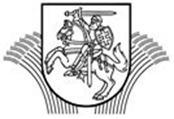 LIETUVOS RESPUBLIKOS ŽEMĖS ŪKIOMINISTRASĮSAKYMASDĖL LIETUVOS KAIMO PLĖTROS 2014–2020 METŲ PROGRAMOS PRIEMONĖS „PAGRINDINĖS PASLAUGOS IR KAIMŲ ATNAUJINIMAS KAIMO VIETOVĖSE“ VEIKLOS SRIČIŲ „PARAMA INVESTICIJOMS Į VISŲ RŪŠIŲ MAŽOS APIMTIES INFRASTRUKTŪRĄ“ IR „PARAMA INVESTICIJOMS Į KAIMO KULTŪROS IR GAMTOS PAVELDĄ, KRAŠTOVAIZDĮ“ ĮGYVENDINIMO TAISYKLIŲ PATVIRTINIMO2016 m. liepos 1 d. Nr. 3D-403VilniusVadovaudamasi Lietuvos Respublikos žemės ūkio ministerijos nuostatų, patvirtintų Lietuvos Respublikos Vyriausybės 1998 m. rugsėjo 15 d. nutarimu Nr. 1120 „Dėl Lietuvos Respublikos žemės ūkio ministerijos nuostatų patvirtinimo“, 9.2 ir 9.10 papunkčiais, Lietuvos Respublikos Vyriausybės 2014 m. liepos 22 d. nutarimu Nr. 722 „Dėl valstybės institucijų ir įstaigų, savivaldybių ir kitų juridinių asmenų, atsakingų už Lietuvos kaimo plėtros 2014–2020 metų programos įgyvendinimą, paskyrimo“, atsižvelgdama į Lietuvos Respublikos partnerystės sutartį, patvirtintą Europos Komisijos 2014 m. birželio 20 d. sprendimu Nr. C(2014) 4234, Lietuvos kaimo plėtros 2014–2020 metų programos, patvirtintos 2015 m. vasario 13 d. Europos Komisijos sprendimu Nr. C(2015) 842 (KPP), bei į Lietuvos kaimo plėtros 2014–2020 metų programos administravimo taisyklių, patvirtintų Lietuvos Respublikos žemės ūkio ministro 2014 m. rugpjūčio 26 d. įsakymu Nr. 3D-507 „Dėl Lietuvos kaimo plėtros 2014–2020 metų programos administravimo taisyklių patvirtinimo“, nuostatas ir siekdama, kad būtų efektyviai panaudotos EŽŪFKP lėšos, atsižvelgdama į 2013 m. gruodžio 17 d. Europos Parlamento ir Tarybos reglamentą (ES) Nr. 1305/2013 dėl paramos kaimo plėtrai, teikiamos Europos žemės ūkio fondo kaimo plėtrai (EŽŪFKP) lėšomis, kuriuo panaikinamas Tarybos reglamentas (EB) Nr. 1698/2005 (OL 2013 L 347, p. 487), su paskutiniais pakeitimais, padarytais 2015 m. gruodžio 2 d. Komisijos deleguotuoju reglamentu (ES) 2016/142 (OL 2016 L 28, p. 8), 2014 m. liepos 17 d. Komisijos įgyvendinimo reglamentą (ES) Nr. 808/2014, kuriuo nustatomos Europos Parlamento ir Tarybos reglamento (ES) Nr. 1305/2013 dėl paramos kaimo plėtrai, teikiamos Europos žemės ūkio fondo kaimo plėtrai (EŽŪFKP) lėšomis, taikymo taisyklės (OL 2014 L 227, p. 18), su paskutiniais pakeitimais, padarytais 2016 m. balandžio 28 d. Komisijos įgyvendinimo reglamentu (ES) 2016/669 (OL 2016 L 115, p. 33),t v i r t i n u Lietuvos kaimo plėtros 2014–2020 metų programos priemonės „Pagrindinės paslaugos ir kaimų atnaujinimas kaimo vietovėse“ veiklos sričių „Parama investicijoms į visų rūšių mažos apimties infrastruktūrą“ ir „Parama investicijoms į kaimo kultūros ir gamtos paveldą, kraštovaizdį“ įgyvendinimo taisykles (pridedama).Žemės ūkio ministrė							                  Virginija BaltraitienėPATVIRTINTALietuvos Respublikos žemės ūkio ministro2016 m. liepos 1 d. įsakymu Nr. 3D-403LIETUVOS KAIMO PLĖTROS 2014–2020 METŲ PROGRAMOS PRIEMONĖS „PAGRINDINĖS PASLAUGOS IR KAIMŲ ATNAUJINIMAS KAIMO VIETOVĖSE“ VEIKLOS SRIČIŲ „PARAMA INVESTICIJOMS Į VISŲ RŪŠIŲ MAŽOS APIMTIES INFRASTRUKTŪRĄ“ IR „PARAMA INVESTICIJOMS Į KAIMO KULTŪROS IR GAMTOS PAVELDĄ, KRAŠTOVAIZDĮ“  ĮGYVENDINIMO TAISYKLĖSI SKYRIUSBENDROSIOS NUOSTATOS1. Lietuvos kaimo plėtros 2014–2020 metų programos priemonės „Pagrindinės paslaugos ir kaimų atnaujinimas kaimo vietovėse“ veiklos sričių „Parama investicijoms į visų rūšių mažos apimties infrastuktūrą“ ir „Parama investicijoms į kaimo kultūros ir gamtos paveldą, kraštovaizdį“ įgyvendinimo taisyklės (toliau – Taisyklės) parengtos vadovaujantis:1.1. 2013 m. gruodžio 17 d. Europos Parlamento ir Tarybos reglamentu (ES) Nr. 1305/2013 dėl paramos kaimo plėtrai, teikiamos Europos žemės ūkio fondo kaimo plėtrai (EŽŪFKP) lėšomis, kuriuo panaikinamas Tarybos reglamentas (EB) Nr. 1698/2005 (OL 2013 L 347, p. 487), su paskutiniais pakeitimais, padarytais 2015 m. gruodžio 2 d. Komisijos deleguotuoju reglamentu (ES)  2016/142 (OL 2016 L 28, p. 8), (toliau – Reglamentas (ES) Nr. 1305/2013);1.2. 2014 m. kovo 11 d. Komisijos deleguotuoju reglamentu (ES) Nr. 807/2014, kuriuo papildomos Europos Parlamento ir Tarybos reglamento (EB) Nr. 1305/2013 dėl paramos kaimo plėtrai, teikiamos Europos žemės ūkio fondo kaimo plėtrai (EŽŪFKP) lėšomis, ir nustatomos pereinamojo laikotarpio nuostatos (OL 2014 L 227, p. 1), su paskutiniais pakeitimais, padarytais 2015 m. birželio 4 d. Komisijos deleguotuoju reglamentu (ES) 2015/1367 (OL 2015 L 211, p.7) (toliau – Reglamentas (ES) Nr. 1305/2013);1.3. 2014 m. liepos 17 d. Komisijos įgyvendinimo reglamentu (ES) Nr. 808/2014, kuriuo nustatomos Europos Parlamento ir Tarybos reglamento (ES) Nr. 1305/2013 dėl paramos kaimo plėtrai, teikiamos Europos žemės ūkio fondo kaimo plėtrai (EŽŪFKP) lėšomis, taikymo taisyklės (OL 2014 L 227, p. 18), su paskutiniais pakeitimais, padarytais 2016 m. balandžio 28 d. Komisijos įgyvendinimo reglamentu (ES) 2016/669 (OL 2016 L 115, p. 33);1.4. 2013 m. gruodžio 17 d. Europos Parlamento ir Tarybos reglamentu (ES) Nr. 1303/2013, kuriuo nustatomos Europos regioninės plėtros fondui, Europos socialiniam fondui, Sanglaudos fondui, Europos žemės ūkio fondui kaimo plėtrai ir Europos jūros reikalų ir žuvininkystės fondui bendros nuostatos ir Europos regioninės plėtros fondui, Europos socialiniam fondui, Sanglaudos fondui ir Europos jūros reikalų ir žuvininkystės fondui taikytinos bendrosios nuostatos ir panaikinamas Tarybos reglamentas (EB) Nr. 1083/2006 (OL 2013 L 347, p. 320), su paskutiniais pakeitimais, padarytais 2016 m. sausio 29 d. Komisijos deleguotuoju reglamentu (ES) 2016/568 (OL 2016 L 97, p. 1);1.5. 2014 m. kovo 11 d. Komisijos deleguotuoju reglamentu (ES) Nr. 907/2014, kuriuo papildomos Europos Parlamento ir Tarybos reglamento (ES) Nr. 1306/2013 nuostatos dėl mokėjimo agentūrų ir kitų įstaigų, finansų valdymo, sąskaitų patvirtinimo, užstatų ir dėl euro naudojimo (toliau – Reglamentas (ES) Nr. 907/2014), su paskutiniais pakeitimais, padarytais 2014 m. lapkričio 28 d. Komisijos deleguotuoju reglamentu (ES) 2015/160 (OL 2015 L 27, p. 7);1.6. Lietuvos kaimo plėtros 2014–2020 metų programa, patvirtinta 2015 m. vasario 13 d. Europos Komisijos sprendimu Nr. C (2015) 842 (KPP);1.7. Lietuvos Respublikos Vyriausybės 2014 m. liepos 22 d. nutarimu Nr. 722 „Dėl valstybės institucijų ir įstaigų, savivaldybių ir kitų juridinių asmenų, atsakingų už Lietuvos kaimo plėtros 2014–2020 metų programos įgyvendinimą, paskyrimo“;1.8. Lietuvos kaimo plėtros 2014–2020 metų programos administravimo taisyklėmis, patvirtintomis Lietuvos Respublikos žemės ūkio ministro 2014 m. rugpjūčio 26 d. įsakymu Nr. 3D-507 „Dėl Lietuvos kaimo plėtros 2014–2020 metų programos administravimo taisyklių patvirtinimo“ (toliau – Administravimo taisyklės).2. Taisyklės reglamentuoja paramos pagal KPP priemonės „Pagrindinės paslaugos ir kaimų atnaujinimas kaimo vietovėse“ (toliau – Priemonė) veiklos sritis „Parama investicijoms į visų rūšių mažos apimties infrastuktūrą“ (kodas 7.2) ir „Parama investicijoms į kaimo kultūros ir gamtos paveldą, kraštovaizdį“(kodas 7.6) administravimo tvarką, kai paramos prašoma projektams, įgyvendinamiems taikant regiono projektų planavimo būdą.II SkyriusSUTRUMPINIMAI IR SĄVOKOS3. Taisyklėse vartojami sutrumpinimai:3.1. Agentūra – Nacionalinė mokėjimo agentūra prie Žemės ūkio ministerijos;3.2. ES – Europos Sąjunga;3.3. EŽŪFKP – Europos žemės ūkio fondas kaimo plėtrai;3.4. KPP – Lietuvos kaimo plėtros 2014–2020 m. programa;3.5. Ministerija – Žemės ūkio ministerija;4. Taisyklėse vartojamos sąvokos:4.1. Avarinis statinys – kaip apibrėžta Statybos techninio reglamento STR 1.03.01:2016 „Statybiniai tyrimai. Statinio avarija“, patvirtinto Lietuvos Respublikos aplinkos ministro 2016 m. lapkričio 11 d. įsakymu Nr. D1-748 „Dėl statybos techninio reglamento STR 1.03.01:2016 „Statybiniai tyrimai. Statinio avarija“ patvirtinimo“, 4 punkte. Papunkčio pakeitimai:Nr. 3D-376, 2017-06-06, paskelbta TAR 2017-06-06, i. k. 2017-095864.2. Gamtos paveldo objektai – kaip apibrėžta Lietuvos Respublikos saugomų teritorijų įstatymo 10 straipsnio 3 dalyje.4.3. Kaimo vietovė – kaimas, miestelis ar kita gyvenamoji vietovė, kurios gyventojų skaičius neviršija 1 (vieno) tūkst., išskyrus Taisyklių 13.7.2 papunktyje nurodytą gyvenamąją vietovę.4.4. Mažos apimties kaimo vietovių infrastruktūra (toliau – mažos apimties infrastruktūra)– pagal Priemonę remiama kaimo vietovių inžinerinė ir socialinė-ekonominė infrastruktūra, į kurią investuojant siekiama užtikrinti viešąjį interesą, o suma viešosios paramos projektui neviršija           200 000 Eur.4.5. Paramos lėšų regionui limitas – Europos žemės ūkio fondo kaimo plėtrai ir bendrojo finansavimo lėšų iš Lietuvos Respublikos valstybės biudžeto didžiausia galima dalis tam tikro regiono projektams įgyvendinti pagal Priemonę nurodytuoju finansiniu laikotarpiu. 4.6. Projekto bendrosios išlaidos (toliau – bendrosios išlaidos) – atlyginimas architektams, inžinieriams ir konsultantams už konsultacijas aplinkosauginiais ir ekonominiais projekto rengimo ir įgyvendinimo klausimais, ir kitų su jais susijusių dokumentų rengimą, kai šios išlaidos susijusios su nekilnojamojo turto statyba ir (arba) gerinimu, įskaitant teritorijų tvarkymą, viešųjų kultūros paveldo objektų tvarkybą, naujų įrenginių ir (arba) įrangos pirkimu, taip pat viešinimo išlaidos. 4.7. Projektinis pasiūlymasdėl Priemonės įgyvendinimo (toliau – projektinis pasiūlymas) – atsižvelgiant į regiono poreikius parengtas Taisyklių 1 priede nustatytos formos dokumentas, kuriame pateikiama pagrindinė informacija (tikslas, veiklos, preliminarus biudžetas, siektini rezultatai ir pan.) apie planuojamą regiono projektą, kuriuo siekiama prisidėti prie Priemonės prioriteto ir jo tikslinės srities,horizontaliojo ir (arba) kompleksinio tikslų įgyvendinimo. 4.8. Projekto įgyvendinimo laikotarpis – ne ilgesnis kaip 36 mėn. laikotarpis nuo projekto sutarties pasirašymo dienos iki paskutinio mokėjimo prašymo ir galutinės projekto įgyvendinimo ataskaitos pateikimo dienos.4.9. Prioritetinis regiono projektų sąrašas – Taisyklėse nustatytus reikalavimus atitinkantis regiono projektų, kurie neviršija paramos lėšų regionui limito, sąrašas, patvirtintas regiono plėtros tarybos.4.10. Rezervinis regiono projektų sąrašas – Taisyklėse nustatytus reikalavimus atitinkantis regiono projektų, kurie viršija paramos lėšų regionui limitą, sąrašas, patvirtintas regiono plėtros tarybos.4.11. Regiono plėtros planas – regiono lygmens regioninės plėtros planavimo dokumentas, atitinkantis Lietuvos Respublikos regioninės plėtros įstatyme nustatytus reikalavimus ir sąlygas.4.12. Savivaldybė – kaip apibrėžta Lietuvos Respublikos vietos savivaldos įstatyme, išskyrus miesto savivaldybę ir savivaldybę, kurios teritorija sutampa su jos centro teritorija. 4.13. Saugomos teritorijos – kaip apibrėžta Lietuvos Respublikos saugomų teritorijų įstatymo 2 straipsnio 32 dalyje ir jei saugomos teritorijos ribos yra Lietuvos Respublikos saugomų teritorijų valstybės kadastre.4.14. Ūkio subjektas – kaip apibrėžta Lietuvos Respublikos konkurencijos įstatymo 3 straipsnio 17 dalyje.4.15. Vietinės reikšmės kelias –  kaip apibrėžta Lietuvos Respublikos kelių įstatymo 3 straipsnio 3 dalyje. 4.16. Žemės ūkio ministerijos informacinė sistema (toliau – ŽŪMIS) – prie Lietuvos Respublikos žemės ūkio ministerijos reguliavimo srities priskirtų institucijų ir įstaigų teikiamų paslaugų informacinė sistema.5. Kitos Taisyklėse vartojamos sąvokos ir sutrumpinimai apibrėžti KPP, Administravimo taisyklėse ir kituose teisės aktuose.III SKYRIUSPRIEMONĖS PRIORITETAS ir jo tikslinė sritis, HORIZONTALUSIS IR KOMPLEKSINIS TIKSLAI6. Projektu turi būti siekiama prisidėti prie:6.1.  šeštojo ES kaimo plėtros politikos prioriteto „Skatinti socialinę įtrauktį, skurdo mažinimą ir ekonominę plėtrą kaimo vietovėse“ ir jo tikslinės srities „Vietos plėtros kaimo vietovėse skatinimas“ (kodas 6B) įgyvendinimo;6.2. trečiojo ES kaimo plėtros politikos horizontaliojo tikslo – „užtikrinti subalansuotą teritorinę kaimo ekonomikos ir bendruomenių plėtrą, kurti darbo vietas ir jas išlaikyti“ – įgyvendinimo;6.3. antrojo ES kompleksinio tikslo „Aplinkos apsauga“ įgyvendinimo.iv skyriusREMIAMOS VEIKLOS7. Pagal Priemonės veiklos sritį „Parama investicijoms į visų rūšių mažos apimties infrastuktūrą“ (toliau – pirmoji VS) (kodas 7.2) remiamas kaimo vietovės mažos apimties viešosios infrastruktūros sutvarkymas ir (arba) sukūrimas:7.1. visuomeninės paskirties pastatų (išskyrus privačios nuosavybės teise valdomus pastatus), rekonstravimas, kapitalinis remontas, pritaikant juos kaimo bendruomenės poreikiams, ekonominei, socialinei, kultūrinei veiklai; Visuomeninės paskirties pastatams šildyti skirtų katilinių, naudojančių atsinaujinančios energijos resursus, statybaPapunkčio pakeitimai:Nr. 3D-443, 2016-07-29, paskelbta TAR 2016-08-01, i. k. 2016-211887.2. inžinerinių statinių statybos darbai:7.2.1.  naujų susisiekimo komunikacijų statyba ir (arba) esamų rekonstravimas ir kapitalinis remontas:7.2.1.1.  kaimo vietovės ribose esančių ir priklausančių savivaldybei vietinės reikšmės viešųjų kelių, gatvių, jų atkarpų, šaligatvių statyba, rekonstravimas ir kapitalinis remontas;7.2.1.2.  privažiavimų prie visuomeninės paskirties statinių, kaip jie apibrėžti Statybos techniniame reglamente STR 2.02.02:2004 „Visuomeninės paskirties statiniai“, patvirtintame Lietuvos Respublikos aplinkos ministro 2004 m. vasario 27 d. įsakymu Nr. D1-91 „Dėl statybos techninio reglamento STR 2.02.02:2004 „Visuomeninės paskirties statiniai“ patvirtinimo“ (išskyrus privačios nuosavybės teise valdomus statinius) arba prie rekreacinių zonų transporto priemonėms privažiuoti ir (ar) pastatyti skirtos infrastruktūros įrengimas ir (arba) esamos rekonstravimas;7.2.1.3.  naujų pėsčiųjų ir dviračių takų įrengimas ir (arba) esamų rekonstravimas;7.2.2.  inžinerinių tinklų ir kitos susijusios infrastruktūros statybos darbai:7.2.2.1.  geriamojo vandens tiekimo sistemų nauja statyba ir (arba) rekonstravimas; 7.2.2.2.  vandens gerinimo, geležies šalinimo sistemų įrengimas ir (arba) rekonstravimas;7.2.2.3.  paviršinių nuotekų tinklų ir susijusios infrastruktūros, atliekant paviršinio ar gruntinio vandens surinkimą ir nuleidimą nuo viešųjų kaimo teritorijų, nauja statyba, rekonstravimas arba kapitalinis remontas; 7.2.2.4. dangų rekonstravimas ir (arba) kapitalinis remontas (finansuojama tik ta dalis, kuri buvo pažeista dėl projekto vykdymo ir turi būti atstatyta iki ne blogesnės negu buvusios būklės);7.2.2.5.  apšvietimo inžinerinių tinklų atnaujinimas ir plėtra;7.2.3.  viešųjų poilsio, sporto, laisvalaikio, rekreacinės ir kitos paskirties inžinerinių statinių (pvz., aikštės, turgavietės,  sporto aikštelės, atviri statiniai žiūrovams, persirengimo kabinos, vaikų žaidimo aikštelės, pažintinių takų danga) įrengimas ar esamų sutvarkymas;7.3. kiti nekilnojamojo turto (išskyrus šių Taisyklių 24 punkte nurodytą nekilnojamąjį turtą)  pagerinimo statybos darbai, kurie pagerina nekilnojamąjį turtą bei padidina jo balansinę vertę ne mažiau kaip 25 proc.;7.4. mažųjų architektūros elementų (pvz. lauko suoliukai, stacionarūs dviračių stovai, medžių apsaugos, lauko vazonai ir pan.) sukūrimas ir atnaujinimas, meno kūrinių, skulptūrų, statulų, esančių tvarkomame objekte, atnaujinimas (šios išlaidos gali sudaryti ne daugiau kaip 5 proc. visų tinkamų finansuoti projekto išlaidų), kitų  aplinkos tvarkymo elementų (tvoros, apsauginės pėsčiųjų tvorelės, stoginės, lieptai ir pan.) sukūrimas ir atnaujinimas;7.5. kitų atvirų viešųjų erdvių sutvarkymas ir (arba) sukūrimas, pritaikant jas kaimo bendruomenės poreikiams, ekonominei, socialinei, kultūrinei veiklai, laisvalaikiui ir siekiant skatinti kaimo vietovėse ekonominę plėtrą,  socialinę įtrauktį ir skurdo mažinimą. 8.  Pagal Priemonės veiklos sritį „Parama investicijoms į kaimo kultūros ir gamtos paveldą, kraštovaizdį“ (toliau – antroji VS) (kodas 7.6) remiama:8.1. reikšmingais pripažintų istorinių želdynų, istorinę, etnokultūrinę, architektūrinę, memorialinę vertę turinčių nekilnojamųjų kultūros paveldo objektų, nuosavybės teise priklausančių valstybei ar savivaldybei, bei vietovių tvarkybos darbai (pritaikymas, kapitalinis remontas, avarijos grėsmės pašalinimas, konservavimas, restauravimas, atkūrimas (toliau – viešųjų kultūros paveldo objektų tvarkyba);8.2. savivaldybių  valdomoje žemėje esančių saugomų  teritorijų, įskaitant gamtos paveldo objektus, vertybių (gamtos ar kultūros paveldo teritorinių kompleksų ir objektų, kraštovaizdžio elementų, kuriems dėl jų vertės teisės aktuose nustatytas specialus apsaugos ir naudojimo režimas) išsaugojimas ir (arba) atkūrimas bei pritaikymas lankymui;8.3. kitų gamtinių ir kultūrinių kraštovaizdžio elementų bei kraštovaizdžio kompleksų (parkų, skverų, želdynų, vandens telkinio apsaugos zonų ir pakrantės apsaugos juostų ir pan.) tvarkymo darbai.V SKYRIUSGALIMi PAREIŠKĖJAi9. Galimi pareiškėjai yra:9.1. savivaldybių administracijos;9.2. savivaldybių tarybų įsteigti juridiniai asmenys.10. Paramos paraišką pareiškėjas teikia individualiai, partneriai negalimi. Pareiškėju negali būti juridinių asmenų filialai arba atstovybės.vi SKYRIUSTINKAMUMO SĄLYGOS IR REIKALAVIMAI PARAMAI GAUTI11. Pareiškėjo atitiktis nustatytoms bendrosioms ir priemonės tinkamumo sąlygoms ir reikalavimams vertinama pagal paraiškos pateikimo dieną esamus, dokumentais pagrįstus bei viešuosiuose registruose esančius duomenis, taip pat pagal dokumentus ir informaciją, gautą iš pareiškėjo po Agentūros paklausimo (-ų). Jei šie duomenys skiriasi, vadovaujamasi registruose esančiais duomenimis.12. Pareiškėjas ir projektas turi atitikti šias bendrąsias tinkamumo sąlygas ir reikalavimus: 12.1. projektas atitinka Taisyklių III skyriuje nurodytą ES kaimo plėtros politikos prioritetą ir jo tikslinę sritį, trečiąjį ES kaimo plėtros politikos horizontalųjį ir (arba) antrąjį kompleksinį tikslą;  12.2. projektas vykdomas Lietuvos Respublikos teritorijoje;12.3. žemę, pastatus ir inžinerinius statinius, į kuriuos planuojama investuoti paramos lėšas,  pareiškėjas turi valdyti, naudoti ir disponuoti jais pagal nuomos, panaudos, patikėjimo sutartis arba kitus teisėto valdymo, naudojimo ir disponavimo nekilnojamuoju turtu įrodymo dokumentus, kuriuose, be kita ko, nurodytas nekilnojamojo turto savininko sutikimas vykdyti projekte numatytas veiklas. Papildomai taikomi šie reikalavimai:12.3.1. nekilnojamojo turto valdymo, naudojimo ir disponavimo įrodymo daiktinės teisės, juridiniai faktai turi būti įregistruoti VĮ „Registrų centras“ nuo paraiškos pateikimo dienos iki projekto kontrolės laikotarpio pabaigos;12.3.2. tais atvejais, kai pareiškėjas numato vykdyti 7.2.2.1–7.2.2.3   papunkčiuose nurodytas veiklas, planuodamas investicijas į infrastruktūrą, kuri yra sukurta iki 1991 m. sausio 1 d., tačiau neįregistruota Nekilnojamojo turto registre, pareiškėjas kartu su paraiška pateikia duomenis iš buhalterinės apskaitos dokumentų ar ekspertinio vertinimo išvadą, įrodančius, kad planuojama rekonstruoti infrastruktūra buvo sukurta ne vėliau kaip iki 1990 m. gruodžio 31 d.; 12.3.3. žemės sklypo nuosavybės arba kitą valdymo ar naudojimo teisę patvirtinantys dokumentai neprivalomi Statybos techninio reglamento STR 1.05.01:2017 „Statybą leidžiantys dokumentai. Statybos užbaigimas. Statybos sustabdymas. Savavališkos statybos padarinių šalinimas. Statybos pagal neteisėtai išduotą statybą leidžiantį dokumentą padarinių šalinimas“, patvirtinto Lietuvos Respublikos aplinkos ministro 2016 m. gruodžio 12 d. įsakymu Nr. D1-878 „Dėl statybos techninio reglamento STR 1.05.01:2017 „Statybą leidžiantys dokumentai. Statybos užbaigimas. Statybos sustabdymas. Savavališkos statybos padarinių šalinimas. Statybos pagal neteisėtai išduotą statybą leidžiantį dokumentą padarinių šalinimas“ patvirtinimo“, 4 priede nurodytais atvejais;Papunkčio pakeitimai:Nr. 3D-376, 2017-06-06, paskelbta TAR 2017-06-06, i. k. 2017-0958612.3.4. tais atvejais, kai žemės sklypas nesuformuotas, turi būti gautas Nacionalinės žemės tarnybos prie Žemės ūkio ministerijos pritarimas planuojamai veiklai vykdyti (kai taikoma) ir pateiktas kartu su paraiška.12.4. pareiškėjas užtikrina tinkamą ir pakankamą projekto finansavimo šaltinį (pateikiamas savivaldybės tarybos sprendimas, banko sąskaitos išrašas, paskolos sutartis ar kitas dokumentas, kuriame  patvirtinama  pareiškėjo galimybės sumokėti numatytą projekto išlaidų dalį);12.5. projekte numatytos investicijos atitinka aplinkos apsaugos reikalavimus:12.5.1. jei, vadovaujantis Lietuvos Respublikos planuojamos ūkinės veiklos poveikio aplinkai vertinimo įstatymu (toliau – PAV įstatymas), būtinas poveikio aplinkai vertinimas (toliau – PAV), jis turi būti atliktas iki paramos paraiškos pateikimo ir turi būti gautas teigiamas sprendimas;12.5.2.  jei planuojama ūkinė veikla, susijusi su įsteigtomis ar potencialiomis „Natura 2000“ teritorijomis arba artima tokių teritorijų aplinka, vadovaujantis Planų ar programų ir planuojamos ūkinės veiklos įgyvendinimo poveikio įsteigtoms ar potencialioms „Natura 2000“ teritorijoms reikšmingumo nustatymo tvarkos aprašo, patvirtinto Lietuvos Respublikos aplinkos ministro 2006 m. gegužės 22 d. įsakymu Nr. D1-255 „Dėl Planų ar programų ir planuojamos ūkinės veiklos įgyvendinimo poveikio įsteigtoms ar potencialioms „Natura 2000“ teritorijoms reikšmingumo nustatymo tvarkos aprašo patvirtinimo“, nuostatomis, turi būti atlikta poveikio reikšmingumo nustatymo procedūra iki paramos paraiškos pateikimo ir gauta išvada, kad planuojamos ūkinės veiklos poveikis nebus reikšmingas įsteigtoms ar potencialioms „Natura 2000“ teritorijoms. 12.6. pareiškėjas užtikrina, kad projekte numatytos išlaidos nebuvo ir nėra finansuojamos iš kitų ES fondų ir kitų viešųjų lėšų;12.7. bendrosios tinkamumo sąlygos ir reikalavimai taikomi Taisyklių 9.2 papunktyje nurodytam pareiškėjui:12.7.1. pareiškėjas tvarko buhalterinę apskaitą pagal Lietuvos Respublikos teisės aktų reikalavimus; 12.7.2.  pareiškėjas neturi įsiskolinimų Valstybinei mokesčių inspekcijai prie Lietuvos Respublikos finansų ministerijos ir Valstybiniam socialinio draudimo fondui prie Lietuvos Respublikos socialinės apsaugos ir darbo ministerijos (reikalavimas netaikomas atskirais atvejais, jeigu Lietuvos Respublikos teisės aktų nustatyta tvarka juridiniam asmeniui yra atidėti mokesčių arba socialinio draudimo įmokų mokėjimo terminai).13. Pareiškėjas ir projektas turi atitikti šias priemonės (specialiąsias) tinkamumo sąlygas ir reikalavimus: 13.1. paramos paraišką pateikia subjektas, įvardytas galimu pareiškėju Taisyklių 9 punkte.13.2. pareiškėjas turi būti registruotas Lietuvos Respublikos teisės aktuose nustatyta tvarka (taikoma Taisyklių 9.2 papunktyje nurodytam pareiškėjui);13.3. projekto investicijos nukreiptos tik į visuomenės viešiesiems poreikiams tenkinti naudojamo turto atnaujinimą ir (ar) naujo sukūrimą;13.4. projekte numatyta vykdyti veikla ir išlaidos atitinka pagal Priemonę remiamų veiklų, nurodytų Taisyklių 7 arba 8 punkte, pobūdį;13.5. projektu tvarkoma infrastruktūra atitinka mažos apimties infrastruktūros apibrėžimą, nustatytą Taisyklių 4.4 papunktyje;13.6. nekilnojamojo turto, kuris bus naudojamas įgyvendinant projektą, naudojimo paskirtis atitinka pagal projektą įgyvendinamą veiklą (išskyrus atvejus, kai projektu numatytas nekilnojamojo turto pertvarkymas naujai funkcijai, paskirčiai ir (arba) atnaujinimas dabar aktualioms paskirtims);13.7. projekto įgyvendinimo vieta yra: 13.7.1.  kaimo vietovė, kurios gyventojų skaičius neviršija 1 tūkst. ir kuri priskirta paraišką teikiančios savivaldybės teritorijai, išskyrus Taisyklių 13.7.2 papunktyje nurodytą kaimo vietovę. Gyventojų skaičius nustatomas vadovaujantis Lietuvos statistikos departamento 2011 m. visuotinio gyventojų surašymo duomenimis (jeigu pareiškėjas su paraiška nepateikia Lietuvos Respublikos gyventojų registro pažymos) arba pagal naujausius gyvenamąją vietą deklaravusių asmenųir neturinčių gyvenamosios vietos asmenų apskaitos duomenis, paskelbtus Lietuvos Respublikos gyventojų registro tvarkytojo interneto svetainėje, šio tvarkytojo nuostatuose nustatyta tvarka (jeigu pareiškėjas su paraiška pateikia Lietuvos Respublikos gyventojų registro pažymą).13.7.2. jeigu projekte numatytos investicijos pagal šių Taisyklių 7.2.2.1–7.2.2.2 ir 7.2.2.4 papunkčius, projektas įgyvendinamas kaimo vietovėje, kurios gyventojų skaičius neviršija 200 gyventojų ir kuri priskirta paraišką teikiančios savivaldybės teritorijai. Gyventojų skaičius nustatomas vadovaujantis Lietuvos statistikos departamento 2011 m. visuotinio gyventojų surašymo duomenimis (jeigu pareiškėjas su paraiška nepateikia Lietuvos Respublikos gyventojų registro pažymos) arba pagal naujausius gyvenamąją vietą deklaravusių asmenųir neturinčių gyvenamosios vietos asmenų apskaitos duomenis, paskelbtus Lietuvos Respublikos gyventojų registro tvarkytojo interneto svetainėje, šio tvarkytojo nuostatuose nustatyta tvarka (jeigu pareiškėjas su paraiška pateikia Lietuvos Respublikos gyventojų registro pažymą). 13.7.3. projekto įgyvendinimo vieta gali apimti kelias kaimo vietoves, atitinkančias Taisyklių 13.7.1 ar 13.7.2 papunkčiuose nustatytus reikalavimus ir esančius vienos savivaldybės teritorijoje. (Vertinant projektą pagal bendruosius ir specialiuosius projektų atrankos kriterijus, jei projekto įgyvendinimo vieta apima kelias kaimo vietoves, atrankos kriterijuose nurodytas gyventojų, kaimo bendruomenės (-ių) narių, ūkio ir kitų subjektų ir objektų  skaičius sumuojamas).13.8. projektas turi atitikti regiono plėtros planą, patvirtintą regiono plėtros tarybos sprendimu (vertinama, ar pareiškėjo planuojamas įgyvendinti projektas neprieštarauja ir yra suderinamas su regiono plėtros plane ar jo projekte numatytais tikslais, uždaviniais, priemonėmis; pareiškėjas kartu su paramos paraiška turi pateikti patvirtinimo regiono plėtros tarybos raštą);13.9. projektas turi būti įtrauktas į regiono plėtros tarybos patvirtintą prioritetinį regiono projektų sąrašą;13.10. projektas turi atitikti savivaldybės strateginį plėtros planą (vertinama, ar projektas atitinka ir yra suderinamas su savivaldybės strateginio plėtros plano, jeigu toks yra, tikslais ir uždaviniais (nurodant numerį ir pavadinimą); pareiškėjas kartu su paramos paraiška turi pateikti tai patvirtinimo dokumentą); 13.11. priemonės (specialiosios) tinkamumo sąlygos ir reikalavimai taikomi Taisyklių 7.2.2.1–7.2.2.4 papunkčiuose nurodytoms veikloms:13.11.1. jeigu projekte numatytos investicijos pagal šių Taisyklių 7.2.2.1 papunktį, projektas turi atitikti savivaldybės Geriamojo vandens tiekimo ir nuotekų tvarkymo infrastruktūros plėtros planą, kuriame numatyta geriamojo vandens tiekimo tvarkymo infrastruktūros plėtra (vertinama, ar projekto veiklos atitinka savivaldybės Geriamojo vandens tiekimo ir nuotekų tvarkymo infrastruktūros plėtros plane numatytas įgyvendinimo priemones. Jei pagal Taisyklių 7.2.2.1 papunktyje nurodytą veiklą pareiškėjas yra savivaldybės tarybos įsteigtas juridinis asmuo, vertinama, ar pareiškėjas savivaldybės tarybos sprendimu yra paskirtas viešuoju geriamojo vandens tiekėju ir nuotekų tvarkytoju (pareiškėjas kartu su paramos paraiška turi pateikti patvirtinimo savivaldybės tarybos sprendimo kopiją);  13.11.2.  jeigu projekte numatytos investicijos pagal šių Taisyklių 7.2.2.3 papunktį:13.11.2.1.  projektas turi atitikti vietovės, kurioje planuojama vykdyti projekto veiklas,  teritorijų planavimo dokumente (-uose) (netaikoma gruntinio vandens surinkimui ir nuleidimui nuo viešųjų kaimo teritorijų) ir (arba) kitame (-uose) vietovės strateginio planavimo  dokumente (-uose) numatytas paviršinių nuotekų tvarkymo infrastruktūros ir (arba) gruntinio vandens surinkimo ir nuleidimo nuo viešųjų kaimo teritorijų, tvarkymo priemones (vertinama, ar projekto veiklos atitinka  teritorijų planavimo dokumente (-uose) ir (arba) kitame (-uose) vietovės strateginio planavimo  dokumente (-uose)  numatytas infrastruktūros tvarkymo priemones ir (arba) prisideda prie juose įvardytų problemų sprendimo);  13.11.2.2. jei paraiškos teikimo metu pareiškėjas negali įrodyti, kad planuojamo projekto veiklos visiškai atitinka tos vietovės teritorijų planavimo dokumente (-uose) ir (arba) kitame (-uose) vietovės strateginio planavimo  dokumente (-uose) numatytas spręstinas problemas ir (arba) infrastruktūros tvarkymo priemones, kartu su paraiška Agentūrai turi pateikti šio (-ių) dokumento (-ų) keitimo proceso įrodymo dokumentus (pareiškėjas kartu su paramos paraiška turi pateikti savivaldybės tarybos sprendimo kopiją ar kitą keitimo proceso įrodymo dokumentą);13.11.2.3. jei pagal Taisyklių 7.2.2.3 papunktyje nurodytą veiklą pareiškėjas yra savivaldybės tarybos įsteigtas juridinis asmuo, vertinama, ar pareiškėjas savivaldybės tarybos sprendimu yra paskirtas paviršinių nuotekų tvarkytoju, kuriam pavesta vykdyti paviršinių nuotekų tvarkymą tos savivaldybės teritorijoje (pareiškėjas kartu su paramos paraiška turi pateikti tai patvirtinančią savivaldybės tarybos sprendimo kopiją);  13.12. jeigu projekte numatyti statybos (naujų inžinerinių statinių statyba, pastatų atnaujinimas (modernizavimas), statinių rekonstravimas, kapitalinis remontas) ar infrastruktūros įrengimo darbai, kartu su paraiška turi būti pateiktas patvirtintas statinio projektas, parengtas Statybos techninio reglamento STR 1.04.04:2017 „Statinio projektavimas, projekto ekspertizė“, patvirtinto Lietuvos Respublikos aplinkos ministro 2016 m. lapkričio 7 d. įsakymu Nr. D1-738 „Dėl statybos techninio reglamento STR 1.04.04:2017 „Statinio projektavimas, projekto ekspertizė“ patvirtinimo“, nustatyta tvarka (tuo atveju, jeigu statinio projektas yra parengtas), arba projektiniai pasiūlymai su statybos, rekonstravimo ar kapitalinio remonto vertės skaičiavimais (tuo atveju, jeigu statinio projektas nėra parengtas). Statinio projektas (statinio projekto bendroji, sklypo sutvarkymo (sklypo plano), architektūros, technologijos, aplinkos apsaugos, statybos skaičiuojamosios kainos nustatymo ir kitos privalomos dalys) turi būti pateiktas ne vėliau kaip su pirmuoju (ne avansiniu) mokėjimo prašymu. Jei projekte numatytai naujo statinio statybai, atnaujinimui (modernizavimui), rekonstravimui ar kapitaliniam remontui paramos neprašoma, šie dokumentai neteikiami; Papunkčio pakeitimai:Nr. 3D-376, 2017-06-06, paskelbta TAR 2017-06-06, i. k. 2017-0958613.13. jeigu projekte numatyti statybos (naujų inžinerinių statinių statyba, pastatų atnaujinimas (modernizavimas), statinių rekonstravimas, kapitalinis remontas) ar infrastruktūros įrengimo darbai, kartu su paraiška turi būti pateikta patvirtinta statinio projektavimo užduotis (techninė specifikacija), parengta vadovaujantis Statinio (-ių) ar statinių grupės projektavimo paslaugų viešojo pirkimo rekomendacijų, patvirtintų Viešųjų pirkimų tarnybos 2014 m. gruodžio 31 d. direktoriaus įsakymu Nr. 1S-266 „Dėl Statinio (-ių) ar statinių grupės projektavimo paslaugų viešojo pirkimo rekomendacijų patvirtinimo“, 1 priedu (tuo atveju, jeigu statinio projektas nėra parengtas);13.14. jei projekte numatyta nesudėtingų statinių (Statybos techninis reglamentas STR 1.01.03:2017 „Statinių klasifikavimas“, patvirtintas Lietuvos Respublikos aplinkos ministro 2016 m. spalio 27 d. įsakymu Nr. D1-713 „Dėl statybos techninio reglamento STR 1.01.03:2017 „Statinių klasifikavimas“ patvirtinimo“) statyba, atnaujinimas (modernizavimas), rekonstravimas ar kapitalinis remontas, kartu su paramos paraiška pareiškėjas pateikia nustatyta tvarka atsakingų institucijų suderintą supaprastintą statybos, atnaujinimo (modernizavimo), rekonstravimo ar kapitalinio remonto projektą (kai jis privalomas) arba kitus bendruosius projektinius dokumentus (sklypo planą su pažymėtais esamais ir projektuojamais statiniais, jų eksplikaciją ir aiškinamąjį raštą). Suderintas supaprastintas statybos, atnaujinimo (modernizavimo), rekonstravimo ar kapitalinio remonto projektas gali būti pateikiamas ne vėliau kaip su pirmu (ne avansiniu) mokėjimo prašymu. Jei projekte numatytai naujo statinio statybai, atnaujinimui (modernizavimui), rekonstravimui ar kapitaliniam remontui paramos neprašoma, šie dokumentai neteikiami;Papunkčio pakeitimai:Nr. 3D-376, 2017-06-06, paskelbta TAR 2017-06-06, i. k. 2017-0958613.15. jeigu projekte numatytos investicijos pagal šių Taisyklių 13.12 ir (arba) 13.14 papunkčius, statinių projektams turi būti atlikta statinio projekto statybos ekspertizė, vadovaujantis Statybos techninio reglamento STR 1.04.04:2017 „Statinio projektavimas, projekto ekspertizė“ nuostatomis (kai tai privaloma). Ekspertizės išvada turi būti parengta įstaigos, turinčios teisę užsiimti šia veikla, ir turi būti pateikta ne vėliau kaip su pirmuoju (ne avansiniu)  mokėjimo prašymu; Papunkčio pakeitimai:Nr. 3D-376, 2017-06-06, paskelbta TAR 2017-06-06, i. k. 2017-0958613.16. statybą leidžiantis dokumentas turi būti išduotas Lietuvos Respublikos statybos įstatymo 27 straipsnyje nustatyta tvarka ir pateiktas ne vėliau kaip su pirmuoju (ne avansiniu) mokėjimo prašymu;Papunkčio pakeitimai:Nr. 3D-376, 2017-06-06, paskelbta TAR 2017-06-06, i. k. 2017-0958613.17. jeigu projekte numatytos investicijos pagal šių Taisyklių 8.1 papunktyje nurodytą veiklą (viešųjų kultūros paveldo objektų tvarkyba):13.18. projektas turi būti suderintas iki paraiškos pateikimo su Kultūros paveldo departamento prie Lietuvos Respublikos kultūros ministerijos (toliau – Kultūros paveldo departamentas) atitinkamu padaliniu, tuo atveju, jeigu projekte numatyta vykdyti veikla susijusi su valstybės saugomu pripažinto kultūros paveldo objekto tvarkyba (pareiškėjas kartu su paramos paraiška turi pateikti tai patvirtinantį Kultūros paveldo departamento raštą).13.18.1. pareiškėjas turi pateikti kartu su paraiška:13.18.1.1. Kultūros paveldo departamento teritorinio padalinio ir (arba) savivaldybės administracijos padalinio (ar valstybės tarnautojo), atsakingo už nekilnojamųjų kultūros vertybių apsaugą, Paveldo tvarkybos reglamento PTR 3.02.01:2014 „Tvarkybos darbų projektavimo sąlygų išdavimo taisyklės“, patvirtinto Lietuvos Respublikos kultūros ministro 2005 m. balandžio 20 d. įsakymu Nr. ĮV-159 „Dėl Paveldo tvarkybos reglamento PTR 3.02.01:2014 „Tvarkybos darbų projektavimo sąlygų išdavimo taisyklės“ patvirtinimo“, išduotų tvarkybos darbų projektavimo sąlygų kopiją (tuo atveju, jeigu kultūros paveldo statinio tvarkybos darbų projektas arba statinio projektas, kurio sudėtinė dalis yra tvarkybos darbų projektas, nėra patvirtintas); 13.18.2. projektinių pasiūlymų, kurie turi būti suderinti su už kultūros paveldo apsaugą atsakinga institucija Paveldo tvarkybos reglamento PTR 3.06.01:2014 „Kultūros paveldo tvarkybos darbų projektų rengimo taisyklės“, patvirtinto Lietuvos Respublikos kultūros ministro 2007 m. birželio 4 d. įsakymu Nr. ĮV-329 „Dėl Paveldo tvarkybos reglamento PTR 3.06.01:2014 „Kultūros paveldo tvarkybos darbų projektų rengimo taisyklių patvirtinimo“, nustatyta tvarka, kopiją (tuo atveju, jeigu kultūros paveldo statinyje numatoma atlikti restauravimo darbus, o kultūros paveldo statinio tvarkybos darbų projektas arba statinio projektas, kurio sudėtinė dalis yra tvarkybos darbų projektas, nėra patvirtintas);13.18.3. Lietuvos Respublikos statybos įstatymo 24 straipsnio 3 dalyje nurodytus dokumentus, jeigu kultūros paveldo objekte numatoma atlikti  tvarkomuosius statybos darbus (tuo atveju, jeigu kultūros paveldo statinio projektas nėra patvirtintas);Papunkčio pakeitimai:Nr. 3D-376, 2017-06-06, paskelbta TAR 2017-06-06, i. k. 2017-0958613.18.4. Kultūros paveldo statinio projektavimo užduoties, parengtos vadovaujantis Statinio     (-ių) ar statinių grupės projektavimo paslaugų viešojo pirkimo rekomendacijų, patvirtintų Viešųjų pirkimų tarnybos 2014 m. gruodžio 31 d. direktoriaus įsakymu Nr. 1S-266, 1 priedu, kopiją (tuo atveju, jeigu kultūros paveldo statinio tvarkybos darbų projektas arba statinio projektas, kurio sudėtinė dalis yra tvarkybos darbų projektas, nėra patvirtintas);13.18.5. ne vėliau kaip su pirmuoju (ne avansiniu) mokėjimo prašymu pateikti:13.18.5.1. tvarkybos darbų projekto, parengto ir patvirtinto PTR 3.06.01:2014 „Kultūros paveldo tvarkybos darbų projektų rengimo taisyklės“ nustatyta tvarka, arba statinio projekto, kurio sudėtinė dalis yra tvarkybos darbų projektas, parengto ir patvirtinto PTR 3.06.01:2014 „Kultūros paveldo tvarkybos darbų projektų rengimo taisyklės“ bei Statybos techninio reglamento STR 1.04.04:2017 „Statinio projektavimas, projekto ekspertizė“ nustatyta tvarka, kopiją;Papunkčio pakeitimai:Nr. 3D-376, 2017-06-06, paskelbta TAR 2017-06-06, i. k. 2017-0958613.18.5.2. leidimo atlikti kultūros paveldo objekto ar kultūros paveldo statinio tvarkybos darbus išduoto vadovaujantis Paveldo tvarkybos reglamento PTR 3.04.01:2014 „Leidimų atlikti tvarkybos darbus išdavimo taisyklės“, patvirtinto Lietuvos Respublikos kultūros ministro 2005 m. balandžio 19 d. įsakymu Nr. ĮV-155 „Dėl Paveldo tvarkybos reglamento PTR 3.04.01:2014 „Leidimų atlikti tvarkybos darbus išdavimo taisyklės“ patvirtinimo“ nustatyta tvarka, kopiją;13.18.5.3. Statybą leidžiančio dokumento, išduoto vadovaujantis Statybos techninio reglamento STR 1.05.01:2017 „Statybą leidžiantys dokumentai. Statybos užbaigimas. Statybos sustabdymas. Savavališkos statybos padarinių šalinimas. Statybos pagal neteisėtai išduotą statybą leidžiantį dokumentą padarinių šalinimas“ nustatyta tvarka ir atvejais, jeigu kultūros paveldo objekte numatoma atlikti  tvarkomuosius statybos darbus, kopiją.Papunkčio pakeitimai:Nr. 3D-376, 2017-06-06, paskelbta TAR 2017-06-06, i. k. 2017-0958613.19. jeigu projekte numatytos investicijos pagal šių Taisyklių 8.2 papunktį:13.19.1.   su paraiška turi būti pateiktas Valstybinės saugomų teritorijų tarnybos prie Aplinkos ministerijos (toliau – Valstybinė saugomų teritorijų tarnyba) pritarimas įgyvendinti projekto veiklas saugomoje teritorijoje (pareiškėjas kartu su paramos paraiška turi pateikti tai patvirtinantį Valstybinės saugomų teritorijų tarnybos raštą);13.19.2. saugomos teritorijos, įskaitant gamtos paveldo objektus tvarkomos ir atkuriamos pagal teritorijų tvarkymo arba gamtos paveldo objektų tvarkymo projektus ir kitus apsaugos ir tvarkymo priemones numatančius dokumentus (aprašus, programas), kuriuos pareiškėjas turi pateikti Agentūrai kartu su paraiška; 13.20. jeigu projekte numatoma įgyvendinti želdynų kūrimo ir tvarkymo veiklas, kartu su paraiška turi būti pateikiamas želdynų kūrimo ir tvarkymo projektas, parengtas pagal Atskirųjų ir priklausomųjų želdynų kūrimo ir tvarkymo rengimo tvarkos aprašo, patvirtinto Lietuvos Respublikos aplinkos ministro 2007 m. gruodžio 29 d. įsakymu Nr. D1-719 „Dėl atskirųjų ir priklausomųjų želdynų kūrimo ir tvarkymo projektų rengimo tvarkos aprašo patvirtinimo“, nustatytus reikalavimus. 13.21. Priemonei Galimai neteisėtų sąlygų gauti paramą nustatymo metodikos, patvirtintos Lietuvos Respublikos žemės ūkio ministro 2014 m. lapkričio 27 d. įsakymu Nr. 3D-889 „Dėl Galimai neteisėtų sąlygų gauti paramai nustatymo metodikos patvirtinimo“, nuostatos netaikomos.13.22. parama turi būti skiriama nepažeidžiant valstybės pagalbos teikimo reikalavimų, kaip apibrėžta Sutarties dėl Europos Sąjungos veikimo (OL 2016 C 202, p. 47) 107 straipsnyje bei, kai taikoma, vadovaujantis 2013 m. gruodžio 18 d. Komisijos reglamentu (ES) Nr. 1407/2013 dėl Sutarties dėl Europos Sąjungos veikimo 107 ir 108 straipsnių taikymo de minimis pagalbai (OL 2013 L 352, p. 1).VII SKYRIUSĮSIPAREIGOJIMAI14. Paramos gavėjas įsipareigoja:14.1. pradėti projekto įgyvendinimo darbus, ne vėliau kaip per 6 (šešis) mėnesius nuo paramos sutarties pasirašymo dienos. Projekto įgyvendinimo darbų pradžia laikoma su investicija susijusių faktinių nekilnojamojo turto statybos ir (arba) gerinimo, įskaitant teritorijų tvarkymą, viešųjų kultūros paveldo objektų tvarkybą, darbų pradžia arba pirmasis teisiškai privalomas sutartinis įsipareigojimas užsakyti ir (arba) įsigyti įrenginius ir (arba) įrangą, arba bet kuris kitas įsipareigojimas, dėl kurio investicija tampa neatšaukiama, atsižvelgiant į tai, kuris įvykis pirmesnis (pareiškėjas ne vėliau kaip per 6 (šešis) mėnesius nuo paramos sutarties pasirašymo dienos turi pateikti dokumentus, kuriuose būtų patvirtinama projekto darbų įgyvendinimo pradžia); 14.2. įgyvendinti projektą per 36 (trisdešimt šešis) mėnesius nuo paramos sutarties pasirašymo dienos;14.3. nuo sprendimo skirti paramą dienos iki projekto kontrolės laikotarpio pabaigos:14.3.1. nekeisti infrastruktūros objekto  arba jo dalies nuosavybės teisių;14.3.2. nepakeisti veiklos pobūdžio, tikslų ar projekto įgyvendinimo sąlygų, kai tokie veiksmai pakenkia pradiniams projekto tikslams;14.4. apdrausti turtą, kuriam įsigyti ar sukurti bus panaudota parama nuo turto įsigijimo iki projekto kontrolės laikotarpio pabaigos (didžiausiu turto atkuriamosios vertės draudimu nuo visų galimų rizikos atvejų projekto įgyvendinimo laikotarpiui, o įgyvendinus projektą – likutinei vertei, atsižvelgiant į atitinkamos rūšies turto naudojimo laiką ir taikomas turto nusidėvėjimo normas). Įvykus draudžiamajam įvykiui pareiškėjas, paramos gavėjas įsipareigoja kuo greičiau, bet ne vėliau kaip per 10 darbo dienų, apie tai pranešti Agentūrai. Reikalavimas apdrausti turtą gali būti netaikomas, jei paramos gavėjas įrodo, kad apdrausti paramos lėšomis įgytą ar sukurtą turtą nėra galimybių, ir kartu su mokėjimo prašymu pateikia bent tris šio fakto patvirtinimo oficialius skirtingų draudimo įmonių atsisakymo suteikti draudimo paslaugas raštus; Įvykus draudžiamajam įvykiui  paramos gavėjas įsipareigoja atstatyti turtą ne mažesne negu atkuriamąja turo verte ir ne blogesnių techninių parametrų;14.5. pateikti detalų atliktų darbų aktą (su kiekvienu mokėjimo prašymu, kuriame deklaruojamos statybos darbų išlaidos), kuriame atsispindėtų faktiškai atlikti darbai. Aktuose turi būti nurodomi panaudotų medžiagų kiekiai ir kiekvienas atliekamas darbas įvardijamas atskirai. Atlikti darbai negali būti išreiškiami procentine išraiška;14.6. nuo paramos paraiškos pateikimo dienos iki projekto kontrolės laikotarpio pabaigos tvarkyti buhalterinę apskaitą pagal Lietuvos Respublikos teisės aktų nustatytus reikalavimus (taikoma tik Taisyklių 9.2 papunktyje nurodytam pareiškėjui);14.7. sudaryti sąlygas asmenims, įskaitant nepriklausomus ekspertus, turintiems teisę audituoti ir (arba) kontroliuoti, tikrinti, kaip yra įgyvendinamas projektas, laikomasi įsipareigojimų po lėšų projektui įgyvendinti skyrimo ir (arba) projekto įgyvendinimo pabaigos;14.8. teikti visą informaciją ir duomenis, reikalingus statistikos tikslams ir KPP įgyvendinimo stebėsenai bei reikalingiems vertinimams atlikti;14.9. ne vėliau kaip per 10 darbo dienų pranešti Agentūrai apie bet kurių duomenų, nurodytų paramos paraiškoje, taip pat apie savo rekvizitų pasikeitimus;14.10. viešinti paramą, vadovaujantis Suteiktos paramos pagal Lietuvos kaimo plėtros 2014–2020 metų programą viešinimo taisyklėmis, patvirtintomis Lietuvos Respublikos žemės ūkio ministro 2014 m. gruodžio 3 d. įsakymu Nr. 3D-925 „Dėl Suteiktos paramos pagal Lietuvos kaimo plėtros 2014–2020 metų programą viešinimo taisyklių patvirtinimo“ (toliau – Viešinimo taisyklės);14.11. užtikrinti, kad projekte numatytos išlaidos nebus finansuojamos iš kitų ES fondų ir kitų viešųjų lėšų;14.12. neteisėtai gautos lėšos bus grąžinamos vadovaujantis Grąžintinų lėšų, susidariusių įgyvendinant Europos Sąjungos žemės ūkio fondų priemones administravimo taisyklėmis, patvirtintomis Lietuvos Respublikos Vyriausybės 2008 m. vasario 13 d. nutarimu Nr. 137 „Dėl grąžintinų lėšų, susidariusių įgyvendinant Europos Sąjungos žemės ūkio fondų priemones, administravimo taisyklių patvirtinimo“;14.13. gavus Agentūros sprendimą dėl paramos neskyrimo, paramos išmokėjimo sustabdymo, paramos sumažinimo, dėl paramos mokėjimo nutraukimo ir (arba) reikalavimo grąžinti paramos lėšas ar jų dalį, per sprendime nustatytą terminą įvykdyti sprendime išvardytus reikalavimus ir (arba) grąžinti paramos lėšas į sprendime nurodytą sąskaitą, o apie reikalavimų įvykdymą raštu informuoti Agentūrą;14.14. neperleisti teisių ir įsipareigojimų, kylančių iš šios paraiškos, tretiesiems asmenims be rašytinio Agentūros sutikimo;14.15. užbaigus statybos darbus pateikti statybos užbaigimo dokumentus, kai jie privalomi pagal teisės aktų nuostatas (ne vėliau kaip su paskutiniuoju mokėjimo prašymu);14.16. pateikti Agentūrai galutinę projekto įgyvendinimo ataskaitą, o projekto kontrolės laikotarpiu užbaigto projekto metines ataskaitas;14.17. pasibaigus  projekto kontrolės laikotarpiui, užtikrinti projekto investicijų tęstinumą, sukurtos infrastruktūros priežiūrą; 14.18. jeigu projekte numatytos investicijos pagal šių Taisyklių 7.3 papunktyje nurodytą veiklą (nekilnojamojo turto pagerinimas) :14.18.1. patirtos išlaidos turi būti įtrauktos į pareiškėjo balansą (šios išlaidos negali būti įtrauktos į jų veiklos sąnaudas);14.18.2. turi būti sudaryta savivaldybės administracijos direktoriaus įsakymu patvirtinta kompetentinga komisija, atsakinga už nekilnojamojo turto pagerinimo darbų priėmimą;14.18.3. turi būti pateikta (su kiekvienu mokėjimo prašymu, kuriame deklaruojamos nekilnojamojo turto pagerinimo išlaidos) nekilnojamojo turto gerinimo darbų sąmata; 14.18.4.  ne vėliau kaip su paskutiniu mokėjimo prašymu kompetentinga komisija (nurodyta Taisyklių 14.18.2. papunktyje) turi pateikti nekilnojamojo turto pagerinimo darbų išlaidų patvirtinimo lentelę pagal Taisyklių 6 priede nustatytą formą;14.19. Tais atvejais, kai pareiškėjas numato vykdyti 7.2.2.1–7.2.2.3 papunkčiuose nurodytas veiklas, planuodamas investicijas į infrastruktūrą, kuri yra sukurta iki 1991 m. sausio 1 d., tačiau   neįregistruota Nekilnojamojo turto registre, pareiškėjas įsipareigoja, kad paramos lėšomis atnaujinta infrastruktūra iki projekto įgyvendinimo pabaigos bus užregistruota teisės aktų nustatyta tvarka. Pareiškėjas įsipareigoja išsiųsti Agentūrai pranešimą apie įregistravimo faktą iki projekto įgyvendinimo pabaigos.  viii SKYRIUSPARAMOS DYDIS IR INTENSYVUMAS15. Paramos lėšų limitai tam tikro regiono projektams įgyvendinti nustatyti Paramos lėšų limitų regionams skaičiavimo metodikoje, patvirtintoje Lietuvos Respublikos žemės ūkio ministro 2015 m. liepos 27 d. įsakymu Nr. 3D-605 „Dėl Paramos lėšų limitų regionams skaičiavimo metodikos patvirtinimo“ (toliau – Metodika). Bendra paramos suma, skirta regiono projektams įgyvendinti, neturi viršyti tam tikram regionui nustatyto paramos lėšų limito, nurodyto Metodikoje.16. Suteikiamos paramos dydis skaičiuojamas atsižvelgiant į tinkamas finansuoti projekto išlaidas.17. Finansuojama iki 80 procentų visų tinkamų finansuoti projekto išlaidų. Pareiškėjas privalo prisidėti prie projekto finansavimo  ne mažiau kaip 20 procentų visų tinkamų finansuoti projekto išlaidų.18. Didžiausia paramos suma vienam projektui įgyvendinti negali viršyti 200 000 Eur (dviejų šimtų tūkstančių eurų) su PVM. 19. Projekto vertė (su PVM) negali būti mažesnė kaip 15 000 Eur (penkiolika tūkstančių eurų). 20. Projekto tinkamų finansuoti išlaidų dalis, kurios nepadengia projektui skiriamo finansavimo lėšos, turi būti finansuojama iš paramos gavėjo lėšų. Netinkamas finansuoti projekto išlaidas paramos gavėjas turi finansuoti savo lėšomis.ix skyriusTINKAMOS IR NETINKAMOS FINANSUOTI IŠLAIDOS21. Tinkamomis finansuoti pripažįstamos išlaidos:21.1. būtinos projektui įgyvendinti, realiai suplanuotos, pagrįstos, numatytos paramos paraiškoje, neviršijančios nustatyto paramos dydžio, intensyvumo ir vidutinių rinkoje egzistuojančių kainų;21.2. projekte numatytos prekės, paslaugos ir darbai turi būti įsigyti pagal Lietuvos Respublikos viešųjų pirkimų įstatymo nuostatas;21.3. projektui įgyvendinti naudojamos prekės turi būti naujos, nenaudotos, atitinkančios Lietuvos Respublikos ir ES teisės aktų reikalavimus;21.4. jei iki paramos paraiškos pateikimo prekių, paslaugų ir (arba) darbų pirkimai neatlikti, kiekvienai iš tinkamų finansuoti išlaidų sumai pagrįsti turi būti pateikiami ne mažiau kaip trys skirtingų tiekėjų komerciniai pasiūlymai (su lygiaverčiais išlaidų pagrindines technines savybes apibūdinančiais techniniais parametrais), kuriais pagrindžiama visa prašoma paramos suma, o tinkama finansuoti išlaidų suma nustatoma pagal mažiausią kiekvienos investicijos pasiūlytą kainą (jei komercinis pasiūlymas pateiktas daugiau nei dėl vienos investicijos, turi būti pasirenkama kiekvienos investicijos mažiausia kaina, neatsižvelgiant į bendrą visų komerciniame pasiūlyme nurodytų investicijų kainą). Tuo atveju, kai pareiškėjo pateiktuose komerciniuose pasiūlymuose nurodyta prekių, paslaugų ar darbų kaina 10 (dešimt) proc. didesnė nei analogiškos rinkoje egzistuojančios prekių, paslaugų ar darbų kaina, atliekami Administravimo taisyklių 69 punkte nurodyti veiksmai;21.5. faktiškai patirtos, pagrįstos išlaidų pagrindimo ir apmokėjimo įrodymo dokumentų originalais arba nustatyta tvarka patvirtintomis kopijomis;21.6. patirtos (t. y. apmokėtos) įgyvendinant projektą ir ne anksčiau kaip nuo paramos paraiškos pateikimo Agentūrai dienos, išskyrus bendrąsias išlaidas. Tačiau šios išlaidos nefinansuojamos, jeigu parama projektui neskiriama arba išlaidos nėra nurodytos tinkamų finansuoti išlaidų kategorijų sąraše pagal Taisyklių 22 punktą, arba jeigu jos patirtos nesilaikant pirkimo procedūrų, nustatytų Viešųjų pirkimų įstatyme;21.7. bendrosios išlaidos, kurios yra tiesiogiai susijusios su projekto parengimu ir administravimu ir kurios yra patirtos ne anksčiau kaip prieš 1 metus iki paramos paraiškos pateikimo dienos, tačiau, jei parama projektui neskiriama arba jei pirkimai atlikti nesilaikant pirkimų procedūrų, nustatytų Viešųjų pirkimų įstatyme, nefinansuojamos;21.8. projekto viešinimo išlaidos, patirtos vadovaujantis Viešinimo taisyklėmis ir neviršijančios jose nustatytos didžiausios išlaidų, skirtų viešinimo priemonėms, sumos.21.9. tinkamos finansuoti išlaidos turi būti išvardytos pagal išlaidų kategorijas.22. Tinkamų finansuoti išlaidų kategorijos:22.1. projekte numatytai veiklai vykdyti skirto nekilnojamojo turto statybos ir (arba) gerinimo, įskaitant teritorijų tvarkymą, viešųjų kultūros paveldo objektų tvarkybą, išlaidos;22.2. naujų įrenginių ir (arba) įrangos, skirtų projekto reikmėms, pirkimo ir įrengimo išlaidos;22.3. bendrosios išlaidos. Finansuojama bendrųjų išlaidų dalis gali būti ne daugiau kaip 10 proc. tinkamų finansuoti nekilnojamojo turto statybos ir (arba) ir gerinimo, įskaitant teritorijų tvarkymą, viešųjų kultūros paveldo objektų tvarkybą ir (arba) naujų įrenginių ir (arba) įrangos pirkimo išlaidų vertės.23. Netinkamos finansuoti išlaidos:23.1. nenumatytos projekte, nesusijusios su projektu ir remiama veikla, neatitinkančios Taisyklių 21 punkte išlaidoms nustatytų reikalavimų, neįvardytos Taisyklių 22 punkte;23.2. naudoto turto įsigijimo išlaidos;23.3. išlaidos ar jų dalis, patirtos perkant prekes, paslaugas ar darbus nesilaikant pirkimo procedūrų, numatytų Viešųjų pirkimų įstatyme;23.4. išlaidos, kurios anksčiau buvo finansuotos (apmokėtos) iš Lietuvos Respublikos valstybės biudžeto ir savivaldybių biudžetų, kitų piniginių išteklių, kuriais disponuoja valstybė ir (arba) savivaldybės, ES struktūrinių fondų, kitų ES finansinės paramos priemonių ar kitos tarptautinės paramos lėšų, ir kurioms apmokėti skyrus EŽŪFKP lėšas, jos būtų apmokėtos daugiau nei vieną kartą.23.5. PVM, kurį paramos gavėjas pagal Lietuvos Respublikos pridėtinės vertės mokesčio įstatymą turi ar galėtų turėti galimybę įtraukti į PVM atskaitą (net jei tokio PVM paramos gavėjas į atskaitą neįtraukė), yra netinkamas finansuoti iš paramos lėšų.23.6. nenumatytos projektiniame pasiūlyme, išskyrus atvejus, kai projektiniame pasiūlyme buvo numatyti statinio statybos, atnaujinimo (modernizavimo), rekonstravimo, kapitalinio remonto darbai ar kultūros paveldo objektų tvarkybos darbai, tačiau nebuvo numatyti darbai, susiję su statinio statyba, atnaujinimu (modernizavimu), rekonstravimu, kapitaliniu remontu ar kultūros paveldo objektų tvarkyba, kurių poreikis ir pareiga juos atlikti pareiškėjui tapo žinomi rengiant statinio statybos projektą ar kitus su statyba susijusius dokumentus;Papildyta papunkčiu:Nr. 3D-376, 2017-06-06, paskelbta TAR 2017-06-06, i. k. 2017-0958624. Netinkamų finansuoti išlaidų kategorijos:24.1. išperkamosios (finansinės nuomos) išlaidos;24.2. žemės ir (arba) kito nekilnojamojo turto pirkimo ir (arba) nuomos;24.3. naujų pastatų statybos (išskyrus visuomeninės paskirties pastatams šildyti skirtas katilines), priestatų ir esamų pastatų naujų priestatų, antstatų ir (ar) jų dalių statybos ir rekonstravimo, jei naujai pastatyto priestato, antstato ir rekonstruoto pastato papildomas plotas yra didesnis nei 50 proc. pirminio pastato ploto; 24.4. religinių paskirties pastatų, jų statinių kompleksų ir priklausinių kapitalinis remontas, rekonstravimas, nekilnojamojo turto pagerinimas, avarijos grėsmės pašalinimas, konservavimas, restauravimas, atkūrimas;24.5.  privatiems asmenims priklausančios infrastruktūros kūrimas ir gerinimas;24.6. savivaldybės administracijos ir jos filialų (seniūnijų) pastatų tvarkymas;24.7. valstybinių kelių, jų ruožų, kitiems juridiniams ir (ar) fiziniams asmenims, kitoms organizacijoms, jų padaliniams priklausančių kelių, apibrėžtų Lietuvos Respublikos kelių įstatyme, statyba ir (ar) rekonstravimas;24.8. buitinių nuotekų tvarkymo sistemų rekonstravimas ir (arba) nauja statyba (išskyrus  pastatų eksploatavimui reikalingų vidaus buitinių nuotekų sistemų, paviršinių nuotekų tinklų ir susijusios infrastruktūros, rekonstravimą, kapitalinį remontą ir (arba) naują statybą);24.9. naujų vandens telkinių įrengimo išlaidos;24.10. bešeimininkių statinių griovimo išlaidos;24.11. gyvenamosios paskirties patalpų įrengimo išlaidos;24.12. materialiojo trumpalaikio turto įsigijimas;24.13. įrangos ir (ar) inventoriaus, skirto sukurtos infrastruktūros priežiūrai ir eksploatavimui, įsigijimo išlaidos;24.14. meno kūrinių, skulptūrų, statulų įsigijimas;24.15. gyvūnų, vienmečių augalų įsigijimo išlaidos;24.16. paprastojo (einamojo) remonto išlaidos;24.17. projektinio pasiūlymo ir paraiškos rengimo išlaidos.x skyrius PROJEKTINIŲ PASIŪLYMŲ PATEIKIMO, VERTINIMO TVARKA, PRIORITETINIO IR REZERVINIO REGIONO PROJEKTŲ SĄRAŠŲ SUDARYMAS25. Šis Taisyklių skyrius nustato projektinių pasiūlymų teikimo ir vertinimo, prioritetinio ir rezervinio regiono projektų sąrašų sudarymo tvarką, pareiškėjų, priemonės administravime dalyvaujančių Regioninės plėtros departamento prie Vidaus reikalų ministerijos ir regionų plėtros tarybų teises bei pareigas. 26. Projektinių pasiūlymų teikimo ir vertinimo tikslas – atlikti regiono projektų atranką pagal nustatytus specialiuosius ir bendruosius projektų atrankos kriterijus ir bendruosius tinkamumo skirti paramą reikalavimus (nurodytus Taisyklių 52 punkte). Po regiono projektų atrankos, pareiškėjai, kurių projektai bus pripažinti finansuotinais, rengia paramos paraišką ir teikia ją Agentūrai, kuri atlieka paramos paraiškos tinkamumo finansuoti vertinimą. Agentūra, atlikusi projektų tinkamumo vertinimą, teikia atrinktus projektus tvirtinti Ministerijai, kuri priima galutinį sprendimą dėl paramos skyrimo. 1 skirsnis. KVIETIMO TEIKTI PROJEKTINIUS PASIŪLYMUS SKELBIMAS27. Kvietimus teikti projektinius pasiūlymus dėl regiono projektų įgyvendinimo pagal Priemonę (toliau – kvietimas teikti projektinius pasiūlymus), skelbia Regioninės plėtros departamento prie Vidaus reikalų ministerijos atitinkamas teritorinis skyrius, atliekantis regiono plėtros tarybos sekretoriato funkcijas (toliau – sekretoriatas) pagal Ministerijos patvirtintą paramos paraiškų priėmimo 2016 metų grafiką, patvirtintą  Lietuvos Respublikos žemės ūkio ministro 2015 m. gruodžio 18 d. įsakymu Nr. 3D-933 „Dėl Paramos paraiškų pagal Lietuvos kaimo plėtros 2014–2020 metų programos priemones priėmimo 2016 metais grafiko patvirtinimo“ (toliau – Paraiškų priėmimo grafikas).  Kvietimas teikti projektinius pasiūlymus turi būti paskelbtas ne vėliau kaip likus mėnesiui iki projektinių pasiūlymų priėmimo pradžios28. Kvietimas teikti projektinius pasiūlymus skelbiamas Regioninės plėtros departamento prie  Vidaus reikalų ministerijos interneto svetainėje (toliau – Regioninės plėtros departamento interneto svetainė) www.lietuvosregionai.lt. Apie kvietimą teikti projektinius pasiūlymus sekretoriatas raštu ir elektroniniu paštu informuoja savivaldybių administracijas. Savivaldybių administracijos, gavusios informaciją apie sekretoriato paskelbtą kvietimą teikti projektinius pasiūlymus, raštu informuoja apie tai kitus galimus pareiškėjus – savivaldybių tarybų įsteigtus juridinius asmenis ir skelbia šią informaciją atitinkamos rajono savivaldybės administracijos interneto svetainėje.29. Kvietimo teikti projektinius pasiūlymus skelbimo turinys:  29.1. Institucija, skelbianti kvietimą teikti projektinius pasiūlymus, jos adresas;29.2. Priemonė ir jos veiklos sritys, pagal kurias kviečiama teikti projektinius pasiūlymus;29.3. remiamos (-ų) veiklos (-ų) apibūdinimas (iki 5 sakinių);29.4. galimi pareiškėjai;29.5. informacija apie taikomą projektinių pasiūlymų vertinimo sistemą įskaitant bendruosius  ir (konkretaus regiono) specialiuosius projektų atrankos kriterijus;29.6. paramos lėšų limitas (Eur) konkrečiam regionui, nustatytas projektinių pasiūlymų priėmimui;29.7. paramos intensyvumas;29.8. projektinių pasiūlymų pateikimo terminas (nuo „metai-mėnuo-diena“ iki „metai-mėnuo-diena“);29.9. informacija, apie regiono projektų finansavimo sąlygas, t. y. kur galima rasti Priemonės įgyvendinimo taisykles ir projektinio pasiūlymo formą;29.10. informacija apie tinkamą projektinių pasiūlymų pateikimo būdą ir vietą (sekretoriatų teritorinių skyrių, kuriuose priimami ir registruojami projektiniai pasiūlymai, adresai, kontaktinis        (-iai) asmuo (-ys) ir jo (-ų) kontaktiniai duomenys (elektroninio pašto adresas ir telefono numeris), darbo laikas;29.11. kita reikalinga informacija.2 skirsnis.PROJEKTINIŲ PASIŪLYMŲ TEIKIMAS30. Pareiškėjai projektinį pasiūlymą sekretoriatui turi pateikti pagal Taisyklių 1 priede nustatytą formą. Pareiškėjas turi užpildyti visą projektinį pasiūlymą ir prie jo pridėti visus dokumentus, kuriuose patvirtinama atitiktis bendriesiems  tinkamumo skirti paramą reikalavimams (nurodytus Taisyklių 52 punkte), specialiesiems ir bendriesiems projektų atrankos kriterijams. Projektinis pasiūlymas pildomas lietuvių kalba. Vieno projekto idėjai išdėstyti pildoma viena projektinio pasiūlymo forma.31. Projektinį pasiūlymą ir projektinio pasiūlymo priedus turi pasirašyti projektinį pasiūlymą teikiančio juridinio asmens vadovas arba tinkamai įgaliotas asmuo (juridinio asmens įgaliojimas laikomas tinkamu, jeigu jis pasirašytas juridinio asmens vadovo ir ant jo uždėtas to juridinio asmens antspaudas).  32. Projektinį pasiūlymą ir jo priedus priima ir registruoja sekretoriatas. Projektinių pasiūlymų registravimo metu projektiniam pasiūlymui suteikiamas registracijos kodas.  33.  Projektinis pasiūlymas turi būti pateiktas pareiškėjo ar Lietuvos Respublikos teisės aktuose nustatyta tvarka jo įgalioto asmens. Sekretoriatui turi būti pateikiami:33.1. vienas originalus projektinio pasiūlymo egzempliorius,  jo priedų originalai ir  kopijos, patvirtintos pareiškėjo parašu arba notaro Lietuvos Respublikos notariato įstatymo nustatyta tvarka;33.2. projektinio pasiūlymo ir jo priedų kopijos ir skenuotas projektinis pasiūlymas bei  elektroninės jo priedų versijos.34. Pareiškėjas ar jo įgaliotas asmuo projektinį pasiūlymą sekretoriatui teikia kartu su pareiškėjo ar jo įgalioto asmens pasirašytu raštu, kuriame nurodo:34.1. priemonės veiklos srities, pagal kurią teikiami projektiniai pasiūlymai, pavadinimą;34.2. teikiamų projektinių pasiūlymų skaičių, pavadinimus, lapų skaičių;34.3. teikiamų papildomų dokumentų lapų skaičių.35. Projektinis pasiūlymas turi būti pristatytas asmeniškai, per įgaliotą asmenį arba registruotu paštu. Projektiniai pasiūlymai, pateikti kitu būdu (pvz., paštu, per kurjerį), yra laikomi pateiktais netinkamai ir nėra vertinami. Netinkamu būdu pateiktų projektinių pasiūlymų pareiškėjai turi būti informuojami, kad jų projektiniai pasiūlymai buvo pateikti netinkamu būdu, dėl to nėra vertinami.   36. Projektinį pasiūlymą pateikusiam pareiškėjui ar jo įgaliotam asmeniui įteikiamas projektinio pasiūlymo registravimo patvirtinimo dokumentas.37. Projektiniai pasiūlymai pagal kvietimą teikti projektinius pasiūlymus priimami ir registruojami nuo 2016 m. rugpjūčio 16  d. iki rugsėjo 30 d. vadovaujantis Paraiškų priėmimo grafiku. Pavėluotai pateikti projektiniai pasiūlymai yra laikomi pateiktais netinkamai ir nėra vertinami. Sekretoriatas informuoja pareiškėjus apie pavėluotai pateiktus projektinius pasiūlymus. 38. Sekretoriatas, užregistravęs visus gautus projektinius pasiūlymus, ne vėliau kaip per 5 (penkias) darbo dienas nuo projektinių pasiūlymų priėmimo termino pabaigos, raštu išsiunčia Ministerijai ir Agentūrai informaciją apie užregistruotus projektinius pasiūlymus. Ministerijai ir Agentūrai turi būti teikiama ši informacija apie užregistruotus projektinius pasiūlymus pagal konkretų regioną:38.1. pareiškėjų pavadinimai;38.2. projektų pavadinimai;38.3. Priemonės veiklos sritis, pagal kurią pateikti projektiniai pasiūlymai;38.4. preliminarus projektų biudžetas.39. Sekretoriatas, užregistravęs projektinius pasiūlymus, pradeda projektinių pasiūlymų vertinimą.3 skirsnis. PROJEKTINIŲ PASIŪLYMŲ VERTINIMAS 40. Projektinių pasiūlymų vertinimas, prioritetinio ir rezervinio regiono sąrašų sudarymas ir tvirtinimas negali trukti ilgiau kaip iki 2017 m. balandžio 17 d.Punkto pakeitimai:Nr. 3D-649, 2016-11-02, paskelbta TAR 2016-11-02, i. k. 2016-26120Nr. 3D-709, 2016-11-29, paskelbta TAR 2016-11-30, i. k. 2016-27862Nr. 3D-98, 2017-02-10, paskelbta TAR 2017-02-10, i. k. 2017-0242941. Projektinius pasiūlymus vertina bei vertinimo procesą organizuoja paskirti sekretoriato valstybės tarnautojai arba darbuotojai (toliau – darbuotojai), vadovaudamiesi Regioninės plėtros departamento prie Vidaus reikalų ministerijos patvirtintu ir su Agentūra suderintu darbo tvarkos aprašu.42. Visi projektinių pasiūlymų vertinimo metu atlikti vertinimo ir kontrolės veiksmai turi būti fiksuojami dokumentuose darbo tvarkos apraše nustatyta tvarka.43. Sekretoriatas, gavęs ir užregistravęs regiono plėtros tarybai pateiktą projektinį pasiūlymą, per 70 (septyniasdešimt) darbo dienų nuo šio projektinio pasiūlymo gavimo dienos atlieka projektinio pasiūlymo vertinimą.Punkto pakeitimai:Nr. 3D-649, 2016-11-02, paskelbta TAR 2016-11-02, i. k. 2016-26120Nr. 3D-98, 2017-02-10, paskelbta TAR 2017-02-10, i. k. 2017-0242944. Projektinių pasiūlymų vertinimą sudaro trys etapai:44.1. administracinės atitikties tikrinimas;44.2. atitikties bendriesiems tinkamumo reikalavimams vertinimas;44.3. naudos ir kokybės vertinimas.45. Projektinių pasiūlymų vertinimą atliekantys vertintojai turi laikytis šių regiono projektų vertinimo principų: 45.1. sąžiningumo ir lygiateisiškumo – visiems projektiniams pasiūlymams turi būti taikomi vienodi vertinimo principai; 45.2. skaidrumo ir aiškios atsakomybės – turi būti sudaromos sąlygos nustatyti vertinimą atlikusius ar sprendimą priėmusius asmenis; pasirašyti projektinių pasiūlymų, kurių vertinimą atliko, projektinio pasiūlymo dėl regiono projekto įgyvendinimo vertinimo išvadą, regiono projektų sąrašą ir kitus su vertinimu susijusius dokumentus; apie vertinimo rezultatus, priimtus sprendimus turi būti informuojama šių Taisyklių nustatyta tvarka; 45.3. nešališkumo – atlikti projektinių pasiūlymų vertinimo funkcijas tik tuomet, kai nėra jokio viešųjų ir privačių interesų konflikto. Visi vertintojai privalo deklaruoti galimą interesų konfliktą ir būti supažindinti su savo funkcijomis ir atsakomybe. Nušalinimo procesas ir rezultatai turi būti dokumentuojami.  Nusišalinęs arba nušalintas vertintojas negali dalyvauti projektinio pasiūlymo, dėl kurio (-ių) yra nušalintas, vertinime;45.4. konfidencialumo principų – naudoti projektiniame pasiūlyme ir jo prieduose pateiktą informaciją tik vertinimo tikslais ir neatskleisti projektiniuose pasiūlymuose, vertinimo išvadose, kitoje medžiagoje pateiktos informacijos tretiesiems asmenims, išskyrus informaciją, kuri yra viešai skelbiama šiose Taisyklėse ir kituose teisės aktuose nustatytais atvejais;45.5. profesionalumo ir efektyvumo – vertinimui atlikti, sprendimams priimti turi būti pasitelkiami tinkamos kompetencijos specialistai; vertinimas, sprendimų priėmimas turi būti tinkamai organizuojami; iš pareiškėjo tos pačios informacijos ir (ar) dokumentų neturi būti prašoma daugiau nei vieną kartą.  Projektinių pasiūlymų administracinės atitikties tikrinimas46. Projektinių pasiūlymų administracinės atitikties tikrinimas – vertinimo etapas, kurio metu turi būti nustatoma, ar:46.1. projektinis pasiūlymas ir reikalaujami dokumentai pateikti tinkamu būdu;46.2. pateiktas projektinis pasiūlymas atitinka Taisyklių 1 priede nustatytą projektinio pasiūlymo formą;46.3. projektinis pasiūlymas ir reikalaujami dokumentai užpildyti lietuvių kalba; 46.4. pateikti visi reikalaujami dokumentai;46.5. projektinis pasiūlymas užpildytas tinkamai. 47. Projektinio pasiūlymo administracinės atitikties tikrinimo metu pildoma Projektinio pasiūlymo dėl regiono projekto įgyvendinimo vertinimo išvados (toliau – projektinio pasiūlymo vertinimo išvada) formos (Taisyklių 2 priedas) dalis „Administracinės atitikties tikrinimo ataskaita“. 48. Jei sekretoriatas teigiamai įvertina projektinio pasiūlymo administracinę atitiktį, apie tai el. paštu informuoja pareiškėją.49. Jei atliekant projektinio pasiūlymo administracinės atitikties tikrinimą yra nustatoma projektinio pasiūlymo techninių trūkumų (pvz., pareiškėjas pateikė ne visus projektiniame pasiūlyme nurodytus dokumentus), sekretoriatas paprašo pareiškėjo pašalinti projektinio pasiūlymo trūkumus:49.1. prašyme pašalinti trūkumus nurodoma, kokie trūkumai ir per kokį terminą turi būti pašalinti. Terminas gali būti pratęstas, tačiau tik tinkamai pagrįstais atvejais, kai projektinio pasiūlymo trūkumams šalinti pareiškėjas turi pasitelkti trečiuosius asmenis, nesusijusius su projektinio pasiūlymo rengimu. Prašymas pašalinti projektinio pasiūlymo trūkumus turi būti siunčiamas tokiu būdu, kokį pareiškėjas yra nurodęs projektiniame pasiūlyme (jeigu siunčiama paštu registruotu laišku, jis laikomas įteiktu praėjus 2 (dviem) darbo dienoms po jo išsiuntimo; jeigu siunčiama el. paštu, jis laikomas įteiktu kitą dieną po jo išsiuntimo);49.2. jeigu pareiškėjas per sekretoriato nurodytą terminą projektinio pasiūlymo techninių trūkumų nepašalina, pašalina netinkamai arba nepagrindžia, kad terminą būtina pratęsti, sekretoriatas raštu informuoja pareiškėją, kad projektinis pasiūlymas atmetamas, nurodydamas atmetimo priežastis.50. Jei atliekant projektinio pasiūlymo administracinės atitikties tikrinimą nustatoma, kad projektinis pasiūlymas užpildytas netinkamai arba neužpildytas, jis yra atmetamas. Apie priimtą sprendimą atmesti projektinį pasiūlymą sekretoriatas informuoja registruotu laišku, el. paštu pareiškėją, per 3 (tris) darbo dienas nuo sprendimo atmesti projektinį pasiūlymą priėmimo dienos, nurodydamas atmetimo priežastis.Projektinių pasiūlymų atitikties bendriesiems tinkamumo reikalavimams vertinimas51. Atitikties bendriesiems tinkamumo reikalavimams vertinimo metu nustatoma, ar projektinis pasiūlymas (jame esanti informacija ir prie jos pridedami dokumentai) ir kita patikimuose informaciniuose šaltiniuose esanti informacija pagrindžia atitiktį bendriesiems tinkamumo reikalavimams, nurodytiems Taisyklių 52 punkte. 52. Projektinių pasiūlymų atitikties bendriesiems tinkamumo reikalavimams vertinimo metu tikrinama:52.1. projektinio pasiūlymo atitiktis ES kaimo plėtros politikos prioritetui „Skatinti socialinę įtrauktį, skurdo mažinimą ir ekonominę plėtrą kaimo vietovėse“ ir jo tikslinei sričiai „Vietos plėtros kaimo vietovėse skatinimas“;52.2. projektinio pasiūlymo atitiktis ES kaimo plėtros politikos horizontaliajam tikslui „užtikrinti subalansuotą teritorinę kaimo ekonomikos ir bendruomenių plėtrą, kurti darbo vietas ir jas išlaikyti“  ir (arba) projektinio pasiūlymo atitiktis ES kompleksiniam tikslui „Aplinkos apsauga“;52.3. projektinio pasiūlymo atitiktis regiono plėtros planui;52.4. projektinio pasiūlymo atitiktis savivaldybės strateginiam plėtros planui;52.5. planuojamų veiklų atitiktis Taisyklių IV skyriuje nustatytoms remiamoms veikloms;52.6. vertinama, ar projektinio pasiūlymo veiklos bus vykdomos tinkamoje teritorijoje, kaip nurodyta Taisyklių 13.7 papunktyje;52.7. vertinama, ar užtikrinamas tinkamas ir pakankamas projektinio pasiūlymo finansavimo šaltinis;52.8. vertinama, ar projektiniame pasiūlyme nėra nustatyta dvigubo tos pačios veiklos tų pačių išlaidų finansavimo rizika;52.9. vertinama, ar užtikrintas efektyvus projektui įgyvendinti reikalingų lėšų panaudojimas.53. Kiekvieno projektinio pasiūlymo tinkamumo skirti paramą vertinimo metu pildoma projektinio pasiūlymo vertinimo išvados formos (Taisyklių 2 priedas) dalis „Atitikties bendriesiems tinkamumo reikalavimams vertinimo ataskaita“. Joje turi būti nurodoma, ar projektas atitinka bendrąjį tinkamumo reikalavimą, ar jo neatitinka. Taip pat, išsamus pagrindimas, dėl ko projektas neatitinka bendrojo tinkamumo reikalavimo. Turi būti pateikta aiški nuoroda į projektinio pasiūlymo dalį ar prie jo pridėtą dokumentą, kuriame nurodyta informacija, pagal kurią buvo atliktas vertinimas.54. Sekretoriatas teigiamai gali įvertinti  projektinio pasiūlymo atitiktį bendriesiems tinkamumo reikalavimams tik tuomet, jeigu projektinis pasiūlymas (jame esanti informacija ir prie jo pridedami dokumentai) ir kita patikimuose informaciniuose šaltiniuose esanti informacija pagrindžia atitiktį visiems bendriesiems tinkamumo reikalavimams, nurodytiems Taisyklių 52 punkte. Neatitikus bent vieno reikalavimo projektinis pasiūlymas atmetamas. Jeigu sekretoriatas teigiamai įvertina projektinio pasiūlymo atitiktį bendriesiems tinkamumo reikalavimams, apie tai elektroniniu paštu informuoja pareiškėją.55. Jeigu atliekant projektinio pasiūlymo atitikties bendriesiems reikalavimams vertinimą yra nustatoma projektinio pasiūlymo turinio trūkumų (pvz., nepakanka projektiniame pasiūlyme  arba prie jo pridedamuose dokumentuose esančių duomenų, kad būtų įvertinta atitiktis bendrajam reikalavimui), sekretoriatas paprašo pareiškėjo pašalinti projektinio pasiūlymo turinio trūkumus:55.1. prašyme pašalinti trūkumus nurodoma, kokie trūkumai ir per kokį terminą turi būti pašalinti. Terminas gali būti pratęstas, tačiau tik tinkamai pagrįstais atvejais, kai projektinio pasiūlymo trūkumams šalinti pareiškėjas turi pasitelkti trečiuosius asmenis, nesusijusius su projektinio pasiūlymo rengimu. Prašymas pašalinti projektinio pasiūlymo trūkumus turi būti siunčiamas tokiu būdu, kokį pareiškėjas yra nurodęs vietos projekto paraiškoje (jeigu siunčiama paštu registruotu laišku, jis laikomas įteiktu praėjus 2 (dviem) darbo dienoms po jo išsiuntimo; jeigu siunčiama el. paštu, jis laikomas įteiktu kitą dieną po jo išsiuntimo);55.2. jeigu pareiškėjas per sekretoriato nurodytą terminą projektinio pasiūlymo turinio trūkumų nepašalina, pašalina netinkamai arba nepagrindžia, kad terminą būtina pratęsti, sekretoriatas per 3 (tris) darbo dienas nuo šio sprendimo priėmimo, registruotu laišku, el. paštu informuoja pareiškėją, kad projektinis pasiūlymas netinkamas, ir  nurodo priežastis. Projektinių pasiūlymų naudos ir kokybės vertinimas56. Projektinio pasiūlymo naudos ir kokybės vertinimo metu pagal specialiuosius ir bendruosius projektų atrankos kriterijus, nustatoma, ar regiono projektas kokybiškas ir siekia Priemonės  prioriteto ir jo tikslinės srities, horizontaliojo ir kompleksinio tikslų įgyvendinimo ir yra parengtas atsižvelgiant į regiono poreikius. Už atitiktį šiems kriterijams skiriami balai. 57. Projektinių pasiūlymų naudos ir kokybės vertinimą sudaro dvi dalys:57.1. Priemonės pirmosios VS (kodas 7.2) projektinių pasiūlymų vertinimas pagal specialiuosius projektų atrankos kriterijus, nurodytus Taisyklių 64 punkte, ir Priemonės antrosios VS (kodas 7.6) projektinių pasiūlymų vertinimas pagal specialiuosius projektų atrankos kriterijus, nurodytus Taisyklių 65 punkte; 57.2. Priemonės pirmosios VS (kodas 7.2) projektinių pasiūlymų vertinimas pagal bendruosius  projektų atrankos kriterijus, nurodytus Taisyklių 69 punkte, ir Priemonės antrosios VS (kodas 7.6) projektinių pasiūlymų vertinimas pagal bendruosius projektų atrankos kriterijus, nurodytus Taisyklių 70 punkte. 58. Kiekvienam regionui atskirai pagal konkretaus regiono poreikius yra nustatyti skirtingi specialieji projektų atrankos kriterijai, galimos didžiausios jų reikšmės ir mažiausias privalomas balų skaičius. Specialieji projektų atrankos kriterijai – regiono projektų kokybės ir naudos nustatymo reikalavimai, kurių reikšmė konkrečiam regionui ir jo plėtrai bei Priemonės įgyvendinimui įvertinama taikant balų sistemą.  59. Bendrieji projektų atrankos kriterijai, galimos didžiausios jų reikšmės ir mažiausias privalomas balų skaičius kiekvienam regionui yra vienodi. Bendrieji projektų atrankos kriterijai – regiono projektų kokybės ir naudos nustatymo reikalavimai, kurių reikšmė Priemonės įgyvendinimui ir konkrečiam regionui įvertinama taikant balų sistemą.60. Vadovaujantis Reglamento (ES) Nr. 1305/2013 62 straipsnio 1 dalimi specialieji ir bendrieji projektų atrankos kriterijai turi būti tikrinami pagal dokumentinius įrodymus ir turi būti įmanoma jų laikymosi kontrolė projekto įgyvendinimo ir kontrolės laikotarpiu. Kriterijų vertinimas turi būti detalizuojamas Regioninės plėtros departamento prie Vidaus reikalų ministerijos patvirtintame ir su Agentūra suderintame darbo tvarkos apraše (pvz., parengta kriterijų vertinimo metodika, vertinimo klausimynai ir pan.) taip, kad būtų užtikrinamas objektyvus ir patikrinamas projekto naudos ir kokybės vertinimas (atitikties projektų atrankos kriterijui nustatymas ir balų suteikimas), balų suteikimas pagal atskirus projektų atrankos kriterijus turi būti metodiškai aiškus ir nuoseklus. Kriterijų vertinimo metodika, vertinimo klausimynai ir kiti dokumentai,  kuriuose detalizuojamas projektų atrankos kriterijų taikymas,  turi būti suderinti su Agentūra iki kvietimo teikti projektinius pasiūlymus pradžios. Regioninės plėtros departamentas prie Vidaus reikalų ministerijos negali nustatyti naujų projektų atrankos kriterijų, kurie nėra suderinti su Ministerija ir patvirtinti KPP Stebėsenos komiteto.  61. Projektinis pasiūlymas vertinamas pagal projektiniame pasiūlyme pateiktą informaciją ir prie jo pridėtus dokumentus. Projektinių pasiūlymų naudos ir kokybės vertinimas pagal specialiuosius projektų atrankos kriterijus62. Už atitiktį nustatytiems specialiesiems projektų atrankos kriterijams skiriami balai. Didžiausias galimas balų skaičius vienam projektiniam pasiūlymui pagal specialiuosius projektų atrankos kriterijus pagal Priemonės pirmąją VS (kodas 7.2)  arba antrąją VS (kodas 7.6)  yra 100 (šimtas) balų. Laikoma, kad projektinis pasiūlymas yra pakankamai kokybiškas, jeigu naudos ir kokybės vertinimo metu jam suteikiamas nustatytas privalomas mažiausias atrankos  balų  skaičius. 63. Atrankos pagal specialiuosius projektų atrankos kriterijus metu nustačius, kad projektiniam pasiūlymui neskirta nustatyto privalomo mažiausio atrankos  balų  skaičiaus, jis nėra vertinamas pagal bendruosius projektų atrankos kriterijus ir yra atmetamas. Sekretoriatas per 3 (tris) darbo dienas nuo šio sprendimo priėmimo, registruotu laišku, elektroniniu paštu nurodydamas priežastis informuoja pareiškėją, kad projektinis pasiūlymas yra atmetamas. 64. Priemonės  pirmosios VS (kodas 7.2) specialieji projektų atrankos kriterijai, galimos didžiausios jų reikšmės ir mažiausias privalomas balų skaičius pagal regionus:64.1. Marijampolės regionas:Papunkčio pakeitimai:Nr. 3D-376, 2017-06-06, paskelbta TAR 2017-06-06, i. k. 2017-0958664.2. Utenos regionas:64.3. Tauragės regionas:64.4. Kauno regionas:64.5. Panevėžio regionas:Papunkčio pakeitimai:Nr. 3D-709, 2016-11-29, paskelbta TAR 2016-11-30, i. k. 2016-2786264.6. Šiaulių regionas:Papunkčio pakeitimai:Nr. 3D-376, 2017-06-06, paskelbta TAR 2017-06-06, i. k. 2017-0958664.7. Telšių regionas:64.8. Vilniaus regionas:64.9.Alytaus regionas:Papunkčio pakeitimai:Nr. 3D-376, 2017-06-06, paskelbta TAR 2017-06-06, i. k. 2017-0958664.10. Klaipėdos regionas:65. Priemonės antrosios VS (kodas 7.6) specialieji projektų atrankos kriterijai, galimos didžiausios jų reikšmės ir mažiausias privalomas balų skaičius pagal regionus:65.1.Marijampolės regionas:Papunkčio pakeitimai:Nr. 3D-376, 2017-06-06, paskelbta TAR 2017-06-06, i. k. 2017-0958665.2. Utenos regionas:65.3. Tauragės regionas:65.4. Kauno regionas:Papunkčio pakeitimai:Nr. 3D-709, 2016-11-29, paskelbta TAR 2016-11-30, i. k. 2016-2786265.5. Panevėžio regionas:Papunkčio pakeitimai:Nr. 3D-709, 2016-11-29, paskelbta TAR 2016-11-30, i. k. 2016-2786265.6. Šiaulių regionas:„Papunkčio pakeitimai:Nr. 3D-709, 2016-11-29, paskelbta TAR 2016-11-30, i. k. 2016-2786265.7. Telšių regionas:65.8. Vilniaus regionas:65.9. Alytaus regionas:65.10. Klaipėdos regionas:Projektinių pasiūlymų naudos ir kokybės vertinimas pagal bendruosius projektų atrankos kriterijus66. Atlikus projektinių pasiūlymų naudos ir kokybės vertinimą pagal specialiuosius projektų atrankos kriterijus, Priemonės pirmosios VS (kodas 7.2) ir antrosios VS (kodas 7.6) projektiniai pasiūlymai vertinami pagal bendruosius projektų atrankos kriterijus.  67. Už atitiktį nustatytiems bendriesiems projektų atrankos kriterijams skiriami balai. Didžiausias galimas balų skaičius vienam projektiniam pasiūlymui pagal bendruosius projektų atrankos kriterijus pagal Priemonės pirmosios VS (kodas 7.2)  arba antrosios VS (kodas 7.6)  yra 100 (šimtas) balų. Laikoma, kad projektinis pasiūlymas yra pakankamai kokybiškas, jeigu naudos ir kokybės vertinimo metu jam suteikiama ne mažiau kaip 40 (keturiasdešimt) balų (privalomas mažiausias atrankos  balų  skaičius). 68. Atrankos pagal bendruosius  projektų atrankos kriterijus metu nustačius, kad projektiniam  pasiūlymui neskirta nustatyto 40 (keturiasdešimt) privalomo mažiausio atrankos balų  skaičiaus, jis yra atmetamas. Sekretoriatas per 3 (tris) darbo dienas nuo šio sprendimo priėmimo, registruotu laišku, el. paštu nurodydamas priežastis informuoja pareiškėją, kad projektinis pasiūlymas yra atmetamas. 69. Bendrieji Priemonės veiklos pirmosios VS (kodas 7.2) projektų atrankos kriterijai ir galimos didžiausios jų reikšmės:„Punkto pakeitimai:Nr. 3D-649, 2016-11-02, paskelbta TAR 2016-11-02, i. k. 2016-26120Nr. 3D-709, 2016-11-29, paskelbta TAR 2016-11-30, i. k. 2016-2786270. Bendrieji Priemonės antrosios VS (kodas 7.6) projektų atrankos kriterijai ir galimos didžiausios jų reikšmės:71. Atlikus projektinių pasiūlymų naudos ir kokybės vertinimą, sekretoriatas sugrupuoja regiono projektinius pasiūlymus pagal galutinę skirtų specialiųjų ir bendrųjų projektų atrankos balų skaičių sumą. Pirmumas teikiamas projektiniam pasiūlymui, kuriam skiriamas didesnis balų skaičius.72. Kiekvieno projektinio pasiūlymo naudos ir kokybės vertinimo metu pildoma projektinio pasiūlymo vertinimo išvados formos (Taisyklių 2 priedas) dalis „Naudos ir kokybės vertinimo ataskaita“. Joje turi būti nurodoma, kiek pagal atskirą specialųjį ir bendrąjį atrankos kriterijų skiriama balų ir kodėl. Taip pat, išsamus pagrindimas, dėl ko neskirti balai. Turi būti pateikta aiški nuoroda į projektinio pasiūlymo dalį ar prie jo pridėtą dokumentą, kuriame nurodyta informacija, pagal kurią buvo atliktas vertinimas.73. Sekretoriatas, įvertinęs pateiktus projektinius pasiūlymus ir užpildęs  projektinio pasiūlymo vertinimo išvados formoje (Taisyklių 2 priedas) nustatytas dalis: „Administracinės atitikties tikrinimo ataskaita“, „Atitikties bendriesiems tinkamumo reikalavimams vertinimo ataskaita“ ir „Naudos ir kokybės vertinimo ataskaita“, patvirtina vertinimo išvadą.4 skirsnis.REGIONO PROJEKTŲ SĄRAŠO SUDARYMAS 74. Po vertinimo išvados patvirtinimo, sekretoriatas, iš atrinktų regiono projektinių pasiūlymų, sudaro 2 (du) regiono projektų sąrašo projektus visam programavimo laikotarpiui (toliau  –  regiono projektų sąrašo projektas), užpildydamas regiono projektų sąrašo formas:74.1. regiono projektų, kurie neviršija lėšų regionui limito, sąrašą (prioritetinis regionų projektų sąrašas) (Taisyklių 3 priedas);74.2. regiono projektų, kurie viršija lėšų regionui limitą, sąrašą (rezervinis regiono projektų sąrašas) (Taisyklių 4 priedas);75. Sąrašuose esantys regiono projektai išdėstomi pirmumo tvarka pagal skirtą balų skaičių – nuo daugiausiai iki mažiausiai projektui skirtų balų (bet ne mažiau kaip mažiausią privalomą) skaičiaus.76. Projektas, kuriam skirtas mažiausias privalomas balų skaičius pagal specialiuosius ir bendruosius projektų atrankos kriterijus ir kuriam neužteko nustatytų lėšų regionui limito,  įrašomas į rezervinį regiono projektų sąrašą, kuris sudaromas ir administruojamas šių Taisyklių 6 skirsnyje nustatyta tvarka.77. Jeigu keliems projektams, įtrauktiems į prioritetinį regiono projektų sąrašą, projektų naudos ir kokybės vertinimo metu skiriama ta pati balų suma, tačiau visiems vienodą balų skaičių surinkusiems projektams nustatyto regionui lėšų limito neužtenka, sekretoriatas turi vienodą balų skaičių surinkusiems projektams atlikti papildomą pirmumo vertinimą, ir įtraukti dalį (kuriai užtektų nustatyto lėšų regionui limito) projektų į  regiono projektų sąrašą. 78. Papildomas pirmumo vertinimas projektams, surinkusiems vienodą balų skaičių, atliekamas pagal šiuos kriterijus:78.1. projektas įgyvendinamas savivaldybėje, kurioje nedarbo lygis aukštesnis nei vidutinis Lietuvos nedarbo lygis;78.2. prašoma mažesnė paramos suma projektui įgyvendinti.79. Papildomas reitingavimas pirmiausiai atliekamas pagal kriterijų, nustatytą Taisyklių  78.1 papunktyje. Atlikus reitingavimą pagal pirmąjį kriterijų (nustatytą Taisyklių  78.1 papunktyje) ir esant lėšų trūkumui, atliekamas papildomas reitingavimas pagal antrąjį kriterijų, nustatytą Taisyklių  78.2 papunktyje.  80. Jei atlikus papildomą pirmumo vertinimą, projektų prašoma paramos suma viršija nustatytą lėšų regionui limitą, projektai, kuriems neužtenka nustatytų lėšų regionui limito,  įrašomi į rezervinį regiono projektų sąrašą. 81. Po projektų naudos ir kokybės vertinimo arba po papildomo pirmumo vertinimo (jei taikoma) atliekamas projektinių pasiūlymų atrankos kontrolės vertinimas Taisyklių 7 skirsnyje nustatyta tvarka.82. Sekretoriatas, po projektinių pasiūlymų atrankos kontrolės vertinimo, gavęs patvirtinimą, kad Agentūra neturi pastabų dėl projektų vertinimo, prioritetinį ir rezervinį regiono projektų sąrašų projektus pateikia regiono plėtros tarybai svarstyti ir tvirtinti. Kartu su prioritetiniu ir rezerviniu regiono projektų sąrašų projektais regiono plėtros tarybai pateikiama projektinių pasiūlymų suvestinė, kurios formą rengia sekretoriatas, ir kiti regiono plėtros tarybos darbo reglamente nustatyti ir (ar) klausimo dėl regiono projektų sąrašo sudarymo svarstymui reikalingi dokumentai.83. Kartu su regiono sąrašo projektu regiono plėtros tarybai pateikiami projektinių pasiūlymų, kurie vertinimo metu buvo įvertinti, kaip neatitinkantys nustatytų kriterijų, projektinių pasiūlymų dėl regionų projektų įgyvendinimo vertinimo išvadų skenuotos kopijos.5 skirsnis. REGIONO PROJEKTO SĄRAŠŲ SVARSTYMAS IR TVIRTINIMAS84. Regiono plėtros taryba, vadovaudamasi atitinkamo regiono plėtros planu, KPP, šiomis Taisyklėmis, Agentūros pateiktomis projektinių pasiūlymų atrankos kontrolės vertinimo išvadomis, kitais Lietuvos Respublikos teisės aktais ir patvirtintais specialiaisiais ir bendraisiais projektų atrankos kriterijais bei atsižvelgdama į sekretoriato patvirtintą projektinio pasiūlymo vertinimo išvadą, įvertinusi projektinius pasiūlymus ir jų reikšmę regiono plėtrai, ne vėliau kaip  iki Taisyklių 40 punkte nustatytos datos svarsto prioritetinio ir rezervinio regiono projektų sąrašų projektus ir savo sprendimu tvirtina juos 2014–2020 m. finansavimo laikotarpiui sudarydama regionų projektų sąrašus pagal Priemonės pirmąją VS (kodas 7.2) ir antrąją VS (kodas 7.6).  85. Regiono plėtros tarybai apsvarsčius projektinius pasiūlymus, jie prioritetiniame ir rezerviniame regiono projektų sąraše išdėstomi pirmumo tvarka, kaip nurodyta šių Taisyklių 75 punkte. 86. Regiono plėtros tarybai patvirtinus regiono projektų sąrašus, sekretoriatas ne vėliau kaip per 8 (aštuonias) darbo dienas informuoja Ministeriją, Agentūrą ir Vidaus reikalų ministeriją apie regiono plėtros tarybos sprendimą, pridėdamas patvirtintų prioritetinio ir rezervinio regiono projektų sąrašų ir regiono plėtros tarybos sprendimo, kuriuo patvirtinti prioritetinis ir rezervinis regiono projektų sąrašai, kopijas. Sekretoriatas paskelbia prioritetinį ir rezervinį regiono projektų sąrašus Regioninės plėtros departamento interneto svetainėje www.lietuvosregionai.lt.Punkto pakeitimai:Nr. 3D-98, 2017-02-10, paskelbta TAR 2017-02-10, i. k. 2017-0242987. Regiono plėtros tarybos patvirtinti regiono projektų sąrašai negali būti laikomi galutiniu sprendimu finansuoti projektą iš EŽŪFKP ir Lietuvos Respublikos valstybės biudžete numatytų bendrojo finansavimo paramos lėšų. Galutinį sprendimą dėl regiono projekto finansavimo priima Ministerija, vadovaudamasi šių Taisyklių XIII skirsnyje nustatyta tvarka, prieš tai atlikus paramos paraiškų ir jų priedų vertinimo procedūras.88. Pareiškėjai, kurių projektai įtraukiami į prioritetinį regiono projektų sąrašą, įgyja teisę teikti paraišką projektui finansuoti.89. Sekretoriatas ne vėliau kaip per 5 (penkias) darbo dienas nuo regiono projektų sąrašų patvirtinimo galimiems pareiškėjams išsiunčia raštą, kuriuo informuoja apie regiono projektų sąrašo patvirtinimą ir pasiūlo pagal projektiniame pasiūlyme ir regiono projektų sąraše nustatytą paraiškos teikimo datą pateikti paraišką (-as) patvirtintajam projektiniam pasiūlymui įgyvendinti. Pranešimas laikomas įteiktu praėjus 5 (penkioms) darbo dienoms nuo pranešimo išsiuntimo paštu registruotu laišku dienos arba įteikus jį galimam pareiškėjui pasirašytinai.6  skirsnis.REGIONŲ PROJEKTŲ SĄRAŠŲ KEITIMAS90. Regiono plėtros taryba gali keisti patvirtintus prioritetinį ir rezervinius regiono projektų sąrašus išbraukiant regionų projektus iš prioritetinio regiono projektų sąrašo  ir (arba) įrašant naujus projektus iš rezervinio regiono projektų sąrašo esant bent vienai iš išvardytų sąlygų:90.1. pareiškėjas nepateikia paraiškos Agentūrai pagal Paraiškų priėmimo grafike nustatytą kvietimo teikti paraiškas laikotarpį;90.2. pareiškėjas atsiima paraišką ir nutraukiamas paraiškos  vertinimas;90.3. projekto vertinimo metu Agentūra priima spendimą atmesti paramos paraišką;90.4. Ministerija priima sprendimą nefinansuoti projekto;90.5. Agentūra, Ministerija ir (arba) kita valstybės institucija pagal jai Lietuvos Respublikos teisės aktuose suteiktą kompetenciją pripažįsta sprendimą dėl projekto finansavimo netekusiu galios ar priima sprendimą nutraukti paramos sutartį.90.6. projektų vertinimo metu Agentūra nustato mažesnę tinkamų finansuoti išlaidų sumą, nei pareiškėjas buvo nurodęs paraiškoje, arba pareiškėjas pateikė paraišką mažesnei paramos lėšų sumai nei įrašyta prioritetiniame projektų sąraše, ir šiai mažesnei paramos lėšų sumai sudaroma paramos sutartis. Papildyta punktu:Nr. 3D-376, 2017-06-06, paskelbta TAR 2017-06-06, i. k. 2017-0958691. Esant aplinkybėms, nurodytoms:91.1. Taisyklių 90.1–90.5 papunkčiuose, Agentūra informuoja sekretoriatą, kad regiono projektas būtų išbrauktas iš prioritetinio regiono projektų sąrašo. Vietoj išbraukto regiono projekto į prioritetinį regiono projektų sąrašą iš rezervinio regiono projektų sąrašo gali būti perkeliamas (-i) aukščiausioje pirmumo vietoje esantis (-ys) projektinis (-iai) pasiūlymas (-ai), jeigu jo (-ų) prašoma paramos suma neviršija konkretaus regiono lėšų limito;91.2 Taisyklių 90.6 papunktyje, Agentūra, atlikusi visų paramos paraiškų tvirtinimą, informuoja sekretoriatą apie mažesnę skirtą paramos sumą projektui įgyvendinti, nurodydama netinkamų finansuoti lėšų sumą pagal kiekvieną konkretų projektą. Tuo atveju, jeigu konkretaus regiono projektų vertinimo metu lieka nepanaudota paramos lėšų suma, kurios pakanka pirmajam eilėje esančiam rezerviniam projektui ar jo daliai, ne mažesnei kaip 50 proc., finansuoti, pareiškėjui sutikus, projektas perkeliamas iš rezervinio projektų sąrašo į prioritetinį projektų sąrašą.Punkto pakeitimai:Nr. 3D-376, 2017-06-06, paskelbta TAR 2017-06-06, i. k. 2017-0958692. Rezerviniame regiono projektų sąraše esančius pareiškėjus sekretoriatas apie tai informuoja raštu ir paklausia, ar jų pateiktą projektinį pasiūlymą įtraukti į prioritetinį regiono projektų sąrašą (informacinis pranešimas turi būti išsiųstas ne vėliau kaip per 5 (penkias) darbo dienas nuo informacijos iš Agentūros gavimo dienos).Punkto pakeitimai:Nr. 3D-376, 2017-06-06, paskelbta TAR 2017-06-06, i. k. 2017-0958693.  Jeigu pareiškėjas raštu sutinka (sutikimas gali būti atsiųstas el. paštu), jo pateiktas projektinis pasiūlymas  įtraukiamas į prioritetinį regiono projektų sąrašą.94. Jeigu pareiškėjas raštu nesutinka arba neatsiunčia jokio sprendimo, projektinis pasiūlymas išbraukiamas iš rezervinio regiono projektų sąrašo. 95. Regiono projektų sąrašai keičiami redaguojant regiono projektų sąrašus ir patvirtinant naujas regiono projektų sąrašų redakcijas. Patvirtintos naujos regiono projektų sąrašų redakcijos paskelbiamos ir apie jas informuojama Taisyklių 86 punkte nustatyta tvarka.96. Regiono projektų sąrašas keičiamas taip, kad Regiono projektų sąraše esančių regiono projektų lėšų suma neviršytų paramos regionui limito.97. Projektai iš rezervinio regiono projektų sąrašo gali būti perkeliami į prioritetinį regiono projektų sąrašą ir galutinis prioritetinis regiono projektų sąrašas turi būti sudarytas ne vėliau kaip iki 2017 m. gruodžio 31 d.98.  Pareiškėjai, kurių projektai iš rezervinio regiono projektų sąrašo įtraukiami į prioritetinį regiono projektų sąrašą, įgyja teisę teikti paraišką finansuoti projektą. Paraiška turi būti pateikta ne vėliau kaip per 3 mėnesius nuo patvirtintos naujos prioritetinio regiono projektų sąrašo redakcijos.7 skirsnis. PROJEKTINIŲ PASIŪLYMŲ ATRANKOS IR KITŲ PRIEMONĖS ADMINISTRAVIMO FUNKCIJŲ KONTROLĖS VERTINIMAS99.  Agentūra atlieka projektinių pasiūlymų atrankos kontrolės vertinimą šių Taisyklių ir Agentūros patvirtintų  darbo tvarkos aprašų nustatyta tvarka. 100.  Agentūra be projektinių pasiūlymų atrankos kontrolės vertinimo kontroliuoja kitų Regioninės plėtros departamentui prie Vidaus reikalų ministerijos ir regionų plėtros taryboms Lietuvos Respublikos Vyriausybės 2014 m. liepos 22 d. nutarimo Nr. 722 „Dėl valstybės institucijų ir įstaigų, savivaldybių ir kitų juridinių asmenų, atsakingų už Europos žemės ūkio fondo kaimo plėtrai priemonių įgyvendinimą, paskyrimo“ 3.11 ir 3.12 papunkčiuose pavestų Priemonės administravimo funkcijų atlikimą. Agentūra su Regioninės plėtros departamentu prie Vidaus reikalų ministerijos pasirašo bendradarbiavimo sutartį, kurioje nustatoma atitinkamos institucijos pareigos ir atsakomybė, susijusi su jai pavestomis Priemonės  administravimo funkcijomis ir kita informacija, kaip nustatyta Administravimo taisyklių 162 punkte. 101. Sekretoriatas, po vertinimo išvados patvirtinimo:101.1. siunčia Agentūrai patvirtintą vertinimo išvadą (tiek neigiamai, teik teigiamai įvertintų projektinių pasiūlymų), pridėdama projektinio pasiūlymo su privalomais priedais bylos kopiją,  kontrolės vertinimui. Projektinio pasiūlymo su visais privalomais priedais bylos kopija gali būti siunčiama el. būdu;101.2. iki 2017 m. vasario 17 d. pateikia Agentūrai sudarytus regiono projektų sąrašų projektus kontrolės vertinimui.Papunkčio pakeitimai:Nr. 3D-98, 2017-02-10, paskelbta TAR 2017-02-10, i. k. 2017-02429Punkto pakeitimai:Nr. 3D-649, 2016-11-02, paskelbta TAR 2016-11-02, i. k. 2016-26120102. Sekretoriatas Agentūros atstovo (-ų) prašymu gali išsiųsti papildomą informaciją apie regiono projektų sąrašų pagal Priemonę svarstymą ir tvirtinimą: projektinių pasiūlymų ir jų priedų kopijas, susirašinėjimo su pareiškėjais dokumentų kopijas, kitą prašomą informaciją, ir atsakyti į Agentūros atstovų pateiktus klausimus. Agentūros atstovas (-ai), atlikęs (-ę) projektinių pasiūlymų kontrolės vertinimą, sekretoriatui iki 2017 m. kovo 17 d. pateikia vieną iš sprendimų:102.1. patvirtinimą, kad Agentūra neturi pastabų dėl projektų vertinimo;102.2. informaciją, kad Agentūra nustatė projektų vertinimo pažeidimų;102.3. kitą sprendimą.Punkto pakeitimai:Nr. 3D-649, 2016-11-02, paskelbta TAR 2016-11-02, i. k. 2016-26120Nr. 3D-98, 2017-02-10, paskelbta TAR 2017-02-10, i. k. 2017-02429103. Jeigu Agentūra informuoja sekretoriatą apie nustatytus projektų vertinimo pažeidimus, turi būti stabdomas regionų projektų sąrašų pagal Priemonę tvirtinimas. Agentūros pranešime taip pat nurodoma informacija apie veiksmus, kurių sekretoriatas turi imtis, kad regionų projektų sąrašų pagal Priemonę tvirtinimo procesas galėtų būti atnaujintas. Agentūrai pateikiama informacija dėl neatitikčių ištaisymo, prireikus pridedant ir projektinių pasiūlymų, jų priedų bei projektinių pasiūlymų vertinimo išvadų kopijas.Punkto pakeitimai:Nr. 3D-98, 2017-02-10, paskelbta TAR 2017-02-10, i. k. 2017-02429xi skyriusPARAMOS PARAIŠKŲ TEIKIMO ir vertinimo TVARKA104.  Pareiškėjas, kurio projektas įtrauktas į regiono plėtros tarybos patvirtintą regiono projektų sąrašą, siekdamas gauti finansavimą, turi užpildyti paramos paraišką projektui finansuoti. Paramos paraiškos forma pateikiama šių Taisyklių 5 priede ir skelbiama Ministerijos ir Agentūros interneto svetainėse adresais: www.zum.lt ir www.nma.lt.105.  Paramos paraiška ir dokumentai turi būti pildomi lietuvių kalba. Kita kalba užpildytos paramos paraiškos ir jų priedai nepriimami.106.  Paramos paraiška ir jos priedai turi būti pateikti spausdintine forma (užpildyti ir išspausdinti). Ranka užpildytos paramos paraiškos nepriimamos.107.  Paramos paraiškas priima iš pareiškėjų ir registruoja Agentūros Kaimo plėtros ir žuvininkystės programų departamento teritoriniai paramos administravimo skyriai adresais, nurodytais interneto svetainėje www.nma.lt. Paramos paraiška ir (arba) papildomi dokumentai turi būti pateikti asmeniškai ar per įgaliotą asmenį, šie dokumentai taip pat gali būti pateikiami ir per ŽŪMIS. Kitais būdais (pvz., paštu, per kurjerį, faksu arba elektroniniu paštu ir t. t.) arba kitais adresais pateiktos paraiškos nepriimamos. 108.  Paramos paraiškos registruojamos Administravimo taisyklėse nustatyta tvarka.109.  Užregistravus paramos paraišką, atliekamas paraiškų vertinimas. Paraiškų vertinimą  sudaro du etapai:109.1. administracinės atitikties tikrinimas;109.2.  paramos paraiškos tinkamumo skirti paramą vertinimas.110.  Administracinės atitikties tikrinimas ir paramos paraiškos tinkamumo skirti paramą vertinimas  atliekami Administravimo taisyklių nustatyta tvarka. XII SKYRIUSPROJEKTŲ ATRANKA111.  Projektų atranka pagal Priemonę atliekama regiono projektų planavimo būdu (atrenkant, vertinant projektinius pasiūlymus ir sudarant regiono projektų sąrašus), vadovaujantis Taisyklių X skyriuje nustatytais reikalavimais ir tvarka. XIII SKYRIUSPARAMOS PARAIŠKŲ TVIRTINIMAS112.  Agentūra, įvertinusi paramos paraiškas, parengia nustatytos formos paramos paraiškų vertinimo rezultatų suvestinę ir nustatytos formos atskirų paramos paraiškų vertinimo ataskaitas, kurias teikia Ministerijos projektų atrankos komitetui (toliau – Komitetas);113.  Komitetas svarsto projektus ir priima rekomendacinio pobūdžio sprendimą dėl finansuotinų ir (arba) nefinansuotinų projektų. Vadovaujantis Komiteto rekomendacijomis, galutinį sprendimą dėl paramos skyrimo ir (arba) neskyrimo priima ministras ar jo įgaliotas asmuo. Ministerija apie galutinį sprendimą informuoja Agentūrą per 5 (penkias) darbo dienas nuo jo priėmimo dienos.114.  Gavusi sprendimą iš Ministerijos skirti paramą, Agentūra, vadovaudamasi Administravimo taisyklių nustatyta tvarka, rengia paramos sutartį.115.  Priimant sprendimą dėl paramos skyrimo turi būti užtikrinama, kad, sudarius paramos sutartis, nebūtų viršyta Priemonei nustatyta projektams finansuoti skirta paramos lėšų suma ir lėšų limitas konkrečiam regionui nustatytas Metodikoje.116.  Pareiškėjas, pasirašęs paramos sutartį, šios sutarties įsigaliojimo dieną tampa paramos gavėju. XIV SKYRIUSMOKĖJIMO PRAŠYMO TEIKIMO, ADMINISTRAVIMO IR PARAMOS IŠMOKĖJIMO TVARKA117.  Paramos gavėjas po kiekvieno projekto įgyvendinimo etapo, kaip numatyta paramos sutartyje nustatytu periodiškumu, teikia nustatytos formos mokėjimo prašymą Administravimo taisyklėse nustatyta tvarka.118.  Jeigu paramos gavėjas dėl pateisinamų priežasčių nori pratęsti mokėjimo prašymo teikimo terminą ar pakeisti paramos objektų paskirstymą tarp paramos dalių, jis iki paramos sutartyje nustatyto atitinkamo termino pabaigos turi Agentūrai pateikti argumentuotą prašymą dėl termino pratęsimo arba dėl paramos objektų paskirstymo tarp paramos dalių (sutarties keitimo). Agentūrai priėmus sprendimą atidėti mokėjimo prašymo teikimo terminą, Administravimo taisyklėse nustatyta tvarka keičiama paramos sutartis.119.  Paramos gavėjas gali pateikti iki 5 (penkių) mokėjimo prašymų (įskaitant avansinį ir galutinį mokėjimo prašymus).120. Šiai priemonei taikomas išlaidų kompensavimo, išankstinio finansavimo (išankstinis sąskaitų apmokėjimas), išlaidų kompensavimo su avanso mokėjimu būdas, kai avansas nėra EK tinkamos deklaruoti išlaidos arba išlaidų kompensavimo su avanso mokėjimu būdas, kai avansas yra EK tinkamos deklaruoti išlaidos. Pareiškėjas pasirenka vieną iš šių mokėjimo būdų, kurį taikydamas įgyvendins projektą.Punkto pakeitimai:Nr. 3D-709, 2016-11-29, paskelbta TAR 2016-11-30, i. k. 2016-27862121.  Kai taikomas išankstinis finansavimas (išankstinis sąskaitų apmokėjimas):121.1. jis atliekamas po projekto ar jo dalies įgyvendinimo, tačiau iki faktiško nupirktų prekių, paslaugų ar darbų sąskaitų apmokėjimo, paramos gavėjas, apmokėjęs nuosavo indėlio dalį, su mokėjimo prašymu (pridedant reikalaujamus, įskaitant nuosavo indėlio apmokėjimo įrodymo, dokumentus) deklaruoja patirtas, bet dar neapmokėtas išlaidas. 121.2. Agentūra, atlikusi vertinimą ir nenustačiusi pažeidimų, sąskaitose nurodytas tinkamas finansuoti išlaidas apmoka paramos gavėjui Administravimo taisyklių nustatyta tvarka. 121.3. paramos gavėjas, gavęs paramos lėšas, privalo per 5 (penkias) darbo dienas pervesti jas paslaugų teikėjui, prekių tiekėjui ar rangovui, iš karto pervedus lėšas, išsiųsti Agentūrai pranešimą apie apmokėjimą, pridėdamas išlaidų apmokėjimo įrodymo dokumentų kopijas. 121.4. paramos gavėjui per nustatytą laikotarpį Agentūrai nepateikus pranešimo apie patirtų išlaidų apmokėjimą ir apmokėjimo įrodymo dokumentų, Agentūra netvirtina kitų vėliau paramos gavėjo teikiamo (-ų) mokėjimo prašymo (-ų). Šios išlaidos deklaruojamos EK kaip tinkamos išlaidos bendrai finansuoti iš EŽŪFKP tik po to, kai Agentūra patikrina, kad paramos gavėjas visiškai atsiskaitė su paslaugų teikėju, prekių tiekėju arba rangovu.122.  Pasirinkus vieną iš išlaidų kompensavimo su avanso mokėjimu būdų avanso dydis paramos gavėjui negali būti didesnis nei:122.1. 20 (dvidešimt) proc. nuo sprendime skirti paramą nurodytos paramos sumos. 122.2. 40 (keturiasdešimt) proc. nuo sprendime skirti paramą nurodytos paramos sumos, jeigu paramos gavėjas pateikia finansinės arba lygiavertės institucijos išduotą garantinį raštą dėl avanso draudimo, atitinkančio 100 (šimtą) proc. avanso sumos. Punkto pakeitimai:Nr. 3D-709, 2016-11-29, paskelbta TAR 2016-11-30, i. k. 2016-27862123.  Gavęs avansą, paramos gavėjas pradeda įgyvendinti projektą ir pirmąjį mokėjimo prašymą teikia vienu iš šiose Taisyklėse nustatytų būdų Agentūrai ne vėliau kaip po 3 mėnesių nuo avanso gavimo dienos. Jeigu per 3 mėnesius nuo avanso gavimo dienos paramos gavėjas nepradeda įgyvendinti projekto ir nepatiria išlaidų, jis, praėjus 3 mėnesiams, per 5 darbo dienas, privalo grąžinti avansą Agentūrai.124. Baigęs įgyvendinti projektą, paramos gavėjas pateikia Agentūrai galutinį mokėjimo prašymą, kuriame deklaruoja visas per laikotarpį nuo paskutinio mokėjimo prašymo patirtas ir apmokėtas tinkamas finansuoti išlaidas bei galutinę projekto įgyvendinimo ataskaitą.125.  Mokėjimo prašymo teikimo, administravimo ir paramos lėšų išmokėjimas atliekamas Administravimo taisyklių nustatyta tvarka.xv skyriusSANKCIJOS126. Netinkamai įgyvendinančiam (įgyvendinusiam) projektą paramos gavėjui taikomos ES ir Lietuvos Respublikos teisės aktuose numatytos sankcijos. Taikomos tokios sankcijos: paramos sumažinimas, paramos teikimo sustabdymas ir (arba) nutraukimas, sutarties nutraukimas ir (arba) reikalavimas grąžinti visą ar dalį sumokėtos paramos; apribojimas teikti paraiškas; kitos poveikio priemonės dėl su gauta arba prašoma parama susijusių įsipareigojimų nevykdymo ir (arba) nustatytų reikalavimų nesilaikymo. Sankcijos taikomos Administravimo taisyklių nustatyta tvarka. 127.  Priemonei taikomos specialiosios sankcijos:127.1. nepradėjus įgyvendinti projekto (netenkinant Taisyklių 14.1 papunktyje numatytų darbų pradžios kriterijų) per 6 (šešis) mėnesius nuo paramos sutarties pasirašymo dienos, paramos sutartis nutraukiama;127.2. parama neskiriama ir paramos sutartis nutraukiama, jei paramos gavėjas kartu su pirmuoju (ne avansiniu) mokėjimo prašymu nepateikia patvirtinto techninio darbo projekto ir (arba) supaprastinto darbo projekto, ir (arba) tvarkybos darbų projekto, ir (arba) leidimo atlikti kultūros paveldo objekto ar kultūros paveldo statinio tvarkybos darbus, ir statybą leidžiančio dokumento;127.3. paramos dalis susigrąžinama, kai, Agentūrai pareikalavus, paramos gavėjas nepateikia dokumentų, kuriais deklaruoja patirtas ir apmokėtas išlaidas, bei išlaidų pagrindimo ir apmokėjimo įrodymo dokumentų. Tokiu atveju susigrąžinama tokia paramos dalis, už kurią paramos gavėjas nepateikė reikalingų dokumentų.XVI SKYRIUSBAIGIAMOSIOS NUOSTATOS128.  Paramos paraiškų administracinės atitikties tikrinimas ir tinkamumo skirti paramą vertinimas, administravimas, paramos lėšų išmokėjimas, ataskaitų teikimas, projektų įgyvendinimo priežiūra ir tikrinimas, apskundimo tvarka atliekama Administravimo taisyklių nustatyta tvarka.129.  Pasikeitus šiose Taisyklėse nurodytiems teisės aktams, tiesiogiai taikomos naujos šių teisės aktų nuostatos.  130.  Pasikeitus šioms Taisyklėms nauji reikalavimai taikomi vienodai visiems pareiškėjams, išskyrus atvejus, kai pakeitimo įsakyme numatyta kitaip.______________ Lietuvos kaimo plėtros 2014–2020 metų  programos priemonės „Pagrindinės paslaugos ir kaimų atnaujinimas kaimo vietovėse“ veiklos sričių „Parama investicijoms į visų rūšių mažos apimties infrastuktūrą“ ir ,,Parama investicijoms į kaimo kultūros ir gamtos paveldą, kraštovaizdį“ įgyvendinimo taisyklių1 priedas(Projektinio pasiūlymo dėl regiono projekto įgyvendinimo forma)_________________________________(projektinio pasiūlymo teikėjo pavadinimas)PRIEMONĖS ,,PAGRINDINĖS PASLAUGOS IR KAIMŲ ATNAUJINIMAS KAIMO VIETOVĖSE“PROJEKTINIS PASIŪLYMAS DĖL REGIONO PROJEKTO ĮGYVENDINIMO_________ Nr. ______(data)		I. DUOMENYS APIE PAREIŠKĖJĄII.DUOMENYS APIE PROJEKTĄIII. PROJEKTO TRUMPAS APRAŠYMAS (SANTRAUKA)IV. Projekto poreikio pagrindimas ir įgyvendinimo alternatyvos1. Projekto idėjos pagrindimas2. Problemos sprendimo alternatyvų aprašymas3. Pasirinktos problemos sprendimo alternatyvos rezultatai ir poveikis4. Pasirinktos problemos sprendimo alternatyvos įgyvendinimo rizikų aprašymasV. Projekto loginė struktūra1.	Projekto uždaviniai, veikla (-os), jų trukmė, vertė ir, fiziniai rodikliai 2. Preliminarus projekto biudžetas VI. PROJEKTO FINANSAVIMO ŠALTINIAI(Projekto tinkamų finansuoti išlaidų suma iš nurodytų finansavimo šaltinių turi atitikti projekto vertę su PVM)VII. DUOMENYS APIE KITAS SU PROJEKTINIU PASIŪLYMU SUSIJUSIAS LĖŠAS, GAUTAS / GAUNAMAS IŠ KITŲ ES FONDŲ IR KITŲ VIEŠŲJŲ LĖŠŲPažymiu, kad projektiniame pasiūlyme numatomos įgyvendinti veiklos, kurioms prašoma skirti EŽŪFKP fondo ir Lietuvos Respublikos valstybės/savivaldybių biudžeto lėšų, nebuvo, nėra ir nebus finansuojamos iš kitų šaltinių, jei teikiamas projektas bus įtrauktas į ____________________regiono projektų sąrašą.VIII. INFORMACIJA, REIKALINGA PROJEKTO ATITIKČIAI BENDRIESIEMS TINKAMUMO REIKALAVIMAMSĮVERTINTIIX. INFORMACIJA, REIKALINGA PROJEKTO ATITIKČIAI SPECIALIESIEMS PROJEKTŲ ATRANKOS KRITERIJAMS ĮVERTINTI:1. Pagal Priemonės veiklos sritį „Parama investicijoms į visų rūšių mažos apimties infrastruktūrą“(Pateikiama informacija, pagrindžianti projekto atitiktį specialiesiems projektų atrankos kriterijams):1.1.	Marijampolės regionas:1.2.	Utenos regionas:1.3.	Tauragės regionas:1.4.	Kauno regionas:1.5.	Panevėžio regionas:1.6.	Šiaulių regionas:1.7.	Telšių regionas:1.8.	Vilniaus regionas:1.9.	Alytaus regionas:1.10.	Klaipėdos regionas:2. Pagal Priemonės veiklos sritį „Parama investicijoms į kaimo kultūros ir gamtos paveldą, kraštovaizdį“(Pateikiama informacija, pagrindžianti projekto atitiktį specialiesiems  projektų atrankos kriterijams):2.1. Marijampolės regionas:2.2. Utenos regionas:2.3. Tauragės regionas:2.4. Kauno regionas:2.5. Panevėžio regionas:2.6. Šiaulių regionas:2.7. Telšių regionas:2.8. Vilniaus regionas:2.9. Alytaus regionas:2.10. Klaipėdos regionas:X. INFORMACIJA, REIKALINGA PROJEKTO ATITIKČIAI BENDRŲJŲ PROJEKTŲ ATRANKOS KRITERIJAMS ĮVERTINTI:1. Pagal Priemonės veiklos sritį „Parama investicijoms į visų rūšių mažos apimties infrastruktūrą“(Pateikiama informacija, pagrindžianti projekto atitiktį bendriesiems projektų atrankos kriterijams):2. Pagal Priemonės veiklos sritį „Parama investicijoms į kaimo kultūros ir gamtos paveldą, kraštovaizdį“ “ (Pateikiama informacija, pagrindžianti projekto atitiktį bendriesiems projektų atrankos kriterijams):XI. STEBĖSENOS RODIKLIAI (Projektinis pasiūlymas privalo prisidėti prie privalomų siekti stebėsenos rodiklių, nurodytų KPP 11 dalyje „Rodiklių planas“) XII. PROJEKTO PARAIŠKOS RENGIMASXIII. PROJEKTINIO PASIŪLYMO PRIEDAI(Pateikiami priedai nurodyti Taisyklėse bei kiti dokumentai, pagrindžiantys projektiniame pasiūlyme nurodytą informaciją)	Pareiškėjo patvirtinimas Patvirtinu, kad šiame projektiniame pasiūlyme pateikta informacija yra tiksli ir teisinga. __________________                                          ______________                              ______________(atsakingo asmens pareigos)                                       (parašas)                                      (vardas ir pavardė)                                                                          A. V. Priedo pakeitimai:Nr. 3D-443, 2016-07-29, paskelbta TAR 2016-08-01, i. k. 2016-21188Nr. 3D-649, 2016-11-02, paskelbta TAR 2016-11-02, i. k. 2016-26120Nr. 3D-709, 2016-11-29, paskelbta TAR 2016-11-30, i. k. 2016-27862Nr. 3D-376, 2017-06-06, paskelbta TAR 2017-06-06, i. k. 2017-09586Lietuvos kaimo plėtros 2014–2020 metų programos priemonės „Pagrindinės paslaugos ir kaimų atnaujinimas kaimo vietovėse“ veiklos sričių „Parama investicijoms į visų rūšių mažos apimties infrastuktūrą“ ir ,,Parama investicijoms į kaimo kultūros ir gamtos paveldą, kraštovaizdį“  įgyvendinimo taisyklių2 priedas(Projektinio pasiūlymo dėl regiono projekto įgyvendinimo vertinimo išvados forma)PROJEKTINIO PASIŪLYMO DĖL REGIONO PROJEKTO ĮGYVENDINIMO VERTINIMO IŠVADA _____________(data)_____________(vieta)I. Projektinio pasiūlymo dėl regiono projekto įgyvendinimo (toliau – projektinis pasiūlymas) duomenysII. Projektinio pasiūlymo įvertinimas:1. Administracinės atitikties tikrinimo ataskaita2. Atitikties bendriesiems tinkamumo reikalavimams vertinimo ataskaita III. Naudos ir kokybės vertinimo ataskaita: 1. Pagal Priemonės veiklos srities „Parama investicijoms į visų rūšių mažos apimties infrastruktūrą“ specialiuosius ir bendruosius projektų atrankos kriterijus:2. Pagal Priemonės veiklos srities „Parama investicijoms į kaimo kultūros ir gamtos paveldą, kraštovaizdį“ specialiuosius ir bendruosius projektų atrankos kriterijus:IV. Galutinė projektinio pasiūlymo administracinės atitikties, atitikties bendriesiems reikalavimams, naudos ir kokybės vertinimo išvada:1.	Ar projektinis pasiūlymas teigiamai įvertintas pagal visus administracinės atitikties tikrinimo aspektus?□ Taip                                                  □ NeKomentarai:______________________________________________________________________2.	Ar projektinis pasiūlymas teigiamai įvertintas pagal visus bendruosius tinkamumo reikalavimus? □ Taip                                                    □ NeKomentarai:______________________________________________________________________3.	Ar projektiniam pasiūlymui naudos ir kokybės vertinimo metu suteiktas nustatytas privalomas mažiausias atrankos  balų  skaičius? □ Taip                                                    □ NeKomentarai:______________________________________________________________________GALUTINĖ IŠVADA DĖL PROJEKTINIO PASIŪLYMO VERTINIMO:Projektinis pasiūlymas atitinka visus projektinio pasiūlymo administracinės atitikties, bendruosius tinkamumo reikalavimus, naudos ir kokybės vertinimo nustatytus reikalavimus ir gali būti įtraukiamas į regiono projektų sąrašą.Projektinis pasiūlymas neatitinka bent vieno iš projektinio pasiūlymo administracinės atitikties, bendrojo tinkamumo reikalavimo, naudos ir kokybės vertinimo nustatytų reikalavimų, t. y. ____________(nurodoma, kurių reikalavimų neatitinka), ir negali būti įtraukiamas į regiono projektų sąrašą.____________________			______________________________             (parašas)                                               (vertintojo (-ų) vardas (-ai), pavardė (-ės))	V. Išvados tvirtinimasPritarti vertintojo išvadaiNepritarti vertintojo išvadai____________________			______________________________             (parašas)                                          (išvadą tvirtinančio asmens vardas (-ai), pavardė)Lietuvos kaimo plėtros 2014–2020 metų programos priemonės „Pagrindinės paslaugos ir kaimų atnaujinimas kaimo vietovėse“ veiklos sričių „Parama investicijoms į visų rūšių mažos apimties infrastuktūrą“ ir ,,Parama investicijoms į kaimo kultūros ir gamtos paveldą, kraštovaizdį“ įgyvendinimo taisyklių3 priedas(Regiono prioritetinio projektų sąrašo forma)_________________________________(dokumento sudarytojo pavadinimas)LIETUVOS KAIMO PLĖTROS 2014–2020 METŲ PROGRAMOS PRIEMONĖS „PAGRINDINĖS PASLAUGOS IR KAIMŲ ATNAUJINIMAS KAIMO VIETOVĖSE“________________________________________ REGIONO PRIORITETINIS PROJEKTŲ  SĄRAŠAS        (regiono pavadinimas) Patvirtinta _____________regiono plėtros tarybos  ______SPRENDIMU nR. __________ (data )_______________________ Lietuvos kaimo plėtros 2014–2020 metų programos priemonės „Pagrindinės paslaugos ir kaimų atnaujinimas kaimo vietovėse“ veiklos sričių „Parama investicijoms į visų rūšių mažos apimties infrastuktūrą“ ir ,,Parama investicijoms į kaimo kultūros ir gamtos paveldą, kraštovaizdį“ įgyvendinimo taisyklių4 priedas(Regiono rezervinio projektų sąrašo forma)_________________________________(dokumento sudarytojo pavadinimas)LIETUVOS KAIMO PLĖTROS 2014–2020 METŲ PROGRAMOS PRIEMONĖS „PAGRINDINĖS PASLAUGOS IR KAIMŲ ATNAUJINIMAS KAIMO VIETOVĖSE“________________________________________ REGIONO REZERVINIS PROJEKTŲ  SĄRAŠAS        (regiono pavadinimas) Patvirtinta ___________regiono plėtros tarybos _____SPRENDIMU nR. _______ (data )______________________Lietuvos kaimo plėtros 2014–2020 metų programos priemonės „Pagrindinės paslaugos ir kaimų atnaujinimas kaimo vietovėse“ veiklos sričių „Parama investicijoms į visų rūšių mažos apimties infrastuktūrą“ ir ,,Parama investicijoms į kaimo kultūros ir gamtos paveldą, kraštovaizdį“  įgyvendinimo taisyklių5 priedas(Paramos paraiškos forma)_________________________________________(dokumento sudarytojo pavadinimas)Nacionalinės mokėjimo agentūros prie Žemės ūkio ministerijos Kaimo plėtros ir žuvininkystės programų departamento paramos administravimo skyriuiPARAMOS PARAIŠKA PAGAL LIETUVOS KAIMO PLĖTROS 2014–2020 METŲ PROGRAMOS PRIEMONĖS „PAGRINDINĖS PASLAUGOS IR KAIMŲ ATNAUJINIMAS KAIMO VIETOVĖSE“ VEIKLOS SRIČIŲ PARAMA INVESTICIJOMS Į VISŲ RŪŠIŲ MAŽOS APIMTIES INFRASTUKTŪRĄ“ IR ,,PARAMA INVESTICIJOMS Į KAIMO KULTŪROS IR GAMTOS PAVELDĄ, KRAŠTOVAIZDĮ“ĮGYVENDINIMO TAISYKLĖS ___________________Nr.________(data)		___________________(sudarymo vieta)I. PAREIŠKĖJO DUOMENYSII. DUOMENYS APIE PROJEKTĄIII. PROJEKTO APRAŠYMAS IR ATITIKTIS PRIEMONĖS PRIORITETUI, JO TIKSLINEI SRIČIAI,  HORIZITALIAJAM IR KOMPLEKSINIAM TIKSLAMSIV. Projekto loginė struktūra2.	Projekto uždaviniai, veikla (-os), jų trukmė, vertė ir, fiziniai rodikliai 2. Projekto biudžetas V. PROJEKTO FINANSAVIMO ŠALTINIAI (projekto tinkamų finansuoti išlaidų suma iš nurodytų finansavimo šaltinių turi atitikti projekto vertę su PVM)VI. INFORMACIJA APIE POVEIKIO APLINKAI VERTINIMĄ IR POVEIKĮ „NATURA 2000“ TERITORIJOMSVII. INFORMACIJA APIE PROJEKTE NUMATOMĄ VYKDYTI VEIKLĄ, SUSIJUSIĄ SU NEKILNOJAMOJO TURTO PAGERINIMU(Pildoma tuo atveju, jei projekte numatoma vykdyti veiklą, susijusią su nekilnojamojo turto pagerinimo darbais, kaip tai apibrėžta Taisyklių 7.3 papunktyje)“VIII. PAREIŠKĖJO ATITIKTIS TINKAMUMO SĄLYGOMS IR REIKALAVIMAMS PARAMAI GAUTI(Pareiškėjas atsako į pateiktus klausimus, užbraukdamas ženklu „X“ langelį ties žodžiu „Taip“ arba „Ne“)X. STEBĖSENOS RODIKLIAI(Projektas privalo prisidėti prie privalomų siekti stebėsenos rodiklių, nurodytų KPP 11 dalyje „Rodiklių planas“)XI. INFORMAVIMAS APIE PROJEKTĄ(Pareiškėjas privalo pasirinkti įgyvendinti informavimo priemones, kaip nustatyta Suteiktos paramos pagal Lietuvos kaimo plėtros 2014–2020 metų programą viešinimo taisyklėse, patvirtintose Lietuvos Respublikos žemės ūkio ministro 2014 m. gruodžio 3 d. įsakymu Nr. 3D-925 „Dėl Suteiktos paramos pagal Lietuvos kaimo plėtros 2014–2020 metų programą viešinimo taisyklių patvirtinimo“)XII. PAREIŠKĖJO DEKLARACIJAPatvirtinu, kad:Jei projektą parengė ir paraišką padėjo užpildyti konsultantas, nurodykite:Konsultanto vardas ir pavardė	|__|__|__|__|__|__|__|__|__|__|__|__|__|__|__|__|__|__|__|Institucijos pavadinimas		|__|__|__|__|__|__|__|__|__|__|__|__|__|__|__|__|__|__|__|Telefono ir fakso Nr.		|__|__|__|__|__|__|__|__|__|__|__|__|__|__|__|__|__|__|__|				|__|__|__|__|__|__|__|__|__|__|__|__|__|__|__|__|__|__|__|	________________	__________________________	(parašas)	(konsultanto vardas, pavardė)Pastaba. Pareiškėjo pateikti duomenys bus tvarkomi elektroniniu būdu, juos kontrolės, priežiūros ir vertinimo tikslams gali panaudoti Agentūra, Žemės ūkio ministerija, kitos su Europos žemės ūkio fondo kaimo plėtrai administravimu susijusios Lietuvos Respublikos ir Europos Sąjungos institucijos.XIII.PARAIŠKOS PRIEDŲ SĄRAŠAS	________________________________	____________	_______________________	(už projektą atsakingo asmens arba jo	(parašas)	(vardas ir pavardė)	paskirto atstovo pareigų pavadinimas)Pareiškėjo arba jo paskirto asmens parašas _____________Priedo pakeitimai:Nr. 3D-376, 2017-06-06, paskelbta TAR 2017-06-06, i. k. 2017-09586Lietuvos kaimo plėtros 2014–2020 metų programos priemonės „Pagrindinės paslaugos ir kaimų atnaujinimas kaimo vietovėse“ veiklos sričių „Parama investicijoms į visų rūšių mažos apimties infrastuktūrą“ ir ,,Parama investicijoms į kaimo kultūros ir gamtos paveldą, kraštovaizdį“  įgyvendinimo taisyklių6 priedas_________________________________(dokumento sudarytojo pavadinimas)LIETUVOS KAIMO PLĖTROS 2014–2020 METŲ PROGRAMOS PRIEMONĖS „PAGRINDINĖS PASLAUGOS IR KAIMŲ ATNAUJINIMAS KAIMO VIETOVĖSE“ VEIKLOS SRIČIŲ „PARAMA INVESTICIJOMS Į VISŲ RŪŠIŲ MAŽOS APIMTIES INFRASTRUKTŪRĄ“ IR ,,PARAMA INVESTICIJOMS Į KAIMO KULTŪROS IR GAMTOS PAVELDĄ, KRAŠTOVAIZDĮ“  NEKILNOJAMOJO TURTO PAGERINIMO DARBŲ IŠLAIDŲ PAGRINDIMO LENTELĖ_________ Nr. ______(data)		_______________________________	_____________	__________________________(komisijos pirmininkas) 	(parašas)	(vardas ir pavardė)_______________________________	_____________	__________________________(komisijos narys) 	(parašas)	(vardas ir pavardė)_______________________________	_____________	__________________________(komisijos narys) 	(parašas)	(vardas ir pavardė)_______________________________	_____________	__________________________(komisijos narys) 	(parašas)	(vardas ir pavardė)_______________________________	_____________	__________________________(komisijos narys) 	(parašas)	(vardas ir pavardė)Pakeitimai:1.Lietuvos Respublikos žemės ūkio ministerija, ĮsakymasNr. 3D-443, 2016-07-29, paskelbta TAR 2016-08-01, i. k. 2016-21188Dėl žemės ūkio ministro 2016 m. liepos 1 d. įsakymo Nr. 3D-403 „Dėl Lietuvos kaimo plėtros 2014–2020 metų programos priemonės „Pagrindinės paslaugos ir kaimų atnaujinimas kaimo vietovėse“ veiklos sričių „Parama investicijoms į visų rūšių mažos apimties infrastruktūrą“ ir ,,Parama investicijoms į kaimo kultūros ir gamtos paveldą, kraštovaizdį“ įgyvendinimo taisyklių patvirtinimo“ pakeitimo2.Lietuvos Respublikos žemės ūkio ministerija, ĮsakymasNr. 3D-649, 2016-11-02, paskelbta TAR 2016-11-02, i. k. 2016-26120Dėl žemės ūkio ministro 2016 m. liepos 1 d. įsakymo Nr. 3D-403 „Dėl Lietuvos kaimo plėtros 2014–2020 metų programos priemonės „Pagrindinės paslaugos ir kaimų atnaujinimas kaimo vietovėse“ veiklos sričių „Parama investicijoms į visų rūšių mažos apimties infrastruktūrą“ ir ,,Parama investicijoms į kaimo kultūros ir gamtos paveldą, kraštovaizdį“ įgyvendinimo taisyklių patvirtinimo“ pakeitimo3.Lietuvos Respublikos žemės ūkio ministerija, ĮsakymasNr. 3D-709, 2016-11-29, paskelbta TAR 2016-11-30, i. k. 2016-27862Dėl žemės ūkio ministro 2016 m. liepos 1 d. įsakymo Nr. 3D-403 „Dėl Lietuvos kaimo plėtros 2014–2020 metų programos priemonės „Pagrindinės paslaugos ir kaimų atnaujinimas kaimo vietovėse“ veiklos sričių „Parama investicijoms į visų rūšių mažos apimties infrastruktūrą“ ir ,,Parama investicijoms į kaimo kultūros ir gamtos paveldą, kraštovaizdį“ įgyvendinimo taisyklių patvirtinimo“ pakeitimo4.Lietuvos Respublikos žemės ūkio ministerija, ĮsakymasNr. 3D-98, 2017-02-10, paskelbta TAR 2017-02-10, i. k. 2017-02429Dėl žemės ūkio ministro 2016 m. liepos 1 d. įsakymo Nr. 3D-403 „Dėl Lietuvos kaimo plėtros 2014–2020 metų programos priemonės „Pagrindinės paslaugos ir kaimų atnaujinimas kaimo vietovėse“ veiklos sričių „Parama investicijoms į visų rūšių mažos apimties infrastruktūrą“ ir „Parama investicijoms į kaimo kultūros ir gamtos paveldą, kraštovaizdį“ įgyvendinimo taisyklių patvirtinimo“ pakeitimo5.Lietuvos Respublikos žemės ūkio ministerija, ĮsakymasNr. 3D-376, 2017-06-06, paskelbta TAR 2017-06-06, i. k. 2017-09586Dėl žemės ūkio ministro 2016 m. liepos 1 d. įsakymo Nr. 3D-403 „Dėl Lietuvos kaimo plėtros 2014–2020 metų programos priemonės „Pagrindinės paslaugos ir kaimų atnaujinimas kaimo vietovėse“ veiklos sričių „Parama investicijoms į visų rūšių mažos apimties infrastruktūrą“ ir „Parama investicijoms į kaimo kultūros ir gamtos paveldą, kraštovaizdį“ įgyvendinimo taisyklių patvirtinimo“ pakeitimoEil. Nr.Specialiojo atrankos kriterijaus pavadinimasDidžiausias   balas1.Projektu sutvarkyta avarinės būklės ar galimos avarinės būklės požymius turinti viešoji infrastruktūra(pagal statybos techninį reglamentą STR 1.03.01:2016 „Statybiniai tyrimai. Statinio avarija“)302.Projektas prisideda prie gyvenimo kokybės, laisvalaikio, sporto ar kultūrinės veiklos bei užimtumo skatinimo kaime (tam skirta ne mažiau kaip 50 proc. tinkamų finansuoti projekto išlaidų)303.Projektu sudaromos sąlygos gyvenamosios vietovės kompleksinei socialinei, kultūrinei, ekonominei ir aplinkosauginei plėtrai (poveikis ne mažiau kaip 2 veiklos sritims)40Balų sumaBalų suma100Mažiausias privalomas balų skaičiusMažiausias privalomas balų skaičius60“Eil. Nr.Specialiojo atrankos kriterijaus pavadinimasDidžiausias balas1.Projektu sudaromos sąlygos gyvenamosios vietovės kompleksinei socialinei, kultūrinei, ekonominei ir aplinkosauginei plėtrai (poveikis ne mažiau kaip 2 sritims)352.Projekte numatyta paviršinio ar gruntinio vandens surinkimo ir nuleidimo sistemų įrengimas ir (arba) atnaujinimas, geriamojo vandens tiekimo, vandens gerinimo, geležies šalinimo sistemų įrengimas ir (arba) atnaujinimas 153.Projekte numatytas pastatų ir (arba) viešųjų erdvių tvarkymas, kuriuose planuojama vykdyti veiklas, įvardytas bendruomenių inicijuotose Vietos plėtros strategijose.254.Projekte numatytas vietinės reikšmės kelių ar jų atkarpų ir (arba) pėsčiųjų ir (arba) dviračių takų ar jų atkarpų gerinimas (įskaitant naujų dviračių takų tiesimą) iki gyventojų lankomų objektų (universalių daugiafunkcinių paslaugų centrų, ambulatorijų, bendruomenės namų, poilsio ir sporto infrastruktūros objektų, kapinių)25Balų sumaBalų suma100Mažiausias privalomas balų skaičiusMažiausias privalomas balų skaičius50Eil. Nr.Specialiojo atrankos kriterijaus pavadinimasDidžiausias balasDidžiausias balasBalai pagal       atskiraskriterijaus     reikšmes1.Projektas įgyvendinamas kaimo gyvenamojoje vietovėje, kurioje yra įstaiga, įmonė, institucija, bažnyčia ar kitas subjektas:Projektas įgyvendinamas kaimo gyvenamojoje vietovėje, kurioje yra įstaiga, įmonė, institucija, bažnyčia ar kitas subjektas:Projektas įgyvendinamas kaimo gyvenamojoje vietovėje, kurioje yra įstaiga, įmonė, institucija, bažnyčia ar kitas subjektas:Projektas įgyvendinamas kaimo gyvenamojoje vietovėje, kurioje yra įstaiga, įmonė, institucija, bažnyčia ar kitas subjektas:1.1vietovė, kurioje yra vienas subjektasvietovė, kurioje yra vienas subjektas20101.2vietovė, kurioje yra du  subjektaivietovė, kurioje yra du  subjektai20151.3vietovė, kurioje yra trys ar daugiau subjektųvietovė, kurioje yra trys ar daugiau subjektų20202.Projektu sudaromos sąlygos gyvenamosios vietovės         kompleksinei socialinei, kultūrinei, ekonominei ir                    aplinkosauginei plėtrai (poveikis ne mažiau kaip 2 veiklos     sritims )Projektu sudaromos sąlygos gyvenamosios vietovės         kompleksinei socialinei, kultūrinei, ekonominei ir                    aplinkosauginei plėtrai (poveikis ne mažiau kaip 2 veiklos     sritims )25253.Projekto investicijomis atnaujinama (tvarkoma, gerinama,    rekonstruojama) esama viešoji infrastruktūra, nekuriant  naujosProjekto investicijomis atnaujinama (tvarkoma, gerinama,    rekonstruojama) esama viešoji infrastruktūra, nekuriant  naujos20204.Projekto veiklomis atnaujintas ir (arba) sutvarkytas objektų, skaičius: Projekto veiklomis atnaujintas ir (arba) sutvarkytas objektų, skaičius: Projekto veiklomis atnaujintas ir (arba) sutvarkytas objektų, skaičius: Projekto veiklomis atnaujintas ir (arba) sutvarkytas objektų, skaičius: 4.12 objektai2 objektai20154.2.3 ir daugiau objektų3 ir daugiau objektų20205.Projektu investuojama į kaimo vietovių inžinerinę arba susisiekimo infrastruktūrą(geriamojo vandens tiekimo sistemas ar vandens kokybės gerinimo įrenginius arba paviršinio ar gruntinio vandens surinkimą ir nuleidimą arba vietinės reikšmės kelių, gatvių, jų atkarpų tiesimą ar rekonstravimą)Projektu investuojama į kaimo vietovių inžinerinę arba susisiekimo infrastruktūrą(geriamojo vandens tiekimo sistemas ar vandens kokybės gerinimo įrenginius arba paviršinio ar gruntinio vandens surinkimą ir nuleidimą arba vietinės reikšmės kelių, gatvių, jų atkarpų tiesimą ar rekonstravimą)1515Balų sumaBalų sumaBalų suma100100Mažiausias privalomas balų skaičiusMažiausias privalomas balų skaičiusMažiausias privalomas balų skaičius3535Eil. Nr.Specialiojo atrankos kriterijaus pavadinimasDidžiausias balasBalai     pagal     atskiraskriterijaus reikšmes1.Projektu investuojama į veikiančių dienos centrų               infrastruktūros ir (arba) paslaugų plėtrą30302.Projektas įgyvendinamas gyvenamojoje vietovėje, kurioje veikiančios (-ių) kaimo  bendruomenės narių skaičius ne mažesnis kaip:(tuo atveju, jei gyvenamojoje vietovėje veikia kelios kaimo bendruomenės – sumuojama visų kaimo  bendruomenių narių skaičius)Projektas įgyvendinamas gyvenamojoje vietovėje, kurioje veikiančios (-ių) kaimo  bendruomenės narių skaičius ne mažesnis kaip:(tuo atveju, jei gyvenamojoje vietovėje veikia kelios kaimo bendruomenės – sumuojama visų kaimo  bendruomenių narių skaičius)Projektas įgyvendinamas gyvenamojoje vietovėje, kurioje veikiančios (-ių) kaimo  bendruomenės narių skaičius ne mažesnis kaip:(tuo atveju, jei gyvenamojoje vietovėje veikia kelios kaimo bendruomenės – sumuojama visų kaimo  bendruomenių narių skaičius)2.1100 narių40402.260 narių40302.330 narių40203.Projektas įgyvendinamas gyvenamojoje vietovėje, kurioje veikia ne mažiau kaip 3 viešojo administravimo įstaigos ir (arba) verslo paslaugų įmonės (verslo paslaugų įmonės –  įmonės, teikiančios paslaugas, o ne vykdančios gamybą)3030Balų sumaBalų suma100100Mažiausias privalomas balų skaičiusMažiausias privalomas balų skaičius6060Eil.Nr.Specialiojo atrankos kriterijaus pavadinimasDidžiausias balasBalai pagal atskiraskriterijaus reikšmes1.Projektas įgyvendinamas gyvenamojoje vietovėje, kurios gyventojų pagrindinis pragyvenimo šaltinis yra pensija, pašalpa, stipendija, valstybės išlaikymas: (vadovaujantis Lietuvos statistikos departamento 2011 m. visuotinio gyventojų ir būstų surašymo duomenimis, jeigu pareiškėjas su projektiniu pasiūlymu nepateikė Lietuvos Respublikos gyventojų registro pažymos, arba pagal naujausius gyvenamąją vietą deklaravusių asmenų ir neturinčių gyvenamosios vietos asmenų apskaitos duomenis, paskelbtus Lietuvos Respublikos gyventojų registro tvarkytojo interneto svetainėje, šio tvarkytojo nuostatuose nustatyta tvarka, jeigu pareiškėjas su projektiniu pasiūlymu pateikė Lietuvos Respublikos gyventojų registro pažymą)Projektas įgyvendinamas gyvenamojoje vietovėje, kurios gyventojų pagrindinis pragyvenimo šaltinis yra pensija, pašalpa, stipendija, valstybės išlaikymas: (vadovaujantis Lietuvos statistikos departamento 2011 m. visuotinio gyventojų ir būstų surašymo duomenimis, jeigu pareiškėjas su projektiniu pasiūlymu nepateikė Lietuvos Respublikos gyventojų registro pažymos, arba pagal naujausius gyvenamąją vietą deklaravusių asmenų ir neturinčių gyvenamosios vietos asmenų apskaitos duomenis, paskelbtus Lietuvos Respublikos gyventojų registro tvarkytojo interneto svetainėje, šio tvarkytojo nuostatuose nustatyta tvarka, jeigu pareiškėjas su projektiniu pasiūlymu pateikė Lietuvos Respublikos gyventojų registro pažymą)Projektas įgyvendinamas gyvenamojoje vietovėje, kurios gyventojų pagrindinis pragyvenimo šaltinis yra pensija, pašalpa, stipendija, valstybės išlaikymas: (vadovaujantis Lietuvos statistikos departamento 2011 m. visuotinio gyventojų ir būstų surašymo duomenimis, jeigu pareiškėjas su projektiniu pasiūlymu nepateikė Lietuvos Respublikos gyventojų registro pažymos, arba pagal naujausius gyvenamąją vietą deklaravusių asmenų ir neturinčių gyvenamosios vietos asmenų apskaitos duomenis, paskelbtus Lietuvos Respublikos gyventojų registro tvarkytojo interneto svetainėje, šio tvarkytojo nuostatuose nustatyta tvarka, jeigu pareiškėjas su projektiniu pasiūlymu pateikė Lietuvos Respublikos gyventojų registro pažymą)1.1.40 proc. ir daugiau gyvenamosios vietovės gyventojų skaičiaus30301.2.30–39 proc. gyvenamosios vietovės gyventojų skaičiaus30201.3.29–20proc. gyvenamosios vietovės gyventojų skaičiaus30102.Projektas skirtas jaunimo poreikiams tenkinti35353.Projektu sudaromos sąlygos vietovės kompleksinei socialinei, kultūrinei, ekonominei ir aplinkosauginei plėtrai(poveikis ne mažiau kaip 2 sritims)3535Balų sumaBalų suma100100Mažiausias privalomas balų skaičiusMažiausias privalomas balų skaičius45.45.EEil. Nr.Specialiojo atrankos kriterijaus pavadinimasDidžiausias balas1.Projektu tvarkoma avarinės būklės ar galimos avarinės būklės požymius turinti viešoji infrastruktūra(pagal statybos techninį reglamentą STR 1.03.01:2016 „Statybiniai tyrimai. Statinio avarija“)252.Projektas prisideda prie jaunimo užimtumo didinimo253.Projektu sukurta ar atnaujinta infrastruktūra prisideda prie aplinkos taršos mažinimo, vandens kokybės gerinimo254.Projektu sudaromos sąlygos pagerinti kaimo gyventojų gyvenimo kokybę ne mažiau kaip dviejose srityse (socialinėje, kultūrinėje, ekonominėje)25Balų sumaBalų suma100Mažiausias privalomas balų skaičiusMažiausias privalomas balų skaičius50“Eil.Nr.Specialiojo atrankos kriterijaus pavadinimasDidžiausias balasBalai pagal atskiraskriterijaus reikšmes1.Projektu sudaromos sąlygos gyvenamosios vietovės kompleksinei socialinei, kultūrinei, ekonominei ir aplinkosauginei plėtrai (poveikis ne mažiau kaip 2 sritims)25252.Projektas įgyvendinamas kaimo gyvenamojoje vietovėje, kurioje veikia ūkio subjektai:Projektas įgyvendinamas kaimo gyvenamojoje vietovėje, kurioje veikia ūkio subjektai:Projektas įgyvendinamas kaimo gyvenamojoje vietovėje, kurioje veikia ūkio subjektai:2.14 ir daugiau ūkio subjektų35352.23 ūkio subjektai35302.32 ūkio subjektai35253.Projektas užtikrina anksčiau įgyvendintų projektų tęstinumą (objekte / kaimo gyvenamojoje vietoje jau yra įgyvendintas (-i) susijęs projektas (-ai).20204.Projektu diegiamas universalus dizaino principas – aplinka pritaikoma visiems gyventojams, įvertinant jų amžių ir sveikatos būklę, kai tai nėra privaloma vadovaujantis teisės aktais2020Balų sumaBalų suma100100Mažiausias privalomas balų skaičiusMažiausias privalomas balų skaičius5050Eil. Nr.Specialiojo atrankos kriterijaus pavadinimasDidžiausias balas1.Projektu numatytas objekto pertvarkymas naujai funkcijai, paskirčiai ir (arba) atnaujinimas dabar aktualioms paskirtims302.Projektu investuojama į kaimo vietovių inžinerinę arba susisiekimo infrastruktūrą (geriamojo vandens tiekimo sistemas ir (arba)vandens kokybės gerinimo įrenginius ir (arba) paviršinio ar gruntinio vandens surinkimą ir nuleidimą arba vietinės reikšmės kelių, gatvių, jų atkarpų tiesimą ar rekonstravimą)303.Projektu sudaromos sąlygos gyvenamosios vietovės kompleksinei socialinei, kultūrinei, ekonominei ir aplinkosauginei plėtrai (poveikis ne mažiau kaip 2 veiklos sritims )40Balų sumaBalų suma100Mažiausias privalomas balų skaičiusMažiausias privalomas balų skaičius60Eil. Nr.Eil. Nr.Specialiojo atrankos kriterijaus pavadinimasDidžiausias balasBalai pagal atskiraskriterijaus reikšmes1.1.Projektas prisideda prie gyvenimo kokybės, laisvalaikio, sporto ar kultūrinės veiklos bei užimtumo skatinimo kaime20202.2.Projektu sudaromos sąlygos gyvenamųjų vietovių kompleksinei socialinei, kultūrinei, ekonominei ir aplinkosauginei plėtrai (poveikis ne mažiau kaip 2 sritims)20203.3.Projektas įgyvendinamas kaimo gyvenamojoje vietovėje, kurioje veikia ūkio subjektai:Projektas įgyvendinamas kaimo gyvenamojoje vietovėje, kurioje veikia ūkio subjektai:Projektas įgyvendinamas kaimo gyvenamojoje vietovėje, kurioje veikia ūkio subjektai:3.1. 3.1. 4 ir daugiau ūkio subjektų20203.2. 3.2. 3 ūkio subjektai20153.3.3.3.2 ūkio subjektai20104. 4. Projektu investuojama į kaimo vietovių inžinerinę arba susisiekimo infrastruktūrą (geriamojo vandens tiekimo sistemas ir (arba) vandens kokybės gerinimo įrenginius ir (arba) paviršinio ir (arba) gruntinio vandens surinkimą ir nuleidimą arba vietinės reikšmės kelių, gatvių, jų atkarpų tiesimą ir rekonstravimą)20205. Projekto investicijomis atnaujinama (tvarkoma, gerinama, rekonstruojama) esama viešoji infrastruktūraProjekto investicijomis atnaujinama (tvarkoma, gerinama, rekonstruojama) esama viešoji infrastruktūra2020Balų sumaBalų sumaBalų suma100100Mažiausias privalomas balų skaičiusMažiausias privalomas balų skaičiusMažiausias privalomas balų skaičius30“30“Eil. Nr.Specialiojo atrankos kriterijaus pavadinimasDidžiausias balasBalai pagal atskiraskriterijaus reikšmes1.Projektu sudaromos sąlygos gyvenamosios vietovės kompleksinei socialinei, kultūrinei, ekonominei ir aplinkosauginei plėtrai (poveikis ne mažiau kaip 2 sritims)402.Projektas įgyvendinamas kaimo gyvenamojoje vietovėje, kurioje yra įstaiga, įmonė, institucija, bažnyčia ar kitas subjektas:Projektas įgyvendinamas kaimo gyvenamojoje vietovėje, kurioje yra įstaiga, įmonė, institucija, bažnyčia ar kitas subjektas:Projektas įgyvendinamas kaimo gyvenamojoje vietovėje, kurioje yra įstaiga, įmonė, institucija, bažnyčia ar kitas subjektas:2.1vietovė, kurioje yra vienas subjektas40202.2vietovė, kurioje yra du subjektai40302.3vietovė, kurioje yra trys ar daugiau subjektų40403.Projekto veiklos prisideda prie jaunimo laisvalaikio ir (arba)        užimtumo didinimo20Balų sumaBalų suma100Mažiausias privalomas balų skaičiusMažiausias privalomas balų skaičius60Eil. Nr.Specialiojo atrankos kriterijaus pavadinimasDidžiausias balas1.Projektu sutvarkyta avarinės būklės ar galimos avarinės būklės požymius turinti  viešoji infrastruktūra(pagal statybos techninį reglamentą STR 1.03.01:2016 „Statybiniai tyrimai. Statinio avarija“)302.Projektas prisideda prie gyvenimo kokybės, laisvalaikio, sporto bei užimtumo skatinimo kaime (tam skirta ne mažiau kaip 50 proc. tinkamų finansuoti projekto išlaidų)303.Projektu sudaromos sąlygos gyvenamosios vietovės kompleksinei socialinei, kultūrinei, ekonominei ir aplinkosauginei plėtrai (poveikis ne mažiau kaip 2 veiklos sritims )40Balų sumaBalų suma100Mažiausias privalomas balų skaičiusMažiausias privalomas balų skaičius60“Eil.Nr.Specialiojo atrankos kriterijaus pavadinimasDidžiausias balas1.Projektu sudaromos sąlygos gyvenamosios vietovės kompleksinei socialinei, kultūrinei, ekonominei ir aplinkosauginei plėtrai (poveikis ne mažiau kaip 2 sritims)402.Projektas prisideda prie jaunimo laisvalaikio ir užimtumo didinimo 203.Projektu sudaromos sąlygos vietovei būdingo kultūros paveldo, papročių, tradicinių  amatų puoselėjimui154.Projektas įgyvendinamas objekto, kuris pažymėtas kelio ženklu „Lankytinos vietos pavadinimas“ teritorijoje, kuri yra nutolusi ne toliau kaip 500 m spinduliu nuo objekto25Balų suma:Balų suma:100Mažiausias privalomas surinkti balų skaičius:Mažiausias privalomas surinkti balų skaičius:50Eil.Specialiojo atrankos kriterijaus pavadinimasDidžiausiasBalai  pagal      atskiras      kriterijaus reikšmesNr.balasBalai  pagal      atskiras      kriterijaus reikšmes1.Projektu sudaromos sąlygos vietovės kompleksinei socialinei, kultūrinei, ekonominei ir aplinkosauginei plėtrai (poveikis ne mažiau kaip 2 veiklos sritims)30302.Projektas įgyvendinamas kaimo gyvenamojoje vietovėje, kurioje yra įstaiga, įmonė, institucija, bažnyčia ar kitas subjektas:Projektas įgyvendinamas kaimo gyvenamojoje vietovėje, kurioje yra įstaiga, įmonė, institucija, bažnyčia ar kitas subjektas:Projektas įgyvendinamas kaimo gyvenamojoje vietovėje, kurioje yra įstaiga, įmonė, institucija, bažnyčia ar kitas subjektas:2.1vietovė, kurioje yra vienas subjektas152.2vietovė, kurioje yra du subjektai25202.3vietovė, kurioje yra trys ir daugiau subjektų253.Investuojama į valstybės saugomus nekilnojamųjų kultūros paveldo (vadovaujantis kultūros vertybių registro duomenimis) ir (arba) gamtos paveldo (vadovaujantis saugomų teritorijų valstybės kadastro duomenimis) objektus20204.Projekto veiklos prisideda prie jaunimo laisvalaikio ir užimtumo didinimo2525Balų sumaBalų suma100100Mažiausias privalomas balų skaičiusMažiausias privalomas balų skaičius3535Eil.Nr.Specialiojo atrankos kriterijaus pavadinimasDidžiausias balas1.Projektas įgyvendinamas gyvenamoje vietovėje, kurioje gyvena ne mažiau kaip 100 gyventojų (vadovaujantis Lietuvos statistikos departamento 2011 m. visuotinio gyventojų ir būstų surašymo duomenimis,jeigu pareiškėjas su projektiniu pasiūlymu nepateikė Lietuvos Respublikos gyventojų registro pažymos, arba pagal naujausius gyvenamąją vietą deklaravusių asmenų ir neturinčių gyvenamosios vietos asmenų apskaitos duomenis, paskelbtus Lietuvos Respublikos gyventojų registro tvarkytojo interneto svetainėje, šio tvarkytojo nuostatuose nustatyta tvarka, jeigu pareiškėjas su projektiniu pasiūlymu pateikė Lietuvos Respublikos gyventojų registro pažymą)302.Projektas prisideda prie jaunimo laisvalaikio ar užimtumo didinimo303.Projektas prisideda prie etnokultūrinę ir (arba) architektūrinę vertę turinčių nekilnojamojo kultūros paveldo objektų būklės pagerinimo (vadovaujantis kultūros vertybių registro duomenimis)40Balų sumaBalų suma100Mažiausias privalomas balų skaičiusMažiausias privalomas balų skaičius50.Eil. Nr.Specialiojo atrankos kriterijaus pavadinimasDidžiausias balasBalai pagal atskiraskriterijaus reikšmes1.Projektas įgyvendinamas gyvenamojoje vietovėje, kurioje gyvena:(vadovaujantis Lietuvos statistikos departamento 2011 m. visuotinio gyventojų ir būstų surašymo duomenimis, jeigu pareiškėjas su projektiniu pasiūlymu nepateikė Lietuvos Respublikos gyventojų registro pažymos, arba pagal naujausius gyvenamąją vietą deklaravusių asmenų ir neturinčių gyvenamosios vietos asmenų apskaitos duomenis, paskelbtus Lietuvos Respublikos gyventojų registro tvarkytojo interneto svetainėje, šio tvarkytojo nuostatuose nustatyta tvarka, jeigu pareiškėjas su projektiniu pasiūlymu pateikė Lietuvos Respublikos gyventojų registro pažymą)Projektas įgyvendinamas gyvenamojoje vietovėje, kurioje gyvena:(vadovaujantis Lietuvos statistikos departamento 2011 m. visuotinio gyventojų ir būstų surašymo duomenimis, jeigu pareiškėjas su projektiniu pasiūlymu nepateikė Lietuvos Respublikos gyventojų registro pažymos, arba pagal naujausius gyvenamąją vietą deklaravusių asmenų ir neturinčių gyvenamosios vietos asmenų apskaitos duomenis, paskelbtus Lietuvos Respublikos gyventojų registro tvarkytojo interneto svetainėje, šio tvarkytojo nuostatuose nustatyta tvarka, jeigu pareiškėjas su projektiniu pasiūlymu pateikė Lietuvos Respublikos gyventojų registro pažymą)Projektas įgyvendinamas gyvenamojoje vietovėje, kurioje gyvena:(vadovaujantis Lietuvos statistikos departamento 2011 m. visuotinio gyventojų ir būstų surašymo duomenimis, jeigu pareiškėjas su projektiniu pasiūlymu nepateikė Lietuvos Respublikos gyventojų registro pažymos, arba pagal naujausius gyvenamąją vietą deklaravusių asmenų ir neturinčių gyvenamosios vietos asmenų apskaitos duomenis, paskelbtus Lietuvos Respublikos gyventojų registro tvarkytojo interneto svetainėje, šio tvarkytojo nuostatuose nustatyta tvarka, jeigu pareiškėjas su projektiniu pasiūlymu pateikė Lietuvos Respublikos gyventojų registro pažymą)1.1300 ir daugiau ir gyventojų30301.2nuo 180 iki 299 gyventojų30201.3nuo 30 iki 179 gyventojų30102.Projektas prisideda prie jaunimo laisvalaikio ir užimtumo didinimo35353.Projekto veiklomis sudaromos sąlygos vietovės kompleksinei, socialinei, kultūrinei, ekonominei ir aplinkosauginei plėtrai (poveikis ne mažiau kaip 2 sritims)3535Balų sumaBalų sumaBalų suma100Mažiausias privalomas balų skaičiusMažiausias privalomas balų skaičiusMažiausias privalomas balų skaičius45“.Eil.Nr.Specialiojo atrankos kriterijaus pavadinimasDidžiausias balas1.Projektu pagerinta gyvenamosios gyvenvietės, kurioje gyvena daugiau kaip 100 gyventojų, kultūrinė, poilsio, gyvenamoji aplinka (vadovaujantis Lietuvos statistikos departamento 2011 m. visuotinio gyventojų ir būstų surašymo duomenimis,jeigu pareiškėjas su projektiniu pasiūlymu nepateikė Lietuvos Respublikos gyventojų registro pažymos, arba pagal naujausius gyvenamąją vietą deklaravusių asmenų ir neturinčių gyvenamosios vietos asmenų apskaitos duomenis, paskelbtus Lietuvos Respublikos gyventojų registro tvarkytojo interneto svetainėje, šio tvarkytojo nuostatuose nustatyta tvarka, jeigu pareiškėjas su projektiniu pasiūlymu pateikė Lietuvos Respublikos gyventojų registro pažymą)252.Projektas sudaro sąlygas pagerinti kaimo bendruomenės gyvenimo kokybę ne mažiau kaip dviejose srityse (socialinėje, kultūrinėje, ekonominėje)253.Projektu sutvarkyta infrastruktūra prisideda prie vietovei būdingo nematerialaus kultūros paveldo puoselėjimo ir plėtros (pareiškėjas projektiniame pasiūlyme pagrindžia poreikį pateikdamas istorinius, etnografinius duomenis iš viešųjų šaltinių ir užtikrina, kad bus vykdomos aktualios veiklos)254.Projektu puoselėjamas gamtos paveldas, kurį, kaip lankytiną vietą, žymi kelio ženklas „Lankytinos vietos pavadinimas“.25Balų suma100Mažiausias privalomas balų skaičius50.Eil.Nr.Specialiojo atrankos kriterijaus pavadinimasDidžiausias balasBalai pagal atskiraskriterijaus reikšmes1.Projektu sudaromos sąlygos gyvenamosios vietovės kompleksinei socialinei, kultūrinei, ekonominei ir aplinkosauginei plėtrai (poveikis ne mažiau kaip 2 sritims)25252.Projektas įgyvendinamas kaimo gyvenamojoje vietovėje, kurioje veikia ūkio subjektai: Projektas įgyvendinamas kaimo gyvenamojoje vietovėje, kurioje veikia ūkio subjektai: Projektas įgyvendinamas kaimo gyvenamojoje vietovėje, kurioje veikia ūkio subjektai: 2.14 ir daugiau ūkio subjektų35352.23 ūkio subjektai35302.32 ūkio subjektai35253.Projektas užtikrina anksčiau įgyvendintų projektų tęstinumą (objekte / kaimo gyvenamojoje vietoje jau yra įgyvendintas (-i) susijęs projektas (-ai)20204.Projektu diegiamas universalus dizaino principas – aplinka pritaikoma visiems gyventojams, įvertinant jų amžių ir sveikatos būklę, kai tai nėra privaloma vadovaujantis teisės aktais2020Balų sumaBalų suma100100Mažiausias privalomas balų skaičius:Mažiausias privalomas balų skaičius:5050Eil. Nr. Specialiojo atrankos kriterijaus pavadinimasDidžiausias balasBalai pagal atskiraskriterijaus reikšmes1.Projektu sudaromos sąlygos gyvenamosios vietovės kompleksinei socialinei, kultūrinei, ekonominei ir aplinkosauginei plėtrai (poveikis ne mažiau kaip 2 veiklos sritims )40402.Investicijos skiriamos gerinti kaimo kultūros ar gamtos paveldo ar kraštovaizdžio objektą gyvenamojoje vietovėje, kurios gyventojų skaičius:(vadovaujantis Lietuvos statistikos departamento 2011 m. visuotinio gyventojų ir būstų surašymo duomenimis)Investicijos skiriamos gerinti kaimo kultūros ar gamtos paveldo ar kraštovaizdžio objektą gyvenamojoje vietovėje, kurios gyventojų skaičius:(vadovaujantis Lietuvos statistikos departamento 2011 m. visuotinio gyventojų ir būstų surašymo duomenimis)Investicijos skiriamos gerinti kaimo kultūros ar gamtos paveldo ar kraštovaizdžio objektą gyvenamojoje vietovėje, kurios gyventojų skaičius:(vadovaujantis Lietuvos statistikos departamento 2011 m. visuotinio gyventojų ir būstų surašymo duomenimis)2.1daugiau nei 200 gyventojų30302.2nuo 100 iki 200 gyventojų30202.3iki 100 gyventojų30103.Projektas prisideda prie etnokultūrinę vertę turinčių       nekilnojamojo kultūros paveldo objektų būklės gerinimo(vadovaujantis kultūros vertybių registro duomenimis)3030Balų sumaBalų suma100100Mažiausias privalomas balų skaičiusMažiausias privalomas balų skaičius4040Eil. Nr.Specialiojo atrankos kriterijaus pavadinimasDidžiausias balas1.Projektu sudaromos sąlygos vietovei būdingo kultūros paveldo, tradicinių papročių, amatų  puoselėjimui202.Investuojama į valstybės saugomus nekilnojamųjų kultūros paveldo  (vadovaujantis kultūros vertybių registro duomenimis) ir (arba) gamtos paveldo (vadovaujantis saugomų teritorijų valstybės kadastro duomenimis) objektus303.Projektu sudaromos sąlygos gyvenamosios vietovės kompleksinei socialinei, kultūrinei, ekonominei ir aplinkosauginei plėtrai (poveikis ne mažiau kaip 2 veiklos sritims )304.Projekto veiklos prisideda prie jaunimo laisvalaikio ir užimtumo didinimo20Balų sumaBalų suma100Mažiausias privalomas balų skaičiusMažiausias privalomas balų skaičius40Eil. Nr.Specialiojo atrankos kriterijaus pavadinimasDidžiausias balas1.Projektu sudaromos sąlygos gyvenamosios vietovės kompleksinei socialinei, kultūrinei, ekonominei ir aplinkosauginei plėtrai (poveikis ne mažiau kaip 2 veiklos sritims)402.Projekto veiklomis tvarkomi istorinę, architektūrinę vertę turintys nekilnojamojo kultūros paveldo (vadovaujantis kultūros vertybių registro duomenimis), gamtos paveldo (vadovaujantis saugomų teritorijų valstybės kadastro duomenimis) objektai403.Projekto veiklos prisideda prie jaunimo laisvalaikio ir užimtumo didinimo20Balų sumaBalų suma100Mažiausias privalomas balų skaičiusMažiausias privalomas balų skaičius60Eil. Nr.Bendrojo atrankos kriterijaus pavadinimasDidžiausias balasBalai pagal atskiras kriterijaus reikšmes1.Planuojamos sutvarkyti viešosios infrastruktūros vartotojų skaičius(Gyventojų skaičius nustatomas vadovaujantis Lietuvos statistikos departamento 2011 m. visuotinio gyventojų surašymo duomenimis, jeigu pareiškėjas su projektiniu pasiūlymu nepateikė Lietuvos Respublikos gyventojų registro pažymos, arba pagal naujausius gyvenamąją vietą deklaravusių asmenų ir neturinčių gyvenamosios vietos asmenų apskaitos duomenis, paskelbtus Lietuvos Respublikos gyventojų registro tvarkytojo interneto svetainėje, šio tvarkytojo nuostatuose nustatyta tvarka, jeigu pareiškėjas su projektiniu pasiūlymu pateikė Lietuvos Respublikos gyventojų registro pažymą). Jei projekto įgyvendinimo vieta apima kelias kaimo vietoves, kaip nurodyta Taisyklių 13.7.3 papunktyje, gyventojų skaičius sumuojamas):Planuojamos sutvarkyti viešosios infrastruktūros vartotojų skaičius(Gyventojų skaičius nustatomas vadovaujantis Lietuvos statistikos departamento 2011 m. visuotinio gyventojų surašymo duomenimis, jeigu pareiškėjas su projektiniu pasiūlymu nepateikė Lietuvos Respublikos gyventojų registro pažymos, arba pagal naujausius gyvenamąją vietą deklaravusių asmenų ir neturinčių gyvenamosios vietos asmenų apskaitos duomenis, paskelbtus Lietuvos Respublikos gyventojų registro tvarkytojo interneto svetainėje, šio tvarkytojo nuostatuose nustatyta tvarka, jeigu pareiškėjas su projektiniu pasiūlymu pateikė Lietuvos Respublikos gyventojų registro pažymą). Jei projekto įgyvendinimo vieta apima kelias kaimo vietoves, kaip nurodyta Taisyklių 13.7.3 papunktyje, gyventojų skaičius sumuojamas):Planuojamos sutvarkyti viešosios infrastruktūros vartotojų skaičius(Gyventojų skaičius nustatomas vadovaujantis Lietuvos statistikos departamento 2011 m. visuotinio gyventojų surašymo duomenimis, jeigu pareiškėjas su projektiniu pasiūlymu nepateikė Lietuvos Respublikos gyventojų registro pažymos, arba pagal naujausius gyvenamąją vietą deklaravusių asmenų ir neturinčių gyvenamosios vietos asmenų apskaitos duomenis, paskelbtus Lietuvos Respublikos gyventojų registro tvarkytojo interneto svetainėje, šio tvarkytojo nuostatuose nustatyta tvarka, jeigu pareiškėjas su projektiniu pasiūlymu pateikė Lietuvos Respublikos gyventojų registro pažymą). Jei projekto įgyvendinimo vieta apima kelias kaimo vietoves, kaip nurodyta Taisyklių 13.7.3 papunktyje, gyventojų skaičius sumuojamas):1.1.200 ir daugiau gyventojų30301.2.nuo 100 iki 200 gyventojų30251.3.nuo 70 iki 100 gyventojų30201.4.nuo 50 iki 70 gyventojų30151.5.nuo 30 iki 50 gyventojų30102.Projektu užtikrinamas viešųjų paslaugų teikimas ir (arba) gerinama jų teikimo kokybė (užtikrinamas / gerinamas vandens tiekimas, tvarkomi objektai, kuriuose teikiamos paslaugos kaimo vietovėse ir pan.)25-3.Projektu skatinama labiausiai pažeidžiamų visuomenės grupių socialinė įtrauktis (turintiems negalią, pensinio amžiaus asmenims, vaikams, jaunimui ir kt.)15-4.Projekto rezultatų nauda kaimo ekonominei plėtrai (projekto įgyvendinimo metu bus sukurta verslo kūrimuisi palanki aplinka)15-5.Projekto investicijomis mažinamas neigiamas poveikis aplinkai (diegiamos technologijos, leidžiančios naudoti energijos, vandens taupymo priemones, prisidedama prie CO2 dujų išmetimo, klimato kaitos mažinimo, vandens kokybės gerinimo ir pan.)15- Balų sumaBalų suma100100Mažiausias privalomas balų skaičiusMažiausias privalomas balų skaičius40.40.Eil.Nr.Bendrojo atrankos kriterijaus pavadinimas Didžiausias balas1.Projektu sutvarkyti objektai gerina gyventojų poilsio ir kultūrinio gyvenimo sąlygas352.Projekto rezultatų nauda kaimo ekonominei plėtrai (projekto įgyvendinimo metu bus sukurta verslo kūrimuisi  palanki aplinka)303.Projektas padeda atkurti labiausiai pažeistus kraštovaizdžio elementus šalies probleminėse teritorijoseir atitinka bent vieną iš trijų kriterijaus rodiklių(kriterijus vertinamas pagal Nacionalinio kraštovaizdžio tvarkymo plano, patvirtinto Lietuvos Respublikos aplinkos ministro 2015m. spalio 2 d. įsakymu Nr. D1-703, sprendinių nuostatas: 1 rodiklis –Aiškinamojo rašto III skyriaus 17.4 punkto ir brėžinio Nr. 2 „Kraštovaizdžio tvarkymo reglamentavimo kryptys“ (nustatyta bioprodukcinio naudojimo racionalų ekologinį reguliavimą užtikrinančių tvarkymo reglamentų formavimo kraštovaizdžio tvarkymo reglamentavimo strategija ir jos kryptys); 2 rodiklis – Aiškinamojo rašto  V skyriaus 47-49 punktų ir brėžinio Nr. 2 „Kraštovaizdžio tvarkymo reglamentavimo kryptys“ (nustatytas keturių probleminių aplinkosauginių kraštovaizdžio rajonų ribas);  3 rodiklis – Aiškinamojo rašto VI skyriaus 73 punkto ir  brėžinio Nr. 3 „Kraštovaizdžio vizualinis estetinis potencialas“ (nustatytos 27 (dvidešimt septynių) ypač saugomų šalies vizualinio estetinio potencialo arealų ir vietovių ribos)204.Projektas įgyvendinamas saugomoje teritorijoje15Balų sumaBalų suma100Mažiausias privalomas balų skaičiusMažiausias privalomas balų skaičius40Projekto  pavadinimas(Galimas simbolių skaičius – 150)Pareiškėjo pavadinimasNurodomas projektinį pasiūlymą teikiančio juridinio asmens pavadinimas (pagal juridinio asmens registravimo pažymėjimą).Pareiškėjo rekvizitai Buveinės adresas (gatvė, namo Nr., pašto indeksas, seniūnija, vietovė)Pareiškėjo rekvizitai Telefonas Pareiškėjo rekvizitai FaksasPareiškėjo rekvizitai El. pašto adresasPareiškėjo vadovas/atsakingas asmuoVardasPareiškėjo vadovas/atsakingas asmuoPavardėPareiškėjo vadovas/atsakingas asmuoPareigosPareiškėjo vadovas/atsakingas asmuoTelefonasPareiškėjo vadovas/atsakingas asmuoFaksasPareiškėjo vadovas/atsakingas asmuoEl. pašto adresasKontaktinis asmuoVardasKontaktinis asmuoPavardėKontaktinis asmuoPareigosKontaktinis asmuoTelefonasKontaktinis asmuoEl. pašto adresasKokiu būdu norite gauti informaciją apie projektinio pasiūlymo administravimo eigą?PASTABA. Užpildykite, pažymėdami langelį ženklu „X“.Kokiu būdu norite gauti informaciją apie projektinio pasiūlymo administravimo eigą?PASTABA. Užpildykite, pažymėdami langelį ženklu „X“.Paštu□Elektroniniu paštu□Programos priemonės veiklos srities kodas□ 7.2 ,,Parama investicijoms į visų rūšių mažos apimties infrastruktūrą“Programos priemonės veiklos srities kodas□ 7.6 ,,Parama investicijoms į kaimo kultūros ir gamtos paveldą, kraštovaizdį“Planuojama projekto įgyvendinimo vietaPlanuojama projekto įgyvendinimo vieta(Nurodoma apskritis, savivaldybė, seniūnija ir gyvenamoji vietovė (-ės), kurioje   (-se)  planuojama vykdyti projekto veiklas)Numatoma projekto vertė su PVM (Eur)Numatoma projekto pasiūlymo vertė be PVM (Eur) Prašoma paramos lėšų suma (Eur)Nurodoma bendra prašoma paramos suma nuo tinkamų finansuoti projekto išlaidų.Numatoma projekto pradžia Įrašoma planuojama projekto pradžia (metai/mėnesiai). Numatoma projekto pabaigaĮrašoma planuojama projekto pabaiga (metai/mėnesiai).Preliminari projekto trukmė Įrašomas planuojamas projekto įgyvendinimo laikotarpis mėnesių tikslumu nuo projekto sutarties pasirašymo dienos iki projekto veiklų įgyvendinimo pabaigos,   t. y. per kiek mėnesių pasirašius sutartį bus pabaigtos vykdyti visos projekto veiklos.Projekto esmėTrumpai ir glaustai pateikiama numatomo projekto esmė aprašant pagrindinius su projektu susijusius aspektus:●	nurodoma problema (-os), kurią (-ias) siekiama spręsti įgyvendinant projektą, ir problemos aktualumas pagrindžiamas statistiniais duomenimis;●	nurodomi konkretūs problemos (-ų) sprendimo būdai;●	pateikiamas projekto poreikio pagrindimas atsakant, kaip ir kodėl verta investuoti lėšas į šį projektą; ●	nurodomos tikslinės grupės ir jų poreikiai. Aprašoma, kaip projektas prisidės prie tikslinės grupės situacijos pagerinimo (taikoma, jei projektas skirtas konkrečioms tikslinėms grupėms);●	aprašoma projekto pridėtinė vertė; ●	išskiriamos pagrindinės stipriosios projekto ypatybės, t. y. kodėl projektas yra įdomus ir patrauklus (inovatyvumas, idėjos naujumas, kūrybiškumas, nestandartinis problemos sprendimas ir pan.) arba kodėl projektas yra naudingas ir (arba) būtinas.(Galimas simbolių skaičius – 3.000)Eil. Nr. PagrindimasAprašymasIIIIII1.	Projekto tikslasGlaustai suformuluojamas pagrindinis projekto tikslas aiškiai apibrėžiant pagrindinę projekto idėją, t. y. ko siekiama įgyvendinant projektą, kokia kaimui aktuali problema yra sprendžiama ir kokiu būdu. Projekto tikslas turi prisidėti prie Taisyklių III skyriuje nurodytoES kaimo plėtros politikos prioriteto ir jo tikslinės srities įgyvendinimo, ES kaimo plėtros politikos horizontaliojo ir (arba) kompleksinio tikslo. Galimas simbolių skaičius – 300)2. Esamos situacijos (aplinkos) analizėAprašomos projekto atsiradimo prielaidos, infrastruktūros būklė, įvertinami turimi ištekliai, nurodomi trūkstami  pajėgumai3.Problema ir projekto poreikio pagrindimasIšskiriama ir aprašoma esminė problema, kuriai spręsti rengiamas projektas, pagrindžiamas poreikis ir būtinumas4. Tikslinės grupės ir jų poreikiaiNurodomos tikslinės grupės ir jų poreikiai bei aprašoma, kaip projektas prisidės prie tikslinių grupių situacijos pagerinimo5.Sritys, kurias apima projektas (socialinė, kultūrinė, ekonominė, aplinkosauginė ir kt. )Nurodomos sritys, kurias apima projektasVertinimo aspektaiI alternatyva: projektas įgyvendinamas visa apimtimiII alternatyva: projektas įgyvendinamas iš daliesIII alternatyva: projektas nėra įgyvendinamasTechninisĮvertinama ir aprašoma kiekviena iš alternatyvų techniniu aspektu, įvertinama, planuojamos įsigyti įrangos, įrenginių techninė suderinamumo galimybė su turimais infrastruktūros techniniais parametrais.Įvertinama ir aprašoma kiekviena iš alternatyvų techniniu aspektu, įvertinama, planuojamos įsigyti įrangos, įrenginių techninė suderinamumo galimybė su turimais infrastruktūros techniniais parametrais.Įvertinama ir aprašoma kiekviena iš alternatyvų techniniu aspektu, įvertinama, planuojamos įsigyti įrangos, įrenginių techninė suderinamumo galimybė su turimais infrastruktūros techniniais parametrais.Įgyvendinimo rizikingumasProjekto įgyvendinimo ir rezultatų pasiekimo rizikos (vidinės ir išorinės) įvertinimas ir aprašymas dėl kiekvienos alternatyvos.Projekto įgyvendinimo ir rezultatų pasiekimo rizikos (vidinės ir išorinės) įvertinimas ir aprašymas dėl kiekvienos alternatyvos.Projekto įgyvendinimo ir rezultatų pasiekimo rizikos (vidinės ir išorinės) įvertinimas ir aprašymas dėl kiekvienos alternatyvos.NaudaĮvertinama ir aprašoma, kokią naudą duos kiekvienos iš alternatyvų įgyvendinimas, koks bus naudos gavėjų skaičius.Įvertinama ir aprašoma, kokią naudą duos kiekvienos iš alternatyvų įgyvendinimas, koks bus naudos gavėjų skaičius.Įvertinama ir aprašoma, kokią naudą duos kiekvienos iš alternatyvų įgyvendinimas, koks bus naudos gavėjų skaičius.Rezultatų praktinis pritaikomumasĮvertinamas ir aprašomas kiekvienos iš alternatyvų planuojamų pasiekti rezultatų praktinis pritaikomumas.Įvertinamas ir aprašomas kiekvienos iš alternatyvų planuojamų pasiekti rezultatų praktinis pritaikomumas.Įvertinamas ir aprašomas kiekvienos iš alternatyvų planuojamų pasiekti rezultatų praktinis pritaikomumas.Įgyvendinimo trukmėĮvertinama ir nurodoma preliminari kiekvienos alternatyvos įgyvendinimo trukmė.Įvertinama ir nurodoma preliminari kiekvienos alternatyvos įgyvendinimo trukmė.Įvertinama ir nurodoma preliminari kiekvienos alternatyvos įgyvendinimo trukmė.FinansinisĮvertinamas ir nurodomas preliminarus kiekvienai alternatyvai įgyvendinti reikalingų investicijų poreikis.Įvertinamas ir nurodomas preliminarus kiekvienai alternatyvai įgyvendinti reikalingų investicijų poreikis.Įvertinamas ir nurodomas preliminarus kiekvienai alternatyvai įgyvendinti reikalingų investicijų poreikis.Privalumai ir trūkumaiĮvertinami ir nurodomi kiekvienos alternatyvos privalumai bei trūkumai.Įvertinami ir nurodomi kiekvienos alternatyvos privalumai bei trūkumai.Įvertinami ir nurodomi kiekvienos alternatyvos privalumai bei trūkumai.Kiti aspektaiĮvertinami ir aprašomi kiti aspektai.Įvertinami ir aprašomi kiti aspektai.Įvertinami ir aprašomi kiti aspektai.IšvadaIšvada dėl problemos sprendimo alternatyvos pasirinkimo ir pasirinkimo pagrindimas.Išvada dėl problemos sprendimo alternatyvos pasirinkimo ir pasirinkimo pagrindimas.Išvada dėl problemos sprendimo alternatyvos pasirinkimo ir pasirinkimo pagrindimas.Eil. Nr. PagrindimasAprašymasAprašymasIIIIIIIII1.Siektini rezultataiSiektini rezultataiNurodyti realūs, aiškiai suformuluoti planuojami pasiekti rezultatai, per projekto įgyvendinimo laikotarpį.2.Prisidėjimo prie Priemonės ES kaimo plėtros politikos prioriteto ir jo tikslinės srities įgyvendinimo, ES kaimo plėtros politikos horizontaliojo ir (arba)  kompleksinio tikslo Prisidėjimo prie Priemonės ES kaimo plėtros politikos prioriteto ir jo tikslinės srities įgyvendinimo, ES kaimo plėtros politikos horizontaliojo ir (arba)  kompleksinio tikslo Nurodomi konkretūs priemonės tikslai, prioritetas, prie kurių įgyvendinimo prisidės projektas, ir pagrindžiama, kaip projekto įgyvendinimas prie jų prisidės.3.Sinergija su kitais paramos fondais ir (ar) paramos priemonėmisSinergija su kitais paramos fondais ir (ar) paramos priemonėmisPateikiama informacija, kaip projektas koreliuos su kitais paramos fondais ir (ar) priemonėmis. Aprašoma, kaip projekto įgyvendinimas gali padėti pasiekti kitų paramos fondų ir (ar) priemonių siektinus rezultatus (arba atvirkščiai).4.Projekto poveikis pagerinant viešųjų paslaugų teikimąProjekto poveikis pagerinant viešųjų paslaugų teikimąAprašoma, kaip projektas prisidės pagerinat kaimo gyventojų galimybes pasinaudoti viešosiomis paslaugomis. Pateikiamas palyginimas su esama situacija, pateikiant konkrečius kiekybinius rodiklius bei jų pokytį.  5.Projekto poveikis mažinant socialinę atskirtįProjekto poveikis mažinant socialinę atskirtįAprašoma, kaip projektas prisidės padidinant sanglaudą tarp atskirų Lietuvos regionų, miestų ir kaimo. Pateikiamas palyginimas su esama situacija, pateikiant konkrečius kiekybinius rodiklius bei jų pokytį (pvz., registruotų gyventojų skaičius, dirbančiųjų procentinis padidėjimas, socialines pašalpas gaunančių asmenų mažėjimas ir kt.).6.Projekto poveikis gyvenamajai aplinkaiProjekto poveikis gyvenamajai aplinkaiAprašoma, kaip projektas prisidės pagerinant gyvenamąją aplinką kaime. Pateikiamas palyginimas su esama situacija, pateikiant konkrečius kiekybinius rodiklius bei jų pokytį (pvz., sumažėjęs triukšmo poveikis gyvenamajai aplinkai vertinamas pagal higienos normas ir kt.).7.Projekto poveikis vietovės patrauklumui investicijomsProjekto poveikis vietovės patrauklumui investicijomsAprašoma, kokį poveikį projektas turės investicinei aplinkai kaime. Pateikiamas palyginimas su esama situacija, pateikiant konkrečius kokybinius aspektus, kurie keisis dėl projekto įgyvendinimo ir (ar) kiekybinius rodiklius bei jų pokytį.8.Projekto (investicijų) tęstinumo užtikrinimaspateikiamainformacija apie numatomus finansavimo šaltinius skirtus projekto rezultatų išlaikymui bei nurodoma, kas bus atsakingas už sukurtos infrastruktūros tinkamą naudojimą. (pvz., numatoma, kad 5 metus po projekto užbaigimo savivaldybės skirs finansavimą projekto metu sutvarkyto pastato išlaikymui ir kt.).Projekto (investicijų) tęstinumo užtikrinimaspateikiamainformacija apie numatomus finansavimo šaltinius skirtus projekto rezultatų išlaikymui bei nurodoma, kas bus atsakingas už sukurtos infrastruktūros tinkamą naudojimą. (pvz., numatoma, kad 5 metus po projekto užbaigimo savivaldybės skirs finansavimą projekto metu sutvarkyto pastato išlaikymui ir kt.).Projekto (investicijų) tęstinumo užtikrinimaspateikiamainformacija apie numatomus finansavimo šaltinius skirtus projekto rezultatų išlaikymui bei nurodoma, kas bus atsakingas už sukurtos infrastruktūros tinkamą naudojimą. (pvz., numatoma, kad 5 metus po projekto užbaigimo savivaldybės skirs finansavimą projekto metu sutvarkyto pastato išlaikymui ir kt.).Eil. Nr.Rizikos pavadinimasRizikos detalizavimasPriemonės rizikai valdyti1.Statybos rizikaRizika detalizuojama (pvz., galimos statybų rizikos atsiradimo priežastys gali būti susijusios su projektavimo klaidomis, vėlavimu atlikti statybos darbus, statybos darbų neatitikinimas normatyviniams reikalavimams ir standartams ir kt.), aprašoma jos atsiradimo priežastis ir galimas poveikis projektui.Nurodomos priemonės, kurių pareiškėjas imsis nurodytai rizikai valdyti, ir joms įgyvendinti reikalingi ištekliai (pvz., siekiant išvengti projektavimo klaidų bus atlikta  profesionali techninio projekto ekspertizė samdant reikiamus ekspertus ir kt.).2.Tinkamumo rizikaRizika detalizuojama (pvz., galimos tinkamumo rizikos atsiradimo priežastys gali būti susijusios sunegebėjimu teikti projekte numatytos apimties ar kokybės paslaugų ir kt.), aprašoma jos atsiradimo priežastis ir galimas poveikis projektui.Nurodomos priemonės, kurių pareiškėjas imsis nurodytai rizikai valdyti, ir joms įgyvendinti reikalingi ištekliai (pvz., siekiant išvengti netinkamai numatytos paslaugų teikimo apimties bus pasitelkti ekspertai, turintys praktinės atitinkamų paslaugų teikimo patirties ir kt.).3.Paklausos rizikaRizika detalizuojama (pvz., galimos paklausos rizikos atsiradimo priežastys gali būti susijusios suvartotojų skaičiaus, pajamų dydžio kitimu ir kt.), aprašoma jos atsiradimo priežastis ir galimas poveikis projektui. Nurodomos priemonės, kurių pareiškėjas imsis nurodytai rizikai valdyti, ir joms įgyvendinti reikalingi ištekliai (pvz., siekiant išvengti netinkamai numatyto galimo vartotojų skaičiaus bus atliekamas vartotojų rinkos tyrimas ir kt.).4.Makroekonominės situacijos pasikeitimo rizikaRizika detalizuojama (pvz., galimos makroekonominės situacijos pasikeitimo rizikos atsiradimo priežastys gali būti susijusios su infliacijos augimu, energijos kainos kitimu ir kt.), aprašoma jos atsiradimo priežastis ir galimas poveikis projektui.Nurodomos priemonės, kurių pareiškėjas imsis nurodytai rizikai valdyti, ir joms įgyvendinti reikalingi ištekliai (pvz., siekiant išvengti žymaus projekto išlaidų padidėjimo dėl energetinių išteklių kainos padidėjimo, bus numatyti alternatyvūs apsirūpinimo energetiniais ištekliais šaltiniai ir kt.).5.Projekto tęstinumo rizikaRizika detalizuojama (pvz., galimos rizikos atsiradimo priežastys gali būti susijusios su sukurtų projekto rezultatų netinkamu naudojamu ir kt.), aprašoma jos atsiradimo priežastis ir galimas poveikis projektui.Nurodomos priemonės, kurių pareiškėjas imsis nurodytai rizikai valdyti, ir joms įgyvendinti reikalingi ištekliai (pvz., siekiant išvengti, sukurtų projekto rezultatų netinkamo naudojamo aiškiai apibrėžti projekto rezultatų paskirtį, naudojimo ribas.6..........Nr.UždaviniaiNr.Projekto veiklosProjekto veiklos aprašymasVeiklos trukmėFiziniai veiklos įgyvendinimo rodikliaiPreliminarios išlaidosIšlaidų pagrindimas1. Nurodomi projekto uždaviniai, spręstini nurodytam projekto tikslui pasiekti.(Galimas simbolių skaičius – 400).1.1.Nurodomos projekto veiklos. Kiekviena veikla nurodoma atskiroje eilutėje. (pvz., kelio rekonstravimas) (Galimas simbolių skaičius – 400). Aprašoma kiekviena projekto veikla, ją pagrindžiant. (Galimas simbolių skaičius –   10 000).Trukmė mėnesiais ir pradžios bei pabaigos datos.Nurodoma, kas bus pasiekta įvykdžius konkrečią veiklą. Fiziniai veiklos įgyvendinimo rodikliai – kiekybiškai išmatuojamas įgyvendintos projekto veiklos rezultatą (pvz., išasfaltuotas 4 km kelio ruožas).Nurodoma suma su PVM, Eur.Pagrindžiamas nurodomų išlaidų poreikis, jų apskaičiavimo būdas, dokumentai, kuriais remiantis buvo apskaičiuotos planuojamos išlaidos, ir kita svarbi informacija.(Galimas simbolių skaičius – 1 000).1. Nurodomi projekto uždaviniai, spręstini nurodytam projekto tikslui pasiekti.(Galimas simbolių skaičius – 400).1.22.2.12.2.23.3.13.3.2Nr.Išlaidų kategorijosVeiklų, su kuriomis susijusios išlaidos, nr.Bendra tinkamų finansuoti išlaidų suma su PVM, EurIšlaidų pagrindimasProjekto įgyvendinimo metaiProjekto įgyvendinimo metaiProjekto įgyvendinimo metaiNr.Išlaidų kategorijosVeiklų, su kuriomis susijusios išlaidos, nr.Bendra tinkamų finansuoti išlaidų suma su PVM, EurIšlaidų pagrindimasN metaiN+1 metaiN+(n) metai1.Statyba, atnaujinimas (modernizavimas) rekonstravimas, kapitalinis remontas ir kiti darbai1.1.Nurodomos projekto išlaidų pavadinimas. Skirtingos išlaidos nurodomos atskiroje eilutėjeNurodomas projekto veiklos, su kuriomis susijusios išlaidos, numeris nurodytas lentelėje „Projekto uždaviniai, veikla (-os), jų trukmė, vertė ir, fiziniai rodikliai“.Nurodoma bendra tinkamų finansuoti išlaidų suma su PVM, Eur.Pagrindžiamas nurodomų išlaidų poreikis, jų apskaičiavimo būdas, dokumentai, kuriais remiantis buvo apskaičiuotos planuojamos išlaidos, ir kita svarbi informacija.(Galimas simbolių skaičius – 1 000).Nurodoma bendra tinkamų finansuoti išlaidų dalis su PVM, Eur, kuri bus patiriama pirmais projekto įgyvendinimo metais.Nurodoma bendra tinkamų finansuoti išlaidų dalis su PVM, Eur, kuri bus skiriama antrais projekto įgyvendinimo metais.Nurodoma bendra tinkamų finansuoti išlaidų dalis su PVM, Eur, kuri bus skiriama n-aisiais projekto įgyvendinimo metais.1.2.(...)2.Įranga, įrenginiai ir kt. turtas2.1.(...)3.Bendrosios išlaidos3.1.Atlyginimas architektams, inžinieriams, konsultantams, už konsultacijas 3.2.Viešinimo išlaidos 3.3.(...)CVisos išlaidos (1+2+3)Finansavimo šaltinio pavadinimasSuma, eurais121. Paramos lėšos1.1+1.2 Nurodoma prašoma skirti projektinio pasiūlymo finansavimo lėšų suma. 1.1. Europos žemės ūkio fondo kaimo plėtrai (toliau – EŽŪFKP) lėšosNurodoma prašoma skirti EŽŪFKP lėšų suma.1.2. Lietuvos Respublikos valstybės biudžeto (bendrojo finansavimo) lėšosNurodoma prašoma skirti Lietuvos Respublikos valstybės biudžeto lėšų suma.2. Pareiškėjo lėšosNurodoma lėšų suma, kurią užtikrins pareiškėjas  2.1. Viešosios lėšos2.1.1+2.1.2+2.1.3 Nurodoma lėšų suma, kurią užtikrins pareiškėjas  iš Lietuvos Respublikos valstybės biudžeto, savivaldybių biudžeto ar kitų viešųjų lėšų šaltinių. 2.1.1. Lietuvos Respublikos valstybės biudžeto lėšosNurodoma lėšų suma, kurią užtikrins pareiškėjas ir kurios šaltinis yra Lietuvos Respublikos valstybės biudžetas.2.1.2. Savivaldybių biudžeto lėšosNurodoma lėšų suma, kurią užtikrins pareiškėjas ir kurios šaltinis yra savivaldybių biudžeto lėšos.2.1.3. Kiti viešųjų lėšų šaltiniaiNurodoma lėšų suma, kurią užtikrins pareiškėjas  ir kurios šaltinis yra kiti viešųjų lėšų šaltiniai. 2.2. Privačios lėšos2.2.1+2.2.2 nurodoma lėšų suma, kurią užtikrins pareiškėjas  iš nuosavų lėšų ar kitų lėšų šaltinių. 2.2.1. Nuosavos lėšosNurodoma lėšų suma, kurią užtikrins pareiškėjas ir kurios šaltinis yra nuosavos lėšos. 2.2.2. Kiti lėšų šaltiniaiNurodoma lėšų suma, kurią užtikrins pareiškėjas  ir kurios šaltinis yra kiti lėšų šaltiniai, pvz., banko paskola. 3. Iš viso1+2 Nurodoma bendra projekto išlaidų suma. 1 ir 2 punktų suma turi sutapti su bendra išlaidų suma, nurodyta projektinio pasiūlymo dalyje „Preliminarus projekto  biudžetas“.Susijusio projekto pavadinimasFinansavimo lėšų šaltinis  Finansavimo suma, euraisSąsaja su projektu, dėl kurio teikiamas projektinis pasiūlymasNr. Kriterijaus pavadinimasAtitikties pagrindimas1.Projekto atitiktis ES kaimo plėtros politikos prioritetui „Skatinti socialinę įtrauktį, skurdo mažinimą ir ekonominę plėtrą kaimo vietovėse“ ir jo tikslinei sričiai „Vietos plėtros kaimo vietovėse skatinimas“ (...) – projekto tikslai ir uždaviniai, kurie atitinka nurodytą prioritetą,  jo tikslinę sritį;(...) – konkrečios projekto veiklos, prisidedančios prie prioriteto ir jo tikslinės srities pasiekimo1.	Projekto atitiktis ES kaimo plėtros politikos horizontaliajam tikslui ,,užtikrinti subalansuotą teritorinę kaimo ekonomikos ir bendruomenių plėtrą, kurti darbo vietas ir jas išlaikyti“  ir (arba) ES kompleksiniam tikslui ,,Aplinkos apsauga“(...) – projekto tikslai ir uždaviniai, kurie atitinka nurodytą horizontalųjį ar kompleksinį tikslą;(...) – konkrečios projekto veiklos tikslui pasiekti2.	Projekto atitiktis regiono plėtros planui Nurodyti, ar projektas atitinka ir yra suderinamas su regiono plėtros plane numatytais strateginiais tikslais, uždaviniais, priemonėmis (nurodant konkretaus strateginio plano punktą ir pavadinimą) 3.	Projekto atitiktis savivaldybės strateginiam plėtros planuiNurodyti, ar projektas atitinka ir yra suderinamas su savivaldybės strateginio plėtros plano, jeigu toks yra, tikslais  ir uždaviniais (nurodant konkretaus strateginio plėtros plano punktą ir pavadinimą)5.Planuojamų veiklų atitiktis Taisyklių IV skyriuje nustatytoms remiamoms veiklomsNurodoma konkreti veikla atitinkanti Taisyklėse numatytą veiklą6.Vertinama, ar projekto veiklos bus vykdomos tinkamoje teritorijoje, kaip nurodyta Taisyklių 13.7 papunktyjeNurodoma projekto įgyvendinimo teritorija7.Vertinama, ar užtikrinamas tinkamas ir pakankamas projekto finansavimo šaltinisPateikiamas savivaldybės tarybos sprendimas, banko sąskaitos išrašas, paskolos sutartis ar kitas dokumentas, kuriame patvirtinama pareiškėjo galimybės sumokėti numatytą projekto išlaidų dalįEil. Nr.Specialiojo atrankos kriterijaus pavadinimasAtitikties pagrindimasInformacijos šaltiniai1.Projektu sutvarkyta avarinės būklės ar galimos avarinės būklės požymius turinti viešoji infrastruktūraPateikiami dokumentai, pagrindžiantys atitiktį atrankos kriterijui, parengti vadovaujantis Statybos techniniu reglamentu STR 1.03.01:2016 „Statybiniai tyrimai. Statinio avarija“:-	statinio ekspertizės aktas;-	statinio pripažinimo avariniu aktas;Projektinis pasiūlymas ir statinio ekspertizės aktas ir (arba) statinio pripažinimo avariniu aktas2.Projektas prisideda prie gyvenimo kokybės, laisvalaikio, sporto ar kultūrinės veiklos bei užimtumo skatinimo kaime  (tam skirta ne mažiau kaip 50 proc. tinkamų finansuoti projekto išlaidų)Nurodykite, kokios projekto veiklos ir jų rezultatai tai pagrindžia. Projektinis pasiūlymas3.Projektu sudaromos sąlygos gyvenamosios vietovės kompleksinei socialinei, kultūrinei, ekonominei ir aplinkosauginei plėtrai (poveikis ne mažiau kaip 2 veiklos sritims)Nurodykite ne mažiau kaip 2 sritis, kurias derinant užtikrinama kompleksinė gyvenamosios vietovės plėtra, pateikite informaciją, kokios projektinio pasiūlymo V dalyje nurodytos veiklos, ir jų rezultatai tai pagrindžia. Projektinis pasiūlymas“Eil. Nr.Specialiojo atrankos kriterijaus pavadinimasAtitikties pagrindimasInformacijos šaltiniai1.Projektu sudaromos sąlygos gyvenamosios vietovės kompleksinei socialinei, kultūrinei, ekonominei ir aplinkosauginei plėtrai (poveikis ne mažiau kaip 2 sritims)Nurodykite ne mažiau kaip 2 sritis, kurias derinant užtikrinama kompleksinė gyvenamosios vietovės plėtra, pateikite informaciją, kokios projektinio pasiūlymo V dalyje nurodytos veiklos ir jų rezultatai tai pagrindžia.Projektinis pasiūlymas2.Projekte numatyta paviršinio ar gruntinio vandens surinkimo ir nuleidimo sistemų įrengimas ir (arba) atnaujinimas, geriamojo vandens tiekimo, vandens gerinimo, geležies šalinimo sistemų įrengimas ir (arba) atnaujinimasNurodykite, ar įgyvendinant projekte numatytas veiklas, yra bent 1 veikla, skirta paviršinio ar gruntinio vandens surinkimo ir nuleidimo sistemų įrengimui ir (arba) atnaujinimui, geriamojo vandens tiekimo, vandens gerinimo, geležies šalinimo sistemų įrengimui ir (arba) atnaujinimui ir nurodykite jos pavadinimą. Projektinis pasiūlymas3.Projekte numatytas pastatų ir (arba) viešųjų erdvių tvarkymas, kuriuose planuojama vykdyti veiklas,įvardytas bendruomenių inicijuotose Vietos plėtros strategijose.Nurodykite, ar įgyvendinant projekte numatytas veiklas, yra bent 1 (viena) veikla, skirta pastatų ir (arba) viešųjų erdvių tvarkymui, kuriuose planuojama vykdyti veiklas,įvardytas bendruomenių inicijuotose Vietos plėtros strategijose (toliau –VPS).Pateikiama VPS dalies ištraukos kopija, patvirtinta vietos veiklos grupės vadovo, kurioje nurodytos planuojamos vykdyti veiklos regioniniu projektu  planuojamuose tvarkyti objektuose. Projektinis pasiūlymas;  VPS dalies ištraukos kopija4.Projekte numatytas vietinių reikšmės kelių ar jų atkarpų ir (arba) pėsčiųjų ir (arba) dviračių takų ar jų atkarpų gerinimas (įskaitant naujų dviračių takų tiesimą) iki gyventojų lankomų objektų (universalių daugiafunkcinių paslaugų centrų, ambulatorijų, bendruomenės namų, poilsio ir sporto infrastruktūros objektų, kapinių). Nurodykite, ar įgyvendinant projekte numatytas veiklas yra bent 1 (viena) veikla, skirtavietinių reikšmės kelių ar jų atkarpų ir (arba) pėsčiųjų, ir (arba) dviračių takų ar jų atkarpų gerinimui iki gyventojų lankomų objektų.Pateikiama:planuojamo rekonstruoti kelio ar jo ruožo (įskaitant pėsčiųjų ir (arba) dviračių takus ar jų atkarpas) žemėlapiai,  kuriuose pateikiama informacija, ar planuojama vystyti kelių infrastruktūra eina iki nurodytų gyventojų lankomų objektų.Projektinis pasiūlymas; Pateikti žemėlapiaiEil. Nr.Specialiojo atrankos kriterijaus pavadinimasAtitikties pagrindimasInformacijos šaltiniai1.Ar patvirtinate, kad projektas įgyvendinamas kaimo gyvenamojoje vietovėje, kurioje yra įstaiga, įmonė, institucija, bažnyčia ar kitas subjektas:- vietovė, kurioje yra 1 (vienas) subjektas; - vietovė, kurioje yra 2 (du)  subjektai; - vietovė, kurioje yra 3 (trys) ar daugiau subjektų.□ Taip     □ Ne□ Taip     □ Ne□ Taip     □ Ne□ Taip     □ NeNurodykite pateiktų subjektų pavadinimus.Projektinis pasiūlymas;VĮ Registrų centras http://www.registrucentras.lt/ ;„Verslo žinios“ Lietuvos įmonių katalogashttp://rekvizitai.vz.lt/imones/ ;Savivaldybių tinklalapiai – skiltis struktūra ir kontaktai2.Projektu sudaromos sąlygos gyvenamosios vietovės         kompleksinei socialinei, kultūrinei, ekonominei ir                    aplinkosauginei plėtrai (poveikis ne mažiau kaip 2  sritims )Nurodykite ne mažiau kaip 2 sritis, kurias derinant užtikrinama kompleksinė gyvenamosios vietovės plėtra, pateikite informaciją, kokios projektinio pasiūlymo V dalyje nurodytos veiklos, ir jų rezultatai tai pagrindžia.Projektinis pasiūlymas 3.Projekto investicijomis atnaujinama (tvarkoma, gerinama,    rekonstruojama) esama viešoji infrastruktūra, nekuriant naujosPateikiamas nekilnojamojo turto registro centrinio duomenų banko išrašas arba pareiškėjo apskaitos duomenų išrašas.Projektinis pasiūlymas,  nekilnojamojo turto registro duomenys, pareiškėjo apskaitos duomenys4.Ar patvirtinate, kad projekto veiklomis atnaujintas ir (arba) sutvarkytas objektų, skaičius:- 2 objektai- 3 ir daugiau objektų□ Taip     □ Ne□ Taip     □ NeNurodomi konkretūs infrastruktūros objektai. Pateikiamas nekilnojamojo turto registro centrinio duomenų banko išrašas, kuriame nurodyti konkretūs objektai arba pareiškėjo apskaitos duomenų išrašas.Projektinis pasiūlymas,  nekilnojamojo turto registro duomenys, pareiškėjo apskaitos duomenys5.Projektu investuojama į kaimo vietovių inžinerinę arba susisiekimo infrastruktūrą(geriamojo vandens tiekimo sistemas ar vandens kokybės gerinimo įrenginius arba paviršinio ar gruntinio vandens surinkimą ir nuleidimą arba vietinės reikšmės kelių, gatvių, jų atkarpų tiesimą ar rekonstravimą)Nurodykite, ar įgyvendinant projekte numatytas veiklas, yra bent 1 veikla, skirtainžinerinei arba susisiekimo infrastruktūrai, nurodykite, kokia. Projektinis pasiūlymasEil.Nr.Specialiojo atrankos kriterijaus pavadinimasAtitikties pagrindimasInformacijos šaltiniai1.Projektu investuojama į veikiančių dienos centrų               infrastruktūros ir (arba) paslaugų plėtrąDienos centro steigėjo pažyma, kad toks dienos centras vykdo veiklą (savivaldybė, Socialinių paslaugų priežiūros departamentas prie SADM ir pan.)Projektinis pasiūlymas; Pažyma2.Ar patvirtinate, kad projektas įgyvendinamas gyvenamojoje vietovėje, kurioje veikiančios (-ių) kaimo  bendruomenės     (-ių) narių skaičius ne mažesnis kaip:- 100 narių- 60 narių - 30 narių(tuo atveju, jei veikia kelios bendruomenės – sumuojama visų bendruomenių narių skaičius)□ Taip     □ Ne□ Taip     □ Ne□ Taip     □ Ne□ Taip     □ NePateikiamas bendruomenės (-ių) pirmininko (-ų) raštas (-ai), kuriame        (-iuose) nurodomas bendruomenės narių skaičius.Projektinis pasiūlymas; http://www.bendruomenes.lt/subsites/sarasas;Bendruomenės (-ių) pirmininko (-ų) raštas3.Projektas įgyvendinamas gyvenamojoje vietovėje, kurioje veikia ne mažiau kaip 3 viešojo administravimo įstaigos ir (arba) verslo paslaugų įmonėsNurodykite ne mažiau kaip 3 viešojo administravimo įstaigas ir (arba) verslo paslaugų įmones (verslo paslaugų įmonės – įmonės, teikiančios  paslaugas, o ne vykdančios gamybą).Projektinis pasiūlymas; viešojo administravimo įstaigoms – registrų centro pažymėjimas; verslo paslaugų įmonėms – įstatai (kad juose nėra nurodyta gamybinės veiklos)Eil.Nr.Specialiojo atrankos kriterijaus pavadinimasAtitikties pagrindimasInformacijos šaltiniai1.Ar patvirtinate, kad projektas įgyvendinamas gyvenamojoje vietovėje, kurioje gyventojai, kurių pagrindinis pragyvenimo šaltinis yra pensija, pašalpa, stipendija, valstybės išlaikymas, sudaro:40 proc. ir daugiau gyvenamosios vietovės gyventojų skaičiaus30–39 proc. gyvenamosios vietovės gyventojų skaičiaus29–20proc. gyvenamosios vietovės gyventojų skaičiaus□ Taip 	□ Ne□ Taip 	□ Ne□ Taip 	□ NeLietuvos statistikos departamento 2011 m. visuotinio gyventojų surašymo duomenys, jeigu pareiškėjas su projektiniu pasiūlymu nepateikė Lietuvos Respublikos gyventojų registro pažymos, arba naujausi gyvenamąją vietą deklaravusių asmenų ir neturinčių gyvenamosios vietos asmenų apskaitos duomenys, paskelbti Lietuvos Respublikos gyventojų registro tvarkytojo interneto svetainėje, šio tvarkytojo nuostatuose nustatyta tvarka, jeigu pareiškėjas su projektiniu pasiūlymu pateikė Lietuvos Respublikos gyventojų registro pažymą)2.Projektas skirtas jaunimo poreikiams tenkintiNurodoma, kokios projekto veiklos ir jų rezultatai tai pagrindžiaProjektinis pasiūlymas3.Projektu sudaromos sąlygos vietovės kompleksinei socialinei, kultūrinei, ekonominei ir aplinkosaugos plėtrai (poveikis ne mažiau kaip 2 sritims)Nurodykite ne mažiau kaip 2 sritis, kurias derinant užtikrinama kompleksinė gyvenamosios vietovės plėtra, pateikite informaciją, kokios projektinio pasiūlymo V dalyje nurodytos veiklos, ir jų rezultatai tai pagrindžia. Projektinis pasiūlymas“.Eil. Nr.Specialiojo atrankos kriterijaus pavadinimasAtitikties pagrindimasInformacijos šaltiniai1.Projektu tvarkoma avarinės būklės ar galimos avarinės būklės požymius turinti viešoji infrastruktūra(pagal statybos techninį reglamentą STR 1.12.01:2004 „Valstybei ir savivaldybėms nuosavybės teise priklausančių statinių pripažinimo avariniais tvarka“)Pateikiami dokumentai, kuriuose pagrindžiama atitiktis atrankos kriterijui, parengti vadovaujantis Statybos techniniu reglamentu STR 1.03.01:2016 „Statybiniai tyrimai. Statinio avarija“:-	statinio ekspertizės aktas;- statinio pripažinimo avariniu aktas;Projektinis pasiūlymas,  statinio ekspertizės aktas ir arba statinio pripažinimo avariniu aktas2.Projektas prisideda prie jaunimo užimtumo didinimoNurodoma, kokios projekto veiklos ir jų rezultatai tai pagrindžiaProjektinis pasiūlymas3.Projektu sukurta ar atnaujinta infrastruktūra prisideda prie aplinkos taršos mažinimo, vandens kokybės gerinimoNurodoma, kokios projekto veiklos ir jų rezultatai tai pagrindžia. Projektinis pasiūlymas4.Projektu sudaromos sąlygos pagerinti  kaimo gyventojų gyvenimo kokybę ne mažiau, kaip dviejose srityse (socialinėje, kultūrinėje, ekonominėje)Nurodykite ne mažiau kaip 2 sritis, kurias derinant užtikrinama kompleksinė gyvenamosios vietovės plėtra, pateikite informaciją, kokios projektinio pasiūlymo V dalyje nurodytos veiklos, ir jų rezultatai tai pagrindžia.Projektinis pasiūlymas“Eil.Nr.Specialiojo atrankos kriterijaus pavadinimasAtitikties pagrindimasInformacijos šaltiniai1.Projektu sudaromos sąlygos gyvenamosios vietovės kompleksinei socialinei, kultūrinei, ekonominei ir aplinkosauginei plėtrai (poveikis ne mažiau kaip 2 sritims)Nurodykite ne mažiau kaip 2 sritis, kurias derinant užtikrinama kompleksinė gyvenamosios vietovės plėtra, pateikite informaciją, kokios projektinio pasiūlymo V dalyje nurodytos veiklos, ir jų rezultatai tai pagrindžia.Projektinis pasiūlymas2.Ar patvirtinate, kad projektas įgyvendinamas kaimo gyvenamojoje vietovėje, kurioje veikia ūkio subjektai:4 ir daugiau ūkio subjektų3 ūkio subjektai2 ūkio subjektai□ Taip     □ Ne□ Taip     □ Ne□ Taip     □ Ne□ Taip     □ NeNurodykite konkrečius veikiančius ūkio subjektus, pagal Lietuvos Respublikos konkurencijos įstatymo 3 straipsnio 17 dalyje nustatytą ūkio subjekto sąvoką.  Projektinis pasiūlymas; www.rekvizitai.lt3.Projektas užtikrina anksčiau įgyvendintų projektų tęstinumą (objekte  / kaimo gyvenamojoje vietovėje jau yra įgyvendintas(-i) projektas (-ai).Informaciją apie įgyvendintus projektus patvirtins pateikiamas įgyvendinančiosios institucijos pranešimas dėl galutinės projekto įgyvendinimo ataskaitos patvirtinimoProjektinis pasiūlymas;Įgyvendinančiosios institucijos pranešimas dėl galutinės projekto įgyvendinimo ataskaitos patvirtinimo4.Projektu diegiamas universalus dizaino principas – aplinka pritaikoma visiems gyventojams, įvertinant jų amžių ir sveikatos būklę, kai tai nėra privaloma vadovaujantis teisės aktaisNuodykite, kad aplinka kuriama taip, kad ja be jokio specialaus pritaikymo galės naudotis visi: vaikai, suaugusieji, vyrai, moterys, senyvo amžiaus, negalią turintieji, įvairių tautybių ir kitų skirtumų žmonėsProjektinis pasiūlymas; Eil. Nr.Specialiojo atrankos kriterijaus pavadinimasAtitikties pagrindimasInformacijos šaltiniai1.Projektu numatytas objekto pertvarkymas (naujai funkcijai, paskirčiai) atnaujinimas dabar aktualioms paskirtimsNurodoma, kokios projekto veiklos ir jų rezultatai tai pagrindžia.Pateikiama: nekilnojamojo turto registro centrinio duomenų banko išrašas, kuriame nurodyta infrastruktūros objekto funkcija ir paskirtisNekilnojamojo turto registro centrinio duomenų banko išrašas2.Projektu sudaromos sąlygos gyvenamosios vietovės kompleksinei socialinei, kultūrinei, ekonominei ir aplinkosauginei plėtrai (poveikis ne mažiau kaip 2 veiklos sritims)Nurodykite ne mažiau kaip 2 sritis, kurias derinant užtikrinama kompleksinė gyvenamosios vietovės plėtra, pateikite informaciją, kokios projektinio pasiūlymo V dalyje nurodytos veiklos, ir jų rezultatai tai pagrindžiaProjektinis pasiūlymas3.Projektu investuojama į kaimo vietovių inžinerinę arba susisiekimo infrastruktūrą(geriamojo vandens tiekimo sistemas ar vandens kokybės gerinimo įrenginius arba paviršinio ar gruntinio vandens surinkimą ir nuleidimą arba vietinės reikšmės kelių, gatvių, jų atkarpų tiesimą ar rekonstravimą)Nurodykite, ar įgyvendinant projekte numatytas veiklas, yra bent 1 veikla, skirtainžinerinei arba susisiekimo infrastruktūrai, nurodykite, kokia. Projektinis pasiūlymasEil. Nr.Specialiojo atrankos kriterijaus pavadinimasAtitikties pagrindimasInformacijos šaltiniai1.Projektas prisideda prie gyvenimo kokybės, laisvalaikio, sporto ar kultūrinės veiklos bei užimtumo skatinimo kaimeNurodykite, kokios projekto veiklos ir jų rezultatai tai pagrindžia. Projektinis pasiūlymas2.Ar patvirtinate, kad projektu sudaromos sąlygos gyvenamųjų vietovių kompleksinei socialinei, kultūrinei, ekonominei ir aplinkosauginei plėtrai:□ Taip 	□ NeNurodykite sritis, kurias derinant užtikrinama kompleksinė gyvenamosios vietovės plėtra, pateikite komentarus, kokios projektinio pasiūlymo V dalyje nurodytos veiklos, ir jų rezultatai tai pagrindžiaProjektinis pasiūlymas3.Ar patvirtinate, kad projektas įgyvendinamas kaimo gyvenamojoje vietovėje, kurioje veikia ūkio subjektai:4 ir daugiau ūkio subjektų3 ūkio subjektai2 ūkio subjektai□ Taip 	□ Ne□ Taip 	□ Ne□ Taip 	□ Ne□ Taip 	□ NeNurodykite konkrečius veikiančius ūkio subjektus, pagal Lietuvos Respublikos konkurencijos įstatymo 3 straipsnio 17 dalyje nustatytą ūkio subjekto sąvoką. Projektinis pasiūlymas; www.rekvizitai.lt 4.Projektu investuojama į kaimo vietovių inžinerinę arba susisiekimo infrastruktūrą (geriamojo vandens tiekimo sistemas ir (arba) vandens kokybės gerinimo įrenginius ir (arba) paviršinio ir (arba) gruntinio vandens surinkimą ir nuleidimą arba vietinės reikšmės kelių, gatvių, jų atkarpų tiesimą ir rekonstravimą)Nurodykite, ar įgyvendinant projekte numatytas veiklas, yra bent 1 veikla, skirtainžinerinei arba susisiekimo infrastruktūrai, nurodykite, kokia. Projektinis pasiūlymas5.Projekto investicijomis atnaujinama (tvarkoma, gerinama, rekonstruojama) esama viešoji infrastruktūrąPateikiamas nekilnojamojo turto registro centrinio duomenų banko išrašas arba pareiškėjo apskaitos duomenų išrašas.Projektinis pasiūlymas, nekilnojamojo turto registro duomenys, pareiškėjo apskaitos duomenysEil. Nr.Specialiojo atrankos kriterijaus pavadinimasAtitikties pagrindimasInformacijos šaltiniai1.Projektu sudaromos sąlygos gyvenamosios vietovės kompleksinei socialinei, kultūrinei, ekonominei ir aplinkosauginei plėtrai (poveikis ne mažiau kaip 2 sritims)Nurodykite ne mažiau kaip 2 sritis, kurias derinant užtikrinama kompleksinė gyvenamosios vietovės plėtra, pateikite informaciją, kokios projektinio pasiūlymo V dalyje nurodytos veiklos, ir jų rezultatai tai pagrindžiaProjektinis pasiūlymas2.Ar patvirtinate, kad projektas įgyvendinamas kaimo gyvenamojoje vietovėje, kurioje yra įstaiga, įmonė, institucija, bažnyčia ar kitas subjektas:-	vietovė, kurioje yra vienas subjektas;-	vietovė, kurioje yra du subjektai;- vietovė, kurioje yra trys ar daugiau subjektų□ Taip     □ Ne□ Taip     □ Ne□ Taip     □ Ne□ Taip     □ NeNurodykite konkrečius subjektus Projektinis pasiūlymas;VĮ Registrų centras http://www.registrucentras.lt/  „Verslo žinios“ Lietuvos įmonių katalogashttp://rekvizitai.vz.lt/imones/Savivaldybių tinklalapiai – skiltis struktūra ir kontaktai3.Projekto veiklos prisideda prie jaunimo laisvalaikio ir/ar        užimtumo didinimoNurodoma, kokios projekto veiklos ir jų rezultatai tai pagrindžiaProjektinis pasiūlymasEil. Nr.Specialiojo atrankos kriterijaus pavadinimasAtitikties pagrindimasInformacijos šaltiniai1.Projektu sutvarkyta avarinės būklės ar galimos avarinės būklės požymius turinti  viešoji infrastruktūra(pagal statybos techninį reglamentą STR 1.12.01:2004 „Valstybei ir savivaldybėms nuosavybės teise priklausančių statinių pripažinimo avariniais tvarka“)Pateikiami dokumentai, kuriuose pagrindžiama atitiktis atrankos kriterijui, parengti vadovaujantis Statybos techniniu reglamentu STR 1.03.01:2016 „Statybiniai tyrimai. Statinio avarija“:- statinio ekspertizės aktas;- statinio pripažinimo avariniu aktas;Projektinis pasiūlymas,  statinio ekspertizės aktas ir arba statinio pripažinimo avariniu aktas2.Projektas prisideda prie gyvenimo kokybės, laisvalaikio,  sporto bei užimtumo skatinimo kaime  (tam skirta ne mažiau kaip 50 proc. tinkamų finansuoti projekto išlaidų)Nurodykite, kokios projekto veiklos ir jų rezultatai tai pagrindžiaProjektinis pasiūlymas3.Projektu sudaromos sąlygos gyvenamosios vietovės kompleksinei socialinei, kultūrinei, ekonominei ir aplinkosauginei plėtrai (poveikis ne mažiau kaip 2 veiklos sritims )Nurodykite ne mažiau kaip 2 sritis, kurias derinant užtikrinama kompleksinė gyvenamosios vietovės plėtra, pateikite informaciją, kokios projektinio pasiūlymo V dalyje nurodytos veiklos, ir jų rezultatai tai pagrindžiaProjektinis pasiūlymas“Eil.Nr.Specialiojo atrankos kriterijaus pavadinimasAtitikties pagrindimasInformacijos šaltiniai1.Projektu sudaromos sąlygos gyvenamosios vietovės kompleksinei socialinei, kultūrinei, ekonominei ir aplinkosauginei plėtrai (poveikis ne mažiau kaip 2 sritims)Nurodykite ne mažiau kaip 2 sritis, kurias derinant užtikrinama kompleksinė gyvenamosios vietovės plėtra, pateikite informaciją, kokios projektinio pasiūlymo V dalyje nurodytos veiklos, ir jų rezultatai tai pagrindžia.Projektinis pasiūlymas2.Projektas prisideda prie jaunimo laisvalaikio ir užimtumo didinimo Nurodykite, kokios projekto veiklos ir jų rezultatai tai pagrindžiaProjektinis pasiūlymas3.Projektu sudaromos sąlygos vietovei būdingo kultūros paveldo, papročių, tradicinių  amatų puoselėjimuiNurodykite, kokios projekto veiklos ir jų rezultatai tai pagrindžia. Pateikiami istoriniai, etnografiniai duomenys iš viešųjų šaltinių, kuriais pagrindžiama, kad projektu puoselėjamas kultūros paveldas, papročiai, tradiciniai amatai yra būdingi vietoveiProjektinis pasiūlymas 4.Projektas įgyvendinamas objekto, kuris pažymėtas kelio ženklu ,,Lankytinos vietos pavadinimas“ teritorijoje, kuri yra nutolusi ne toliau kaip 500 m spinduliu nuo objektoPateikiama  kelio ženklo ,,Lankytinos vietos pavadinimas“, įrengto vadovaujantis  Lankytinų vietų ir laikinų renginių maršrutinio orientavimo automobilių keliuose taisyklių LVMOT 15, patvirtintų Lietuvos automobilių kelių direkcijos prie Susisiekimo ministerijos direktoriaus 2015 m. kovo 3 d. įsakymu Nr. V(E)-4 „Dėl Lankytinų vietų ir laikinų renginių maršrutinio orientavimo automobilių keliuose taisyklių LVMOT 15 patvirtinimo“ (toliau – Lankytinų vietų ir laikinų renginių maršrutinio orientavimo automobilių keliuose taisyklės), nuotrauka  ir planuojamo rekonstruoti infrastruktūros objekto žemėlapiaiProjektinis pasiūlymas, nuotrauka, planuojamo rekonstruoti infrastruktūros objekto žemėlapiaiEil. Nr.NSpecialiojo atrankos kriterijaus pavadinimasAtitikties pagrindimasInformacijos šaltiniai1.Projektu sudaromos sąlygos vietovės kompleksinei socialinei, kultūrinei, ekonominei ir aplinkosauginei plėtrai (poveikis ne mažiau kaip 2 veiklos sritims)Nurodykite ne mažiau kaip 2 sritis, kurias derinant užtikrinama kompleksinė gyvenamosios vietovės plėtra, pateikite informaciją, kokios projektinio pasiūlymo V dalyje nurodytos veiklos, ir jų rezultatai tai pagrindžiaProjektinis pasiūlymas2.Ar patvirtinate, kad projektas įgyvendinamas kaimo gyvenamojoje vietovėje, kurioje yra įstaiga, įmonė, institucija, bažnyčia ar kitas subjektas:- vietovė, kurioje yra vienas subjektas- vietovė, kurioje yra du subjektai- vietovė, kurioje yra trys ir daugiau subjektų□ Taip     □ Ne□ Taip     □ Ne□ Taip     □ Ne□ Taip     □ NeNurodykite konkrečius subjektus.  Projektinis pasiūlymas;VĮ Registrų centras http://www.registrucentras.lt/  „Verslo žinios“ Lietuvos įmonių katalogashttp://rekvizitai.vz.lt/imones/ Savivaldybių tinklalapiai – skiltis struktūra ir kontaktai3.Investuojama į valstybės saugomus nekilnojamųjų kultūros paveldo (vadovaujantis kultūros vertybių registro duomenimis) ir (arba) gamtos paveldo (vadovaujantis saugomų teritorijų valstybės kadastro duomenimis) objektusNurodykite, ar įgyvendinant projektą bus investuojama bent į 1 valstybės saugomą nekilnojamąjį kultūros paveldo ir (arba) gamtos paveldo objektą, Pateikite jo pavadinimą. Projektinis pasiūlymas;kultūros vertybių registro duomenys https://aplinka.lt/kulturos-vertybiu-registrassaugomų teritorijų valstybės kadastro duomenyshttp://www.vstt.lt4.Projekto veiklos prisideda prie jaunimo laisvalaikio ir užimtumo didinimoNurodykite, kokios projekto veiklos ir jų rezultatai tai pagrindžiaProjektinis pasiūlymasEil. Nr.Specialiojo atrankos kriterijaus pavadinimasAtitikties pagrindimasInformacijos šaltiniai1.Projektas įgyvendinamas gyvenamoje vietovėje, kurioje gyvena ne mažiau kaip 100 gyventojų Nurodykite, gyvenamosios vietovės, kurioje planuojama įgyvendinti projektą, gyventojų skaičiųProjektinis pasiūlymas; Lietuvos statistikos departamento 2011 m. visuotinio gyventojų surašymo duomenys, jeigu pareiškėjas su projektiniu pasiūlymu nepateikė Lietuvos Respublikos gyventojų registro pažymos, arba naujausi gyvenamąją vietą deklaravusių asmenų ir neturinčių gyvenamosios vietos asmenų apskaitos duomenys, paskelbti Lietuvos Respublikos gyventojų registro tvarkytojo interneto svetainėje, šio tvarkytojo nuostatuose nustatyta tvarka, jeigu pareiškėjas su projektiniu pasiūlymu pateikė Lietuvos Respublikos gyventojų registro pažymą)2.Projektas prisideda prie jaunimo laisvalaikio ar užimtumo didinimoNurodykite, kokios projekto veiklos ir jų rezultatai tai pagrindžiaProjektinis pasiūlymas3.Projektas prisideda prie etnokultūrinę ir (arba) architektūrinę vertę turinčių nekilnojamojo kultūros paveldo objektų būklės pagerinimo (vadovaujantis kultūros vertybių registro duomenis)Nurodykite, ar įgyvendinant projektą bus investuojama bent į 1 etnokultūrinę ir (arba) architektūrinę vertę turintį nekilnojamąjį kultūros paveldo objektą. Pateikite jo pavadinimąProjektinis pasiūlymas, Kultūros vertybių registro duomenys https://aplinka. lt/kulturos-vertybiu-registras“. Eil. Nr.Specialiojo atrankos kriterijaus pavadinimasAtitikties pagrindimasInformacijos šaltiniai1.Ar patvirtinate, kad projektas įgyvendinamas gyvenamojoje vietovėje, kurioje gyvena:- 300 ir daugiau ir gyventojų- nuo 180 iki 299 gyventojų– nuo 30 iki 179 gyventojų□ Taip 	□ Ne□ Taip 	□ Ne□ Taip 	□ NeProjektinis pasiūlymas, Lietuvos statistikos departamento 2011 m. visuotinio gyventojų surašymo duomenys, jeigu pareiškėjas su projektiniu pasiūlymu nepateikė Lietuvos Respublikos gyventojų registro pažymos, arba naujausi gyvenamąją vietą deklaravusių asmenų ir neturinčių gyvenamosios vietos asmenų apskaitos duomenys, paskelbti Lietuvos Respublikos gyventojų registro tvarkytojo interneto svetainėje, šio tvarkytojo nuostatuose nustatyta tvarka, jeigu pareiškėjas su projektiniu pasiūlymu pateikė Lietuvos Respublikos gyventojų registro pažymą)2.Projektas prisideda prie jaunimo laisvalaikio ir užimtumo didinimoNurodykite, kokios projekto veiklos ir jų rezultatai tai pagrindžiaProjektinis pasiūlymas3.Projekto veiklomis sudaromos sąlygos vietovės kompleksinei, socialinei, kultūrinei, ekonominei ir aplinkosauginei plėtrai (poveikis ne mažiau kaip 2 sritims)Nurodykite ne mažiau kaip 2 sritis, kurias derinant užtikrinama kompleksinė gyvenamosios vietovės plėtra, pateikite informaciją, kokios projektinio pasiūlymo V dalyje nurodytos veiklos, ir jų rezultatai tai pagrindžiaProjektinis pasiūlymas“.Eil. Nr.Specialiojo atrankos kriterijaus pavadinimasAtitikties pagrindimasInformacijos šaltiniai1.Ar patvirtinate, kad projektu pagerinta gyvenamosios vietovės, kurioje gyvena daugiau kaip 100 gyventojų kultūrinė / poilsio / gyvenamoji aplinka Nurodykite, gyvenamosios vietovės, kurioje planuojama įgyvendinti projektą, gyventojų skaičiųProjektinis pasiūlymas; Lietuvos statistikos departamento 2011 m. visuotinio gyventojų surašymo duomenys, jeigu pareiškėjas su projektiniu pasiūlymu nepateikė Lietuvos Respublikos gyventojų registro pažymos, arba naujausi gyvenamąją vietą deklaravusių asmenų ir neturinčių gyvenamosios vietos asmenų apskaitos duomenys, paskelbti Lietuvos Respublikos gyventojų registro tvarkytojo interneto svetainėje, šio tvarkytojo nuostatuose nustatyta tvarka, jeigu pareiškėjas su projektiniu pasiūlymu pateikė Lietuvos Respublikos gyventojų registro pažymą)2.Projektas sudaro sąlygas padidinti kaimo bendruomenės gyvenimo kokybę ne mažiau kaip dviejose srityse (socialinėje, kultūrinėje, ekonominėje)Nurodykite ne mažiau kaip 2 sritis, kurias derinant užtikrinama kompleksinė gyvenamosios vietovės plėtra, pateikite informaciją, kokios projektinio pasiūlymo V dalyje nurodytos veiklos, ir jų rezultatai tai pagrindžiaProjektinis pasiūlymas3.Projektu sutvarkyta infrastruktūra prisideda prie vietovei būdingo nematerialaus kultūros paveldo puoselėjimo ir plėtros Nurodykite, kokios projekto veiklos ir jų rezultatai tai pagrindžia. Pateikiami duomenys iš viešųjų šaltinių, pagrindžiantys, kad puoselėjamas nematerialus kultūros paveldas yra būdingas vietoveiProjektinis pasiūlymas; https://aplinka. lt/kulturos-vertybiu-registras4.Projektu puoselėjamas gamtos paveldas, kurį, kaip lankytiną vietą, žymi kelio ženklas „Lankytinos vietos pavadinimas“.Pateikiama kelio ženklo „Lankytinos vietos pavadinimas“, įrengto vadovaujantis Lankytinų vietų ir laikinų renginių maršrutinio orientavimo automobilių keliuose taisyklėmis, nuotrauka ir planuojamo rekonstruoti infrastruktūros objekto žemėlapiaiProjektinis pasiūlymas, nuotrauka, infrastruktūros objekto žemėlapiai“.Eil.Nr.Specialiojo atrankos kriterijaus pavadinimasAtitikties pagrindimasInformacijos šaltiniai1.Projektu sudaromos sąlygos gyvenamosios vietovės kompleksinei socialinei, kultūrinei, ekonominei ir aplinkosauginei plėtrai (poveikis ne mažiau kaip 2 sritims)Nurodykite ne mažiau kaip 2 sritis, kurias derinant užtikrinama kompleksinė gyvenamosios vietovės plėtra, pateikite informaciją, kokios projektinio pasiūlymo V dalyje nurodytos veiklos, ir jų rezultatai tai pagrindžia.Projektinis pasiūlymas2.Ar patvirtinate, kad projektas įgyvendinamas kaimo gyvenamojoje vietovėje, kurioje veikia ūkio subjektai:- 4 ir daugiau ūkio subjektų- 3 ūkio subjektai- 2 ūkio subjektai□ Taip     □ Ne□ Taip     □ Ne□ Taip     □ Ne□ Taip     □ NeNurodykite konkrečius veikiančius ūkio subjektus, pagal Lietuvos Respublikos konkurencijos įstatymo 3 straipsnio 17 dalyje nustatytą ūkio subjekto sąvoką.  Pagal Lietuvos Respublikos konkurencijos įstatymo 3 straipsnio 17 dalyje nustatytą ūkio subjekto sąvoką ūkio subjektai yra ir juridiniai ir fiziniai asmenys. Projektinis pasiūlymas; www.rekvizitai.lt3.Projektas užtikrina anksčiau įgyvendintų projektų tęstinumą (objekte / kaimo gyvenamojoje vietovėje jau yra įgyvendintas   (-i) projektas (-ai)Pateikiami pagrindimo dokumentai apie įgyvendintus projektus Informaciją apie įgyvendintus projektus patvirtins pridėtas Įgyvendinančiosios institucijos pranešimas dėl galutinės projekto įgyvendinimo ataskaitos patvirtinimo4.Projektu diegiamas universalus dizaino principas – aplinka pritaikoma visiems gyventojams, įvertinant jų amžių ir sveikatos būklę, kai tai nėra privaloma vadovaujantis teisės aktaisNuodykite, kad aplinka kuriama taip, kad ja be jokio specialaus pritaikymo galės naudotis visi: vaikai, suaugusieji, vyrai, moterys, senyvo amžiaus, negalią turintieji, įvairių tautybių ir kitų skirtumų žmonėsProjektinis pasiūlymas Eil. Nr. Specialiojo atrankos kriterijaus pavadinimasAtitikties pagrindimasInformacijos šaltiniai1.Projektu sudaromos sąlygos gyvenamosios vietovės kompleksinei socialinei, kultūrinei, ekonominei ir aplinkosauginei plėtrai (poveikis ne mažiau kaip 2 veiklos sritims)Nurodykite ne mažiau kaip 2 sritis, kurias derinant užtikrinama kompleksinė gyvenamosios vietovės plėtra, pateikite informaciją, kokios projektinio pasiūlymo V dalyje nurodytos veiklos, ir jų rezultatai tai pagrindžia.Projektinis pasiūlymas2.Ar patvirtinate, kad investicijos skiriamos į kaimo kultūros ar gamtos paveldo ar kraštovaizdžio objekto gerinimą gyvenamojoje vietovėje, kurios gyventojų skaičius:- daugiau nei 200 gyventojų- nuo 100 iki 200 gyventojų- iki 100 gyventojų□ Taip 	□ Ne□ Taip 	□ Ne□ Taip 	□ Ne□ Taip 	□ NeProjektinis pasiūlymas; Lietuvos statistikos departamento 2011 m. visuotinio gyventojų surašymo duomenys, jeigu pareiškėjas su projektiniu pasiūlymu nepateikė Lietuvos Respublikos gyventojų registro pažymos, arba naujausi gyvenamąją vietą deklaravusių asmenų ir neturinčių gyvenamosios vietos asmenų apskaitos duomenys, paskelbti Lietuvos Respublikos gyventojų registro tvarkytojo interneto svetainėje, šio tvarkytojo nuostatuose nustatyta tvarka, jeigu pareiškėjas su projektiniu pasiūlymu pateikė Lietuvos Respublikos gyventojų registro pažymą)3.Projektas prisideda prie etnokultūrinę vertę turinčių nekilnojamojo kultūros paveldo objektų būklės gerinimo(vadovaujantis kultūros vertybių registro duomenis)Nurodykite, ar įgyvendinant projektą bus investuojama bent į 1 etnokultūrinę vertę turintį nekilnojamojo kultūros paveldo objektą. Pateikite jo pavadinimą.Projektinis pasiūlymas, kultūros vertybių registro duomenys https://aplinka. lt/kulturos-vertybiu-registras“.Eil. Nr.Specialiojo atrankos kriterijaus pavadinimasAtitikties pagrindimasInformacijos šaltiniai1.Projektu sudaromos sąlygos vietovei būdingo kultūros paveldo, tradicinių papročių, amatų  puoselėjimuiNurodykite, kokios projekto veiklos ir jų rezultatai tai pagrindžia. Projektinis pasiūlymas; Pateikiami istoriniai, etnografiniai duomenys iš viešųjų šaltinių, pagrindžiantys, kad projektu puoselėjamas kultūros paveldas, tradiciniai papročiai, amatai yra būdingi vietovei.2.Investuojama į valstybės saugomus nekilnojamųjų kultūros paveldo  (vadovaujantis kultūros vertybių registro duomenimis) ir (arba) gamtos paveldo (vadovaujantis saugomų teritorijų valstybės kadastro duomenimis) objektusNurodykite, ar įgyvendinant projektą bus investuojama bent į 1 valstybės saugomą nekilnojamąjį kultūros ir (arba) gamtos paveldo objektą. Pateikite objekto (-ų) pavadinimą (-us).Projektinis pasiūlymas, kultūros vertybių registro duomenys https://aplinka.lt/kulturos-vertybiu-registrassaugomų teritorijų valstybės kadastro duomenyshttp://www.vstt.lt3.Projektu sudaromos sąlygos gyvenamosios vietovės kompleksinei socialinei, kultūrinei, ekonominei ir aplinkosauginei plėtrai (poveikis ne mažiau kaip 2 veiklos sritims )Nurodykite ne mažiau kaip 2 sritis, kurias derinant užtikrinama kompleksinė gyvenamosios vietovės plėtra, pateikite informaciją, kokios projektinio pasiūlymo V dalyje nurodytos veiklos, ir jų rezultatai tai pagrindžia.Projektinis pasiūlymas4.Projekto veiklos prisideda prie jaunimo laisvalaikio ir užimtumo didinimoNurodoma, kokios projekto veiklos ir jų rezultatai tai pagrindžia.Projektinis pasiūlymasEil. Nr.Specialiojo atrankos kriterijaus pavadinimasAtitikties pagrindimasInformacijos šaltiniai1.Projektu sudaromos sąlygos gyvenamosios vietovės kompleksinei socialinei, kultūrinei, ekonominei ir aplinkosauginei plėtrai (poveikis ne mažiau kaip 2 veiklos sritims)Nurodykite ne mažiau kaip 2 sritis, kurias derinant užtikrinama kompleksinė gyvenamosios vietovės plėtra, pateikite informaciją, kokios projektinio pasiūlymo V dalyje nurodytos veiklos, ir jų rezultatai tai pagrindžia.Projektinis pasiūlymas2.Projekto veiklomis tvarkomi istorinę, architektūrinę vertę turintys nekilnojamojo kultūros paveldo (vadovaujantis kultūros vertybių registro duomenimis), gamtos paveldo (vadovaujantis saugomų teritorijų valstybės kadastro duomenimis) projektaiNurodykite, ar įgyvendinant projektą bus investuojama bent į 1 istorinę, architektūrinę vertę turintį nekilnojamąjį kultūros paveldo, gamtos paveldo objektą. Pateikite objekto (-ų) pavadinimą (-us). Projektinis pasiūlymas, kultūros vertybių registro duomenys https://aplinka.lt/kulturos-vertybiu-registrassaugomų teritorijų valstybės kadastro duomenyshttp://www.vstt.lt3.Projekto veiklos prisideda prie jaunimo laisvalaikio ir užimtumo didinimoNurodoma, kokios projekto veiklos ir jų rezultatai tai pagrindžia.Projektinis pasiūlymasNr. Bendrojo atrankos kriterijaus pavadinimasAtitikties pagrindimasInformacijos šaltiniai1.Ar patvirtinate, kad planuojamos sutvarkyti viešosios infrastruktūros vartotojų skaičius:- 200 ir daugiau gyventojų - nuo 100 iki 200 gyventojų- nuo 70 iki 100 gyventojų–-nuo 50 iki 70 gyventojų- nuo 30 iki 50 gyventojų□ Taip 	□ Ne□ Taip 	□ Ne□ Taip 	□ Ne□ Taip 	□ Ne□ Taip 	□ NePagal Lietuvos statistikos departamento 2011 m. visuotinio gyventojų surašymo duomenis, jeigu pareiškėjas su projektiniu pasiūlymu nepateikė Lietuvos Respublikos gyventojų registro pažymos, arba pagal naujausius gyvenamąją vietą deklaravusių asmenų ir neturinčių gyvenamosios vietos asmenų apskaitos duomenis, paskelbtus Lietuvos Respublikos gyventojų registro tvarkytojo interneto svetainėje, šio tvarkytojo nuostatuose nustatyta tvarka, jei pareiškėjas su projektiniu pasiūlymu pateikia Lietuvos Respublikos gyventojų registro pažymą2. Projektu užtikrinamas viešųjų paslaugų teikimas ir (arba) gerinama jų teikimo kokybė (užtikrinamas / gerinamas vandens tiekimas, tvarkomi objektai, kuriuose teikiamos paslaugos kaimo vietovėse ir pan.)Nurodoma viešoji paslauga (-os), kurios teikimas yra užtikrinamas ir (arba) gerinama jos                          (-ų) teikimo kokybėProjektinis pasiūlymas3. Projektu skatinama labiausiai pažeidžiamų visuomenės grupių socialinė įtrauktis (turintiems negalią, pensinio amžiaus asmenims, vaikams, jaunimui ir kt.)Nurodoma, kurių pažeidžiamų visuomenės grupių socialinė įtrauktis yra skatinama ir kokios projekto veiklos ir jų rezultatai pagrindžia, kad projektu tvarkoma viešoji infrastuktūra Infolex – infrastruktūra] pritaikoma socialiai pažeidžiamiems asmenimsProjektinis pasiūlymas4.Projekto rezultatų nauda kaimo ekonominei plėtrai (projekto įgyvendinimo metu bus sukurta verslo kūrimuisi palanki aplinka)Pateikiama informacija apie planuojamą sukurti verslo kūrimuisi palankią aplinką, apie planuojamas sukurti darbo vietas ir pan. Projektinis pasiūlymas5. Projekto investicijomis mažinamas neigiamas poveikis aplinkai (diegiamos technologijos, leidžiančios naudoti energijos, vandens taupymo priemones, prisidedama prie CO2 dujų išmetimo, klimato kaitos mažinimo, vandens kokybės gerinimo ir pan.)Projektinis pasiūlymas“.Nr. Bendrojo atrankos kriterijaus pavadinimasAtitikties pagrindimasInformacijos šaltiniai1.Projektu sutvarkyti objektai gerina gyventojų poilsio ir kultūrinio gyvenimo sąlygasNurodoma, kokios projekto veiklos ir jų rezultatai tai pagrindžia Projektinis pasiūlymas2.Projekto rezultatų nauda kaimo ekonominei plėtrai (projekto įgyvendinimo metu bus sukurta verslo kūrimuisi  palanki aplinka)Nurodoma, kokios projekto veiklos ir jų rezultatai tai pagrindžiaProjektinis pasiūlymas3.Projektas padeda atkurti labiausiai pažeistus kraštovaizdžio elementus šalies probleminėse teritorijoseir atitinka bent vieną iš trijų kriterijaus rodiklių(nurodytų Nacionalinio kraštovaizdžio tvarkymo plano, patvirtinto Lietuvos Respublikos aplinkos ministro 2015m. spalio 2 d. įsakymu Nr. D1-703, sprendinių nuostatose: 1 rodiklis –Aiškinamojo rašto III skyriaus 17.4 punkto ir brėžinio Nr. 2 „Kraštovaizdžio tvarkymo reglamentavimo kryptys“ (nustatyta bioprodukcinio naudojimo racionalų ekologinį reguliavimą užtikrinančių tvarkymo reglamentų formavimo kraštovaizdžio tvarkymo reglamentavimo strategija ir jos kryptys); 2 rodiklis – Aiškinamojo rašto  V skyriaus 47-49 punktų ir brėžinio Nr. 2 „Kraštovaizdžio tvarkymo reglamentavimo kryptys“ (nustatytas keturių probleminių aplinkosauginių kraštovaizdžio rajonų ribas);  3 rodiklis – Aiškinamojo rašto VI skyriaus 73 punkto ir  brėžinio Nr. 3 „Kraštovaizdžio vizualinis estetinis potencialas“ (nustatytos 27 (dvidešimt septynių) ypač saugomų šalies vizualinio estetinio potencialo arealų ir vietovių ribos)Nurodomi pažeisti kraštovaizdžio elementai, kuriuose planuojamos atkurti  ir  probleminės teritorijos.2013 m. Nacionalinio kraštovaizdžio tvarkymo plane,  patvirtintame Lietuvos Respublikos aplinkos ministro 2015-10-02 įsakymu Nr. D1-703, pateiktos kraštovaizdžio būklės analizės duomenys (teisės aktų registras www.e-tar.lt);  Teritorijų planavimo dokumentų registrohttp://www.tpdr.lt/ duomenys (tekstinė dalis – sprendiniai, ir grafinė dalis – 4 žemėlapiai); Aplinkos ministerijos  www.am.lt tinklapis http://www.am.lt/VI/index.php#a/127334. Projektas įgyvendinamas saugomoje teritorijojeNurodoma konkreti saugoma teritorijaProjektinis pasiūlymas; Lietuvos Respublikos saugomų teritorijų valstybės kadastras;https://stk.am.lt/portal/Produkto rodiklio pavadinimasRodiklio matavimo vienetasPlanuojama rodiklio reikšmėVeiksmų, kuriais remiamos investicijos į mažos apimties infrastruktūrą, skaičiusveiksmų skaičius (planuojamų sutvarkyti objektų skaičius)Veiksmų, kuriais remiamos investicijos, susijusios su kaimo kultūros ir gamtos paveldu, skaičiusveiksmų skaičius (planuojamų sutvarkyti objektų skaičiusGyventojų, kurie naudojasi geresnėmis paslaugomis / infrastruktūra, skaičiusgyventojų skaičius (kaimo vietovėje, kurioje planuojama sutvarkyti objektą (-usRegioninio planavimo būdu įgyvendintų mažos apimties infrastruktūros projektų skaičiusregioninių projektų skaičiusAr patvirtinate, kad projekto paraiška bus pateikta paramos paraiškų pagal Programos priemonę priėmimo 2017 metais grafike nurodytais terminais□ Taip     □ NeNr.Priedo pavadinimasPriedo lapų skaičius1.Dokumentai ar kiti informacijos šaltiniai, kuriuose patvirtinama projekto, teikiamo pagal Priemonės veiklos sritį „Parama investicijoms į visų rūšių mažos apimties infrastruktūrą“ atitiktis specialiesiems atrankos kriterijams, nurodytiems Taisyklių 64 punkte:1.1Marijampolės regiono projektų atitikties specialiajam projektų atrankos kriterijui Nr. 1 pagrindimo dokumentai, parengti vadovaujantis Statybos techniniu reglamentu STR 1.03.01:2016 „Statybiniai tyrimai. Statinio avarija“:- statinio valdytojo pateikta statinio ekspertizė (kurioje pateikta išvada, ar statinys yra avarinis);- statinio pripažinimo avariniu aktas.1.2. 1.2.1. Utenos regiono projektų atitikties specialiajam projektų atrankos kriterijui Nr. 3  pagrindimo dokumentai – VPS dalies ištraukos kopija;1.2.2. Utenos regiono projektų atitikties specialiajam projektų atrankos kriterijui Nr. 4  pagrindimo dokumentai:- planuojamo rekonstruoti kelio ar jo ruožo (įskaitant pėsčiųjų ir (arba) dviračių takus ar jų atkarpas) žemėlapiai. 1.3. 1.3.1. Tauragės regiono projektų atitikties specialiajam projektų atrankos kriterijui Nr. 3  pagrindimo dokumentai:- nekilnojamojo turto registro centrinio duomenų banko išrašas arba pareiškėjo apskaitos duomenų išrašas.1.3.2. Tauragės regiono projektų atitikties specialiajam projektų atrankos kriterijui Nr. 4  pagrindimo dokumentai:-  nekilnojamojo turto registro centrinio duomenų banko išrašas arba pareiškėjo apskaitos duomenų išrašas.1.4. 1.4.1. Kauno regiono projektų atitikties specialiajam projektų atrankos kriterijui Nr. 1 pagrindimo dokumentai:- dienos centro steigėjo pažyma, kad dienos centras vykdo veiklą (savivaldybė, Socialinių paslaugų priežiūros departamentas prie SADM ir pan.);1.4.2. Kauno regiono projektų atitikties specialiajam projektų atrankos kriterijui Nr. 2 pagrindimo dokumentai: - bendruomenės (-ių) pirmininko (-ų) raštai, kuriuose pateikiamas bendruomenės narių skaičius;1.4.3. Kauno regiono projektų atitikties specialiajam projektų atrankos kriterijui Nr. 3 pagrindimo dokumentai: - viešojo administravimo įstaigoms – registrų centro pažymėjimas; verslo paslaugų įmonėms – įstatai (kad juose nėra nurodyta gamybinės veiklos)1.5. Šiaulių regiono projektų atitikties specialiajam projektų atrankos kriterijui Nr. 1 pagrindimo  dokumentai, parengti vadovaujantis Statybos techniniu reglamentu STR 1.03.01:2016 „Statybiniai tyrimai. Statinio avarija“:-	statinio valdytojo pateikta statinio ekspertizė (kurioje pateikta išvada, ar statinys yra avarinis);-	statinio pripažinimo avariniu aktas.1.6. Telšių regiono projektų atitikties specialiajam projektų atrankos kriterijui Nr. 3 pagrindimo dokumentai apie įgyvendintus projektus:- įgyvendinančiosios institucijos pranešimas dėl galutinės projekto įgyvendinimo ataskaitos patvirtinimo.1.7. Vilniaus regiono projektų atitikties specialiajam projektų atrankos kriterijui Nr. 2 pagrindimo dokumentai apie įgyvendintus projektus:- nekilnojamojo turto registro centrinio duomenų banko išrašas.2. Dokumentai ar kiti informacijos šaltiniai, kuriuose patvirtinama projekto, teikiamo pagal Priemonės veiklos sritį „Parama investicijoms į kaimo kultūros ir gamtos paveldą, kraštovaizdį“, atitiktis specialiesiems atrankos kriterijams, nurodytiems Taisyklių 65 punkte:2.1. Marijampolės regiono projektų atitikties specialiajam projektų atrankos kriterijui Nr. 1 pagrindimo dokumentai, parengti vadovaujantis Statybos techniniu reglamentu STR 1.03.01:2016 „Statybiniai tyrimai. Statinio avarija“:-	statinio valdytojo pateikta statinio ekspertizė (kurioje pateikta išvada, ar statinys yra avarinis);-	statinio pripažinimo avariniu aktas.2.2. Utenos regiono projektų atitikties specialiajam projektų atrankos kriterijui Nr. 4 pagrindimo dokumentai ir kiti informacijos šaltiniai:-	 - kelio ženklo „Lankytinos vietos pavadinimas“, įrengto vadovaujantis Lankytinų vietų ir laikinų renginių maršrutinio orientavimo automobilių keliuose taisyklėmis), nuotrauka;- planuojamo rekonstruoti infrastruktūros objekto žemėlapiai;  2.3. Šiaulių regiono projektų atitikties specialiajam projektų atrankos kriterijui Nr. 4 pagrindimo dokumentai ir kiti informacijos šaltiniai:- kelio ženklo „Lankytinos vietos pavadinimas“, įrengto vadovaujantis Lankytinų vietų ir laikinų renginių maršrutinio orientavimo automobilių keliuose taisyklėmis, nuotrauka;- planuojamo rekonstruoti infrastruktūros objekto žemėlapiai;  2.4. Telšių regiono projektų atitikties specialiajam projektų atrankos kriterijui Nr. 3 pagrindimo  dokumentai ir kiti informacijos šaltiniai: - įgyvendinančiosios institucijos pranešimas dėl galutinės projekto įgyvendinimo ataskaitos patvirtinimo.3.Pateikiamas savivaldybės tarybos sprendimas, banko sąskaitos išrašas, paskolos sutartis ar kitas dokumentas, kuriame patvirtinamos pareiškėjo galimybės sumokėti numatytą projekto išlaidų dalį.Regioninės plėtros departamento prie Vidaus reikalų ministerijos _____________________ skyriusProjekto pavadinimasPareiškėjo pavadinimasPreliminari projekto tinkamų finansuoti išlaidų suma (Eur)Programos priemonės veiklos srities kodas□ 7.2 ,,Parama investicijoms į visų rūšių mažos apimties infrastruktūrą“Programos priemonės veiklos srities kodas□ 7.6 ,,Parama investicijoms į kaimo kultūros ir gamtos paveldą, kraštovaizdį“Projektinio pasiūlymo gavimo data ir registravimo numeris(Įrašoma raštu gauto projektinio pasiūlymo data. Registravimo numeris įrašomas Regioninės plėtros departamento prie Vidaus reikalų ministerijos darbo tvarkos aprašuose nustatyta tvarka.)Nr.Administracinės atitikties tikrinimo aspektas Administracinės atitikties tikrinimasAdministracinės atitikties tikrinimasNr.Administracinės atitikties tikrinimo aspektas Taip / NeNurodomas pasirinkto vertinimo „Taip/Ne“ pagrindimasPastabos / paaiškinimai1.Projektinis pasiūlymas ir reikalaujami dokumentai pateikti tinkamu būdu2.Projektinis pasiūlymas atitinka Taisyklių 1 priede nustatytą projektinio pasiūlymo formą3.Projektinis pasiūlymas ir reikalaujami dokumentai užpildyti lietuvių kalba4.Pateikti visi reikalaujami dokumentai5.Projektinis pasiūlymas užpildytas tinkamaiNr.Bendrasis tinkamumo reikalavimas Bendrojo tinkamumo reikalavimo vertinimasBendrojo tinkamumo reikalavimo vertinimasNr.Bendrasis tinkamumo reikalavimas Taip / Ne  /NetaikomaNurodomas pasirinkto vertinimo „Taip / ne / Netaikoma“ pagrindimasPastabos/paaiškinimaiInformacijos šaltiniai, kuriais naudotasi  siekiant įvertinti konkretų reikalavimą1.Projekto atitiktis ES kaimo plėtros politikos prioritetui „Skatinti socialinę įtrauktį, skurdo mažinimą ir ekonominę plėtrą kaimo vietovėse“ ir jo tikslinei sričiai „Vietos plėtros kaimo vietovėse skatinimas (vertinama ar nurodomi konkretūs projekto tikslai, uždaviniai ir veiklos, kurie atitinka nurodytą prioritetą,  jo tikslinę sritį ir pagrindžiama, kaip projekto įgyvendinimas prisidės prie jų pasiekimo).  2.Projekto atitiktis ES kaimo plėtros politikos horizontaliajam tikslui ,,užtikrinti subalansuotą teritorinę kaimo ekonomikos ir bendruomenių plėtrą, kurti darbo vietas ir jas išlaikyti“  ir (arba) ES kompleksiniam tikslui ,,Aplinkos apsauga“ (vertinama ar nurodomi konkretūs projekto tikslai, uždaviniai ir veiklos, kurie atitinka horizontalųjį ir (arba) kompleksinį tikslą ir pagrindžiama, kaip projekto įgyvendinimas prisidės prie jų pasiekimo).  3Projekto atitiktis regiono plėtros planui (vertinama ar projektas atitinka ir yra suderinamas su regiono plėtros plane numatytais strateginiais tikslais, uždaviniais, priemonėmis).4.Projekto atitiktis savivaldybės strateginiam plėtros planui (vertinama ar projektas atitinka ir yra suderinamas su savivaldybės strateginio plėtros plano, jeigu toks yra, tikslais  ir uždaviniais)5.Projekto veiklų atitiktis Taisyklių IV skyriuje nustatytoms remiamoms veikloms6.Projekto veiklų vykdymas tinkamoje teritorijoje, kaip nurodyta Taisyklių 13.7 papunktyje7Užtikrinamas tinkamas ir pakankamas projekto finansavimo šaltinis (vertinama ar pateiktas savivaldybės tarybos sprendimas, banko sąskaitos išrašas, paskolos sutartis ar kitas dokumentas, kuriame patvirtinama pareiškėjo galimybės sumokėti numatytą projekto išlaidų dalį)8Projekte nėra nustatyta dvigubo tos pačios veiklos tų pačių išlaidų finansavimo rizika (taip – jei projekte nėra nustatyta dvigubo tos pačios veiklos tų pačių išlaidų finansavimo rizika, ne – jei tokia rizika projekte yra nustatyta9. Užtikrintas efektyvus projektui įgyvendinti reikalingų lėšų panaudojimas (vertinama pagal projektinio pasiūlymo IV dalyje ,,Projekto poreikio pagrindimas ir įgyvendinimo alternatyvos“ ir  V dalyje ,,Projekto loginė struktūra“ pateiktą informaciją)Nr.Specialiojo atrankos kriterijaus pavadinimasSpecialiojo atrankos kriterijaus vertinimasSpecialiojo atrankos kriterijaus vertinimasSpecialiojo atrankos kriterijaus vertinimasSpecialiojo atrankos kriterijaus vertinimasNr.Specialiojo atrankos kriterijaus pavadinimasDidžiausias galimas kriterijaus balasVertinimo metu suteiktų balų skaičiusVertinimo metu suteiktų balų skaičiusPastabos/paaiškinimai Informacijos šaltiniai, kuriais naudotasi  vertinant kriterijų1.Nurodomi konkretaus regiono specialieji atrankos kriterijai2.(...)3.(...)Mažiausias privalomas surinkti balų skaičiusMažiausias privalomas surinkti balų skaičiusVertinimo metu suteiktų balų suma pagal specialiuosius atrankos kriterijusVertinimo metu suteiktų balų suma pagal specialiuosius atrankos kriterijusNr.Bendrojo atrankos kriterijaus pavadinimasBendrojo atrankos kriterijaus vertinimasBendrojo atrankos kriterijaus vertinimasBendrojo atrankos kriterijaus vertinimasBendrojo atrankos kriterijaus vertinimasNr.Bendrojo atrankos kriterijaus pavadinimasDidžiausias galimas kriterijaus balasVertinimo metu suteiktų balų skaičiusPastabos/paaiškinimaiInformacijos šaltiniai, kuriais naudotasi  vertinant kriterijųPastabos/paaiškinimaiInformacijos šaltiniai, kuriais naudotasi  vertinant kriterijų1.Planuojamos sutvarkyti viešosios infrastruktūros vartotojų skaičius (gyventojų skaičius nustatomas vadovaujantis Lietuvos statistikos departamento 2011 m. visuotinio gyventojų surašymo duomenimis (jeigu pareiškėjas su paraiška nepateikė Lietuvos Respublikos gyventojų registro pažymos) arba pagal naujausius gyvenamąją vietą deklaravusių asmenų ir neturinčių gyvenamosios vietos asmenų apskaitos duomenis, paskelbtus Lietuvos Respublikos gyventojų registro tvarkytojo interneto svetainėje, šio tvarkytojo nuostatuose nustatyta tvarka (jeigu pareiškėjas su paraiška pateikė Lietuvos Respublikos gyventojų registro pažymą).  Jei projekto įgyvendinimo vieta apima kelias kaimo vietoves, kaip nurodyta Taisyklių 13.7.3 papunktyje, gyventojų skaičius sumuojamas):302. Projektu užtikrinamas viešųjų paslaugų teikimas ir (arba) gerinama jų teikimo kokybė (užtikrinamas / gerinamas vandens tiekimas, tvarkomi objektai, kuriuose teikiamos paslaugos kaimo vietovėse ir pan.)253.Projektu skatinama labiausiai pažeidžiamų  visuomenės grupių socialinė įtrauktis (turintiems negalią, pensinio amžiaus asmenims, vaikams, jaunimui ir kt.)154.Projekto rezultatų nauda kaimo ekonominei plėtrai (projekto įgyvendinimo metu bus sukurta verslo kūrimuisi  palanki aplinka)155.Projekto investicijomis mažinamas neigiamas poveikis aplinkai (diegiamos technologijos, leidžiančios naudoti energijos, vandens taupymo priemones, prisidedama prie CO2 dujų išmetimo, klimato kaitos mažinimo, vandens kokybės gerinimo ir pan.)15Mažiausias privalomas surinkti balų skaičiusMažiausias privalomas surinkti balų skaičius4040Vertinimo metu suteiktų balų suma pagal bendruosius atrankos kriterijusVertinimo metu suteiktų balų suma pagal bendruosius atrankos kriterijusBalų suma pagal specialiuosius ir bendruosius atrankos kriterijus iš visoBalų suma pagal specialiuosius ir bendruosius atrankos kriterijus iš visoNr.Specialiojo atrankos kriterijaus pavadinimasSpecialiojo atrankos kriterijaus vertinimasSpecialiojo atrankos kriterijaus vertinimasSpecialiojo atrankos kriterijaus vertinimasNr.Specialiojo atrankos kriterijaus pavadinimasDidžiausias galimas kriterijaus balasVertinimo metu suteiktų balų skaičiusPastabos/paaiškinimai Informacijos šaltiniai, kuriais naudotasi  vertinant kriterijų1.Nurodomi konkretaus regiono specialieji atrankos kriterijai2.(...)3.(...)Mažiausias privalomas surinkti balų skaičius:Mažiausias privalomas surinkti balų skaičius:Vertinimo metu suteiktų balų suma pagal specialiuosius atrankos kriterijusVertinimo metu suteiktų balų suma pagal specialiuosius atrankos kriterijusNr.Bendrojo atrankos kriterijaus pavadinimasBendrojo atrankos kriterijaus vertinimasBendrojo atrankos kriterijaus vertinimasBendrojo atrankos kriterijaus vertinimasNr.Bendrojo atrankos kriterijaus pavadinimasDidžiausias galimas kriterijaus balasVertinimo metu suteiktų balų skaičiusPastabos/paaiškinimaiInformacijos šaltiniai, kuriais naudotasi  vertinant kriterijų1.Projektu sutvarkyti objektai gerina gyventojų poilsio ir kultūrinio gyvenimo sąlygas352.Projekto rezultatų nauda kaimo ekonominei plėtrai (projekto įgyvendinimo metu bus sukurta verslo kūrimuisi  palanki aplinka)303.Projektas padeda atkurti labiausiai pažeistus kraštovaizdžio elementus šalies probleminėse teritorijoseir atitinka bent vieną iš trijų kriterijaus rodiklių(nurodytų Nacionalinio kraštovaizdžio tvarkymo plano, patvirtinto Lietuvos Respublikos aplinkos ministro 2015m. spalio 2 d. įsakymu Nr. D1-703, sprendinių nuostatose: 1 rodiklis –Aiškinamojo rašto III skyriaus 17.4 punkto ir brėžinio Nr. 2 „Kraštovaizdžio tvarkymo reglamentavimo kryptys“ (nustatyta bioprodukcinio naudojimo racionalų ekologinį reguliavimą užtikrinančių tvarkymo reglamentų formavimo kraštovaizdžio tvarkymo reglamentavimo strategija ir jos kryptys); 2 rodiklis – Aiškinamojo rašto  V skyriaus 47-49 punktų ir brėžinio Nr. 2 „Kraštovaizdžio tvarkymo reglamentavimo kryptys“ (nustatytas keturių probleminių aplinkosauginių kraštovaizdžio rajonų ribas);  3 rodiklis – Aiškinamojo rašto VI skyriaus 73 punkto ir  brėžinio Nr. 3 „Kraštovaizdžio vizualinis estetinis potencialas“ (nustatytos 27 (dvidešimt septynių) ypač saugomų šalies vizualinio estetinio potencialo arealų ir vietovių ribos)204.Projektas įgyvendinamas saugomoje teritorijoje15Mažiausias privalomas surinkti balų skaičiusMažiausias privalomas surinkti balų skaičius4040Vertinimo metu suteiktų balų suma pagal bendruosius atrankos kriterijusVertinimo metu suteiktų balų suma pagal bendruosius atrankos kriterijusVertinimo metu suteiktų balų suma pagal specialiuosius ir bendruosius atrankos kriterijus iš visoVertinimo metu suteiktų balų suma pagal specialiuosius ir bendruosius atrankos kriterijus iš visoPastabos(nurodomos pastabos arba nustatyti trūkumai)Nr.i. Projektai (projektai, nurodant jų pavadinimą ir projektinio pasiūlymo registracijos kodą, išdėstomi pirmumo tvarka, pagal  balų skaičių nuo daugiausiai balų gavusio projekto iki mažiausiai balų (bet ne mažiau kaip mažiausią privalomą balų skaičių)i. Projektai (projektai, nurodant jų pavadinimą ir projektinio pasiūlymo registracijos kodą, išdėstomi pirmumo tvarka, pagal  balų skaičių nuo daugiausiai balų gavusio projekto iki mažiausiai balų (bet ne mažiau kaip mažiausią privalomą balų skaičių)i. Projektai (projektai, nurodant jų pavadinimą ir projektinio pasiūlymo registracijos kodą, išdėstomi pirmumo tvarka, pagal  balų skaičių nuo daugiausiai balų gavusio projekto iki mažiausiai balų (bet ne mažiau kaip mažiausią privalomą balų skaičių)i. Projektai (projektai, nurodant jų pavadinimą ir projektinio pasiūlymo registracijos kodą, išdėstomi pirmumo tvarka, pagal  balų skaičių nuo daugiausiai balų gavusio projekto iki mažiausiai balų (bet ne mažiau kaip mažiausią privalomą balų skaičių)i. Projektai (projektai, nurodant jų pavadinimą ir projektinio pasiūlymo registracijos kodą, išdėstomi pirmumo tvarka, pagal  balų skaičių nuo daugiausiai balų gavusio projekto iki mažiausiai balų (bet ne mažiau kaip mažiausią privalomą balų skaičių)i. Projektai (projektai, nurodant jų pavadinimą ir projektinio pasiūlymo registracijos kodą, išdėstomi pirmumo tvarka, pagal  balų skaičių nuo daugiausiai balų gavusio projekto iki mažiausiai balų (bet ne mažiau kaip mažiausią privalomą balų skaičių)i. Projektai (projektai, nurodant jų pavadinimą ir projektinio pasiūlymo registracijos kodą, išdėstomi pirmumo tvarka, pagal  balų skaičių nuo daugiausiai balų gavusio projekto iki mažiausiai balų (bet ne mažiau kaip mažiausią privalomą balų skaičių)i. Projektai (projektai, nurodant jų pavadinimą ir projektinio pasiūlymo registracijos kodą, išdėstomi pirmumo tvarka, pagal  balų skaičių nuo daugiausiai balų gavusio projekto iki mažiausiai balų (bet ne mažiau kaip mažiausią privalomą balų skaičių)i. Projektai (projektai, nurodant jų pavadinimą ir projektinio pasiūlymo registracijos kodą, išdėstomi pirmumo tvarka, pagal  balų skaičių nuo daugiausiai balų gavusio projekto iki mažiausiai balų (bet ne mažiau kaip mažiausią privalomą balų skaičių)i. Projektai (projektai, nurodant jų pavadinimą ir projektinio pasiūlymo registracijos kodą, išdėstomi pirmumo tvarka, pagal  balų skaičių nuo daugiausiai balų gavusio projekto iki mažiausiai balų (bet ne mažiau kaip mažiausią privalomą balų skaičių)i. Projektai (projektai, nurodant jų pavadinimą ir projektinio pasiūlymo registracijos kodą, išdėstomi pirmumo tvarka, pagal  balų skaičių nuo daugiausiai balų gavusio projekto iki mažiausiai balų (bet ne mažiau kaip mažiausią privalomą balų skaičių)i. Projektai (projektai, nurodant jų pavadinimą ir projektinio pasiūlymo registracijos kodą, išdėstomi pirmumo tvarka, pagal  balų skaičių nuo daugiausiai balų gavusio projekto iki mažiausiai balų (bet ne mažiau kaip mažiausią privalomą balų skaičių)1.2.(...)II. Informacija apie projektus (pateikiama informacija apie kiekvieną projektą  atskirai, išlaikant 1 ir 2 punktuose nustatytą eiliškumą)II. Informacija apie projektus (pateikiama informacija apie kiekvieną projektą  atskirai, išlaikant 1 ir 2 punktuose nustatytą eiliškumą)II. Informacija apie projektus (pateikiama informacija apie kiekvieną projektą  atskirai, išlaikant 1 ir 2 punktuose nustatytą eiliškumą)II. Informacija apie projektus (pateikiama informacija apie kiekvieną projektą  atskirai, išlaikant 1 ir 2 punktuose nustatytą eiliškumą)II. Informacija apie projektus (pateikiama informacija apie kiekvieną projektą  atskirai, išlaikant 1 ir 2 punktuose nustatytą eiliškumą)II. Informacija apie projektus (pateikiama informacija apie kiekvieną projektą  atskirai, išlaikant 1 ir 2 punktuose nustatytą eiliškumą)II. Informacija apie projektus (pateikiama informacija apie kiekvieną projektą  atskirai, išlaikant 1 ir 2 punktuose nustatytą eiliškumą)II. Informacija apie projektus (pateikiama informacija apie kiekvieną projektą  atskirai, išlaikant 1 ir 2 punktuose nustatytą eiliškumą)II. Informacija apie projektus (pateikiama informacija apie kiekvieną projektą  atskirai, išlaikant 1 ir 2 punktuose nustatytą eiliškumą)II. Informacija apie projektus (pateikiama informacija apie kiekvieną projektą  atskirai, išlaikant 1 ir 2 punktuose nustatytą eiliškumą)II. Informacija apie projektus (pateikiama informacija apie kiekvieną projektą  atskirai, išlaikant 1 ir 2 punktuose nustatytą eiliškumą)II. Informacija apie projektus (pateikiama informacija apie kiekvieną projektą  atskirai, išlaikant 1 ir 2 punktuose nustatytą eiliškumą)II. Informacija apie projektus (pateikiama informacija apie kiekvieną projektą  atskirai, išlaikant 1 ir 2 punktuose nustatytą eiliškumą)1. Pareiškėjo pavadinimasPareiškėjo pavadinimas2.Pareiškėjo rekvizitaiPareiškėjo rekvizitaiBuveinės adresas (gatvė, namo Nr., pašto indeksas, vietovė)Buveinės adresas (gatvė, namo Nr., pašto indeksas, vietovė)Buveinės adresas (gatvė, namo Nr., pašto indeksas, vietovė)Buveinės adresas (gatvė, namo Nr., pašto indeksas, vietovė)Buveinės adresas (gatvė, namo Nr., pašto indeksas, vietovė)2.Pareiškėjo rekvizitaiPareiškėjo rekvizitaiTelefono (-ų) Nr.Telefono (-ų) Nr.Telefono (-ų) Nr.Telefono (-ų) Nr.Telefono (-ų) Nr.2.Pareiškėjo rekvizitaiPareiškėjo rekvizitaiEl. pašto adresasEl. pašto adresasEl. pašto adresasEl. pašto adresasEl. pašto adresas2.Pareiškėjo rekvizitaiPareiškėjo rekvizitaiRegistravimo kodas (nurodomas kodas pagal juridinio asmens pažymėjimą)Registravimo kodas (nurodomas kodas pagal juridinio asmens pažymėjimą)Registravimo kodas (nurodomas kodas pagal juridinio asmens pažymėjimą)Registravimo kodas (nurodomas kodas pagal juridinio asmens pažymėjimą)Registravimo kodas (nurodomas kodas pagal juridinio asmens pažymėjimą)3.Projekto pavadinimasProjekto pavadinimas4.Priemonės veiklos srities  kodasPriemonės veiklos srities  kodas□ 7.2 ,,Parama investicijoms į visų rūšių mažos apimties infrastruktūrą“□ 7.6 ,,Parama investicijoms į kaimo kultūros ir gamtos paveldą, kraštovaizdį“□ 7.2 ,,Parama investicijoms į visų rūšių mažos apimties infrastruktūrą“□ 7.6 ,,Parama investicijoms į kaimo kultūros ir gamtos paveldą, kraštovaizdį“□ 7.2 ,,Parama investicijoms į visų rūšių mažos apimties infrastruktūrą“□ 7.6 ,,Parama investicijoms į kaimo kultūros ir gamtos paveldą, kraštovaizdį“□ 7.2 ,,Parama investicijoms į visų rūšių mažos apimties infrastruktūrą“□ 7.6 ,,Parama investicijoms į kaimo kultūros ir gamtos paveldą, kraštovaizdį“□ 7.2 ,,Parama investicijoms į visų rūšių mažos apimties infrastruktūrą“□ 7.6 ,,Parama investicijoms į kaimo kultūros ir gamtos paveldą, kraštovaizdį“□ 7.2 ,,Parama investicijoms į visų rūšių mažos apimties infrastruktūrą“□ 7.6 ,,Parama investicijoms į kaimo kultūros ir gamtos paveldą, kraštovaizdį“□ 7.2 ,,Parama investicijoms į visų rūšių mažos apimties infrastruktūrą“□ 7.6 ,,Parama investicijoms į kaimo kultūros ir gamtos paveldą, kraštovaizdį“□ 7.2 ,,Parama investicijoms į visų rūšių mažos apimties infrastruktūrą“□ 7.6 ,,Parama investicijoms į kaimo kultūros ir gamtos paveldą, kraštovaizdį“□ 7.2 ,,Parama investicijoms į visų rūšių mažos apimties infrastruktūrą“□ 7.6 ,,Parama investicijoms į kaimo kultūros ir gamtos paveldą, kraštovaizdį“□ 7.2 ,,Parama investicijoms į visų rūšių mažos apimties infrastruktūrą“□ 7.6 ,,Parama investicijoms į kaimo kultūros ir gamtos paveldą, kraštovaizdį“5.Projekto įgyvendinimo vietovėProjekto įgyvendinimo vietovė6.Numatoma projekto trukmėNumatoma projekto trukmėNumatoma projekto pradžia(metai / mėnesiai)Numatoma projekto pradžia(metai / mėnesiai)Numatoma projekto pradžia(metai / mėnesiai)Numatoma projekto pabaiga(metai / mėnesiai)Numatoma projekto pabaiga(metai / mėnesiai)Numatoma projekto pabaiga(metai / mėnesiai)Numatoma projekto pabaiga(metai / mėnesiai)Preliminari projekto trukmė (mėnesiais)Preliminari projekto trukmė (mėnesiais)Preliminari projekto trukmė (mėnesiais)7. Paraiškos finansuoti projektą pateikimo terminas (metai/mėnuo/diena)Paraiškos finansuoti projektą pateikimo terminas (metai/mėnuo/diena)8.Preliminarus projekto biudžetas (Eur) (nurodoma preliminari projekto tinkamų finansuoti išlaidų suma pagal finansavimo šaltinius):Preliminarus projekto biudžetas (Eur) (nurodoma preliminari projekto tinkamų finansuoti išlaidų suma pagal finansavimo šaltinius):Preliminarus projekto biudžetas (Eur) (nurodoma preliminari projekto tinkamų finansuoti išlaidų suma pagal finansavimo šaltinius):Preliminarus projekto biudžetas (Eur) (nurodoma preliminari projekto tinkamų finansuoti išlaidų suma pagal finansavimo šaltinius):Preliminarus projekto biudžetas (Eur) (nurodoma preliminari projekto tinkamų finansuoti išlaidų suma pagal finansavimo šaltinius):Preliminarus projekto biudžetas (Eur) (nurodoma preliminari projekto tinkamų finansuoti išlaidų suma pagal finansavimo šaltinius):Preliminarus projekto biudžetas (Eur) (nurodoma preliminari projekto tinkamų finansuoti išlaidų suma pagal finansavimo šaltinius):Preliminarus projekto biudžetas (Eur) (nurodoma preliminari projekto tinkamų finansuoti išlaidų suma pagal finansavimo šaltinius):Preliminarus projekto biudžetas (Eur) (nurodoma preliminari projekto tinkamų finansuoti išlaidų suma pagal finansavimo šaltinius):Preliminarus projekto biudžetas (Eur) (nurodoma preliminari projekto tinkamų finansuoti išlaidų suma pagal finansavimo šaltinius):Preliminarus projekto biudžetas (Eur) (nurodoma preliminari projekto tinkamų finansuoti išlaidų suma pagal finansavimo šaltinius):Preliminarus projekto biudžetas (Eur) (nurodoma preliminari projekto tinkamų finansuoti išlaidų suma pagal finansavimo šaltinius):Numatoma projekto vertė iš visoNumatoma projekto vertė iš visoProjektui numatomas skirti finansavimasKiti projekto finansavimo šaltiniaiKiti projekto finansavimo šaltiniaiKiti projekto finansavimo šaltiniaiKiti projekto finansavimo šaltiniaiKiti projekto finansavimo šaltiniaiKiti projekto finansavimo šaltiniaiKiti projekto finansavimo šaltiniaiKiti projekto finansavimo šaltiniaiKiti projekto finansavimo šaltiniaiKiti projekto finansavimo šaltiniaiNumatoma projekto vertė iš visoNumatoma projekto vertė iš visoEŽŪFKP lėšosNacionalinės projekto lėšosNacionalinės projekto lėšosNacionalinės projekto lėšosNacionalinės projekto lėšosNacionalinės projekto lėšosNacionalinės projekto lėšosNacionalinės projekto lėšosNacionalinės projekto lėšosNacionalinės projekto lėšosNacionalinės projekto lėšosNumatoma projekto vertė iš visoNumatoma projekto vertė iš visoEŽŪFKP lėšosLietuvos Respublikos valstybės biudžeto (bendrojo finansavimo) lėšosPareiškėjo lėšosPareiškėjo lėšosPareiškėjo lėšosPareiškėjo lėšosPareiškėjo lėšosPareiškėjo lėšosPareiškėjo lėšosPareiškėjo lėšosPareiškėjo lėšosNumatoma projekto vertė iš visoNumatoma projekto vertė iš visoEŽŪFKP lėšosLietuvos Respublikos valstybės biudžeto (bendrojo finansavimo) lėšosLietuvos Respublikos valstybės biudžeto lėšosLietuvos Respublikos valstybės biudžeto lėšosLietuvos Respublikos valstybės biudžeto lėšosSavivaldybės biudžeto lėšosSavivaldybės biudžeto lėšosSavivaldybės biudžeto lėšosSavivaldybės biudžeto lėšosKitos viešosios lėšosPrivačios lėšos9.Trumpas projekto aprašymas,projekte numatyta veikla:Trumpas projekto aprašymas,projekte numatyta veikla:Trumpas projekto aprašymas,projekte numatyta veikla:Trumpas projekto aprašymas,projekte numatyta veikla:Trumpas projekto aprašymas,projekte numatyta veikla:Trumpas projekto aprašymas,projekte numatyta veikla:Trumpas projekto aprašymas,projekte numatyta veikla:Trumpas projekto aprašymas,projekte numatyta veikla:Trumpas projekto aprašymas,projekte numatyta veikla:Trumpas projekto aprašymas,projekte numatyta veikla:Trumpas projekto aprašymas,projekte numatyta veikla:Trumpas projekto aprašymas,projekte numatyta veikla:Pagrindinis tikslas Pagrindinis tikslas Pagrindinis tikslas Planuojamos veiklosPlanuojamos veiklosSiektini rezultataiSiektini rezultataiSiektini rezultataiSiektini rezultataiSiektini stebėsenos rodikliaiSiektini stebėsenos rodikliaiSiektini stebėsenos rodikliaiSiektini stebėsenos rodikliaiIšviso________________________pateiktų projektinių pasiūlymų skaičius ir                (pavadinimas)prašoma paramos lėšų sumaIšviso________________________pateiktų projektinių pasiūlymų skaičius ir                (pavadinimas)prašoma paramos lėšų sumaIšviso________________________pateiktų projektinių pasiūlymų skaičius ir                (pavadinimas)prašoma paramos lėšų sumaIšviso________________________pateiktų projektinių pasiūlymų skaičius ir                (pavadinimas)prašoma paramos lėšų sumaIšviso________________________pateiktų projektinių pasiūlymų skaičius ir                (pavadinimas)prašoma paramos lėšų sumaIšviso________________________pateiktų projektinių pasiūlymų skaičius ir                (pavadinimas)prašoma paramos lėšų sumaIšviso________________________pateiktų projektinių pasiūlymų skaičius ir                (pavadinimas)prašoma paramos lėšų sumaIšviso________________________pateiktų projektinių pasiūlymų skaičius ir                (pavadinimas)prašoma paramos lėšų sumaIšviso________________________pateiktų projektinių pasiūlymų skaičius ir                (pavadinimas)prašoma paramos lėšų sumaIšviso________________________pateiktų projektinių pasiūlymų skaičius ir                (pavadinimas)prašoma paramos lėšų sumaIšviso________________________pateiktų projektinių pasiūlymų skaičius ir                (pavadinimas)prašoma paramos lėšų sumaIšviso________________________pateiktų projektinių pasiūlymų skaičius ir                (pavadinimas)prašoma paramos lėšų sumaIšviso________________________pateiktų projektinių pasiūlymų skaičius ir                (pavadinimas)prašoma paramos lėšų suma1.Iš viso pateikta _____________ regiono projektinių                             (pavadinimas)pasiūlymų Iš viso pateikta _____________ regiono projektinių                             (pavadinimas)pasiūlymų Iš viso pateikta _____________ regiono projektinių                             (pavadinimas)pasiūlymų Iš viso pateikta _____________ regiono projektinių                             (pavadinimas)pasiūlymų (Įrašomas skaičius):(Įrašomas skaičius):(Įrašomas skaičius):(Įrašomas skaičius):(Įrašomas skaičius):(Įrašomas skaičius):(Įrašomas skaičius):(Įrašomas skaičius):2.Bendra ________________ regiono pateiktų    (pavadinimas)projektinių pasiūlymų prašoma paramos sumaBendra ________________ regiono pateiktų    (pavadinimas)projektinių pasiūlymų prašoma paramos sumaBendra ________________ regiono pateiktų    (pavadinimas)projektinių pasiūlymų prašoma paramos sumaBendra ________________ regiono pateiktų    (pavadinimas)projektinių pasiūlymų prašoma paramos suma(Suma eurais):(Suma eurais):(Suma eurais):(Suma eurais):(Suma eurais):(Suma eurais):(Suma eurais):(Suma eurais):3.Iš viso _________________ regionui skirtas lėšų (pavadinimas)limitas pagal Paramos lėšų limitų regionams skaičiavimo metodikąIš viso _________________ regionui skirtas lėšų (pavadinimas)limitas pagal Paramos lėšų limitų regionams skaičiavimo metodikąIš viso _________________ regionui skirtas lėšų (pavadinimas)limitas pagal Paramos lėšų limitų regionams skaičiavimo metodikąIš viso _________________ regionui skirtas lėšų (pavadinimas)limitas pagal Paramos lėšų limitų regionams skaičiavimo metodiką(Suma eurais):(Suma eurais):(Suma eurais):(Suma eurais):(Suma eurais):(Suma eurais):(Suma eurais):(Suma eurais):Nr.i. Projektai (projektai, nurodant jų pavadinimą ir projektinio pasiūlymo registracijos kodą, išdėstomi pirmumo tvarka, pagal  balų skaičių nuo daugiausiai balų gavusio projekto iki mažiausiai balų (bet ne mažiau kaip mažiausią privalomą balų skaičių)i. Projektai (projektai, nurodant jų pavadinimą ir projektinio pasiūlymo registracijos kodą, išdėstomi pirmumo tvarka, pagal  balų skaičių nuo daugiausiai balų gavusio projekto iki mažiausiai balų (bet ne mažiau kaip mažiausią privalomą balų skaičių)i. Projektai (projektai, nurodant jų pavadinimą ir projektinio pasiūlymo registracijos kodą, išdėstomi pirmumo tvarka, pagal  balų skaičių nuo daugiausiai balų gavusio projekto iki mažiausiai balų (bet ne mažiau kaip mažiausią privalomą balų skaičių)i. Projektai (projektai, nurodant jų pavadinimą ir projektinio pasiūlymo registracijos kodą, išdėstomi pirmumo tvarka, pagal  balų skaičių nuo daugiausiai balų gavusio projekto iki mažiausiai balų (bet ne mažiau kaip mažiausią privalomą balų skaičių)i. Projektai (projektai, nurodant jų pavadinimą ir projektinio pasiūlymo registracijos kodą, išdėstomi pirmumo tvarka, pagal  balų skaičių nuo daugiausiai balų gavusio projekto iki mažiausiai balų (bet ne mažiau kaip mažiausią privalomą balų skaičių)i. Projektai (projektai, nurodant jų pavadinimą ir projektinio pasiūlymo registracijos kodą, išdėstomi pirmumo tvarka, pagal  balų skaičių nuo daugiausiai balų gavusio projekto iki mažiausiai balų (bet ne mažiau kaip mažiausią privalomą balų skaičių)i. Projektai (projektai, nurodant jų pavadinimą ir projektinio pasiūlymo registracijos kodą, išdėstomi pirmumo tvarka, pagal  balų skaičių nuo daugiausiai balų gavusio projekto iki mažiausiai balų (bet ne mažiau kaip mažiausią privalomą balų skaičių)i. Projektai (projektai, nurodant jų pavadinimą ir projektinio pasiūlymo registracijos kodą, išdėstomi pirmumo tvarka, pagal  balų skaičių nuo daugiausiai balų gavusio projekto iki mažiausiai balų (bet ne mažiau kaip mažiausią privalomą balų skaičių)i. Projektai (projektai, nurodant jų pavadinimą ir projektinio pasiūlymo registracijos kodą, išdėstomi pirmumo tvarka, pagal  balų skaičių nuo daugiausiai balų gavusio projekto iki mažiausiai balų (bet ne mažiau kaip mažiausią privalomą balų skaičių)i. Projektai (projektai, nurodant jų pavadinimą ir projektinio pasiūlymo registracijos kodą, išdėstomi pirmumo tvarka, pagal  balų skaičių nuo daugiausiai balų gavusio projekto iki mažiausiai balų (bet ne mažiau kaip mažiausią privalomą balų skaičių)i. Projektai (projektai, nurodant jų pavadinimą ir projektinio pasiūlymo registracijos kodą, išdėstomi pirmumo tvarka, pagal  balų skaičių nuo daugiausiai balų gavusio projekto iki mažiausiai balų (bet ne mažiau kaip mažiausią privalomą balų skaičių)i. Projektai (projektai, nurodant jų pavadinimą ir projektinio pasiūlymo registracijos kodą, išdėstomi pirmumo tvarka, pagal  balų skaičių nuo daugiausiai balų gavusio projekto iki mažiausiai balų (bet ne mažiau kaip mažiausią privalomą balų skaičių)1.2.(...)II. Informacija apie projektus (pateikiama informacija apie kiekvieną projektą  atskirai, išlaikant 1 ir 2 punktuose nustatytą eiliškumą)II. Informacija apie projektus (pateikiama informacija apie kiekvieną projektą  atskirai, išlaikant 1 ir 2 punktuose nustatytą eiliškumą)II. Informacija apie projektus (pateikiama informacija apie kiekvieną projektą  atskirai, išlaikant 1 ir 2 punktuose nustatytą eiliškumą)II. Informacija apie projektus (pateikiama informacija apie kiekvieną projektą  atskirai, išlaikant 1 ir 2 punktuose nustatytą eiliškumą)II. Informacija apie projektus (pateikiama informacija apie kiekvieną projektą  atskirai, išlaikant 1 ir 2 punktuose nustatytą eiliškumą)II. Informacija apie projektus (pateikiama informacija apie kiekvieną projektą  atskirai, išlaikant 1 ir 2 punktuose nustatytą eiliškumą)II. Informacija apie projektus (pateikiama informacija apie kiekvieną projektą  atskirai, išlaikant 1 ir 2 punktuose nustatytą eiliškumą)II. Informacija apie projektus (pateikiama informacija apie kiekvieną projektą  atskirai, išlaikant 1 ir 2 punktuose nustatytą eiliškumą)II. Informacija apie projektus (pateikiama informacija apie kiekvieną projektą  atskirai, išlaikant 1 ir 2 punktuose nustatytą eiliškumą)II. Informacija apie projektus (pateikiama informacija apie kiekvieną projektą  atskirai, išlaikant 1 ir 2 punktuose nustatytą eiliškumą)II. Informacija apie projektus (pateikiama informacija apie kiekvieną projektą  atskirai, išlaikant 1 ir 2 punktuose nustatytą eiliškumą)II. Informacija apie projektus (pateikiama informacija apie kiekvieną projektą  atskirai, išlaikant 1 ir 2 punktuose nustatytą eiliškumą)II. Informacija apie projektus (pateikiama informacija apie kiekvieną projektą  atskirai, išlaikant 1 ir 2 punktuose nustatytą eiliškumą)1. Pareiškėjo pavadinimasPareiškėjo pavadinimas2.Pareiškėjo rekvizitaiPareiškėjo rekvizitaiBuveinės adresas (gatvė, namo Nr., pašto indeksas, vietovė)Buveinės adresas (gatvė, namo Nr., pašto indeksas, vietovė)Buveinės adresas (gatvė, namo Nr., pašto indeksas, vietovė)Buveinės adresas (gatvė, namo Nr., pašto indeksas, vietovė)Buveinės adresas (gatvė, namo Nr., pašto indeksas, vietovė)2.Pareiškėjo rekvizitaiPareiškėjo rekvizitaiTelefono (-ų) Nr.Telefono (-ų) Nr.Telefono (-ų) Nr.Telefono (-ų) Nr.Telefono (-ų) Nr.2.Pareiškėjo rekvizitaiPareiškėjo rekvizitaiEl. pašto adresasEl. pašto adresasEl. pašto adresasEl. pašto adresasEl. pašto adresas2.Pareiškėjo rekvizitaiPareiškėjo rekvizitaiRegistravimo kodas (nurodomas kodas pagal juridinio asmens pažymėjimą)Registravimo kodas (nurodomas kodas pagal juridinio asmens pažymėjimą)Registravimo kodas (nurodomas kodas pagal juridinio asmens pažymėjimą)Registravimo kodas (nurodomas kodas pagal juridinio asmens pažymėjimą)Registravimo kodas (nurodomas kodas pagal juridinio asmens pažymėjimą)3.Projekto pavadinimasProjekto pavadinimas4.Priemonės veiklos srities  kodasPriemonės veiklos srities  kodas□ 7.2 ,,Parama investicijoms į visų rūšių mažos apimties infrastruktūrą“□ 7.6 ,,Parama investicijoms į kaimo kultūros ir gamtos paveldą, kraštovaizdį“□ 7.2 ,,Parama investicijoms į visų rūšių mažos apimties infrastruktūrą“□ 7.6 ,,Parama investicijoms į kaimo kultūros ir gamtos paveldą, kraštovaizdį“□ 7.2 ,,Parama investicijoms į visų rūšių mažos apimties infrastruktūrą“□ 7.6 ,,Parama investicijoms į kaimo kultūros ir gamtos paveldą, kraštovaizdį“□ 7.2 ,,Parama investicijoms į visų rūšių mažos apimties infrastruktūrą“□ 7.6 ,,Parama investicijoms į kaimo kultūros ir gamtos paveldą, kraštovaizdį“□ 7.2 ,,Parama investicijoms į visų rūšių mažos apimties infrastruktūrą“□ 7.6 ,,Parama investicijoms į kaimo kultūros ir gamtos paveldą, kraštovaizdį“□ 7.2 ,,Parama investicijoms į visų rūšių mažos apimties infrastruktūrą“□ 7.6 ,,Parama investicijoms į kaimo kultūros ir gamtos paveldą, kraštovaizdį“□ 7.2 ,,Parama investicijoms į visų rūšių mažos apimties infrastruktūrą“□ 7.6 ,,Parama investicijoms į kaimo kultūros ir gamtos paveldą, kraštovaizdį“□ 7.2 ,,Parama investicijoms į visų rūšių mažos apimties infrastruktūrą“□ 7.6 ,,Parama investicijoms į kaimo kultūros ir gamtos paveldą, kraštovaizdį“□ 7.2 ,,Parama investicijoms į visų rūšių mažos apimties infrastruktūrą“□ 7.6 ,,Parama investicijoms į kaimo kultūros ir gamtos paveldą, kraštovaizdį“□ 7.2 ,,Parama investicijoms į visų rūšių mažos apimties infrastruktūrą“□ 7.6 ,,Parama investicijoms į kaimo kultūros ir gamtos paveldą, kraštovaizdį“5.Projekto įgyvendinimo vietovėProjekto įgyvendinimo vietovė6.Numatoma projekto trukmėNumatoma projekto trukmėNumatoma projekto pradžia(metai / mėnesiai)Numatoma projekto pradžia(metai / mėnesiai)Numatoma projekto pradžia(metai / mėnesiai)Numatoma projekto pabaiga(metai / mėnesiai)Numatoma projekto pabaiga(metai / mėnesiai)Numatoma projekto pabaiga(metai / mėnesiai)Numatoma projekto pabaiga(metai / mėnesiai)Preliminari projekto trukmė (mėnesiais)Preliminari projekto trukmė (mėnesiais)Preliminari projekto trukmė (mėnesiais)7. Paraiškos finansuoti projektą pateikimo terminas (metai/mėnuo/diena)Paraiškos finansuoti projektą pateikimo terminas (metai/mėnuo/diena)8.Preliminarus projekto biudžetas (Eur) (nurodoma preliminari projekto tinkamų finansuoti išlaidų suma pagal finansavimo šaltinius):Preliminarus projekto biudžetas (Eur) (nurodoma preliminari projekto tinkamų finansuoti išlaidų suma pagal finansavimo šaltinius):Preliminarus projekto biudžetas (Eur) (nurodoma preliminari projekto tinkamų finansuoti išlaidų suma pagal finansavimo šaltinius):Preliminarus projekto biudžetas (Eur) (nurodoma preliminari projekto tinkamų finansuoti išlaidų suma pagal finansavimo šaltinius):Preliminarus projekto biudžetas (Eur) (nurodoma preliminari projekto tinkamų finansuoti išlaidų suma pagal finansavimo šaltinius):Preliminarus projekto biudžetas (Eur) (nurodoma preliminari projekto tinkamų finansuoti išlaidų suma pagal finansavimo šaltinius):Preliminarus projekto biudžetas (Eur) (nurodoma preliminari projekto tinkamų finansuoti išlaidų suma pagal finansavimo šaltinius):Preliminarus projekto biudžetas (Eur) (nurodoma preliminari projekto tinkamų finansuoti išlaidų suma pagal finansavimo šaltinius):Preliminarus projekto biudžetas (Eur) (nurodoma preliminari projekto tinkamų finansuoti išlaidų suma pagal finansavimo šaltinius):Preliminarus projekto biudžetas (Eur) (nurodoma preliminari projekto tinkamų finansuoti išlaidų suma pagal finansavimo šaltinius):Preliminarus projekto biudžetas (Eur) (nurodoma preliminari projekto tinkamų finansuoti išlaidų suma pagal finansavimo šaltinius):Preliminarus projekto biudžetas (Eur) (nurodoma preliminari projekto tinkamų finansuoti išlaidų suma pagal finansavimo šaltinius):Numatoma projekto vertė iš visoNumatoma projekto vertė iš visoProjektui numatomas skirti finansavimasKiti projekto finansavimo šaltiniaiKiti projekto finansavimo šaltiniaiKiti projekto finansavimo šaltiniaiKiti projekto finansavimo šaltiniaiKiti projekto finansavimo šaltiniaiKiti projekto finansavimo šaltiniaiKiti projekto finansavimo šaltiniaiKiti projekto finansavimo šaltiniaiKiti projekto finansavimo šaltiniaiKiti projekto finansavimo šaltiniaiNumatoma projekto vertė iš visoNumatoma projekto vertė iš visoEŽŪFKP lėšosNacionalinės projekto lėšosNacionalinės projekto lėšosNacionalinės projekto lėšosNacionalinės projekto lėšosNacionalinės projekto lėšosNacionalinės projekto lėšosNacionalinės projekto lėšosNacionalinės projekto lėšosNacionalinės projekto lėšosNacionalinės projekto lėšosNumatoma projekto vertė iš visoNumatoma projekto vertė iš visoEŽŪFKP lėšosLietuvos Respublikos valstybės biudžeto (bendrojo finansavimo) lėšosPareiškėjo lėšosPareiškėjo lėšosPareiškėjo lėšosPareiškėjo lėšosPareiškėjo lėšosPareiškėjo lėšosPareiškėjo lėšosPareiškėjo lėšosPareiškėjo lėšosNumatoma projekto vertė iš visoNumatoma projekto vertė iš visoEŽŪFKP lėšosLietuvos Respublikos valstybės biudžeto (bendrojo finansavimo) lėšosLietuvos Respublikos valstybės biudžeto lėšosLietuvos Respublikos valstybės biudžeto lėšosLietuvos Respublikos valstybės biudžeto lėšosSavivaldybės biudžeto lėšosSavivaldybės biudžeto lėšosSavivaldybės biudžeto lėšosSavivaldybės biudžeto lėšosKitos viešosios lėšosPrivačios lėšos9.Trumpas projekto aprašymas,projekte numatyta veikla:Trumpas projekto aprašymas,projekte numatyta veikla:Trumpas projekto aprašymas,projekte numatyta veikla:Trumpas projekto aprašymas,projekte numatyta veikla:Trumpas projekto aprašymas,projekte numatyta veikla:Trumpas projekto aprašymas,projekte numatyta veikla:Trumpas projekto aprašymas,projekte numatyta veikla:Trumpas projekto aprašymas,projekte numatyta veikla:Trumpas projekto aprašymas,projekte numatyta veikla:Trumpas projekto aprašymas,projekte numatyta veikla:Trumpas projekto aprašymas,projekte numatyta veikla:Trumpas projekto aprašymas,projekte numatyta veikla:Pagrindinis tikslas Pagrindinis tikslas Pagrindinis tikslas Planuojamos veiklosPlanuojamos veiklosSiektini rezultataiSiektini rezultataiSiektini rezultataiSiektini rezultataiSiektini stebėsenos rodikliaiSiektini stebėsenos rodikliaiSiektini stebėsenos rodikliaiSiektini stebėsenos rodikliaiIšviso________________________pateiktų projektinių pasiūlymų skaičius ir          (pavadinimas)prašoma paramos lėšų sumaIšviso________________________pateiktų projektinių pasiūlymų skaičius ir          (pavadinimas)prašoma paramos lėšų sumaIšviso________________________pateiktų projektinių pasiūlymų skaičius ir          (pavadinimas)prašoma paramos lėšų sumaIšviso________________________pateiktų projektinių pasiūlymų skaičius ir          (pavadinimas)prašoma paramos lėšų sumaIšviso________________________pateiktų projektinių pasiūlymų skaičius ir          (pavadinimas)prašoma paramos lėšų sumaIšviso________________________pateiktų projektinių pasiūlymų skaičius ir          (pavadinimas)prašoma paramos lėšų sumaIšviso________________________pateiktų projektinių pasiūlymų skaičius ir          (pavadinimas)prašoma paramos lėšų sumaIšviso________________________pateiktų projektinių pasiūlymų skaičius ir          (pavadinimas)prašoma paramos lėšų sumaIšviso________________________pateiktų projektinių pasiūlymų skaičius ir          (pavadinimas)prašoma paramos lėšų sumaIšviso________________________pateiktų projektinių pasiūlymų skaičius ir          (pavadinimas)prašoma paramos lėšų sumaIšviso________________________pateiktų projektinių pasiūlymų skaičius ir          (pavadinimas)prašoma paramos lėšų sumaIšviso________________________pateiktų projektinių pasiūlymų skaičius ir          (pavadinimas)prašoma paramos lėšų sumaIšviso________________________pateiktų projektinių pasiūlymų skaičius ir          (pavadinimas)prašoma paramos lėšų suma1.Iš viso pateikta _____________ regiono projektinių                             (pavadinimas)pasiūlymų Iš viso pateikta _____________ regiono projektinių                             (pavadinimas)pasiūlymų Iš viso pateikta _____________ regiono projektinių                             (pavadinimas)pasiūlymų Iš viso pateikta _____________ regiono projektinių                             (pavadinimas)pasiūlymų (Įrašomas skaičius):(Įrašomas skaičius):(Įrašomas skaičius):(Įrašomas skaičius):(Įrašomas skaičius):(Įrašomas skaičius):(Įrašomas skaičius):(Įrašomas skaičius):2.Bendra ________________ regiono pateiktų    (pavadinimas)projektinių pasiūlymų prašoma paramos sumaBendra ________________ regiono pateiktų    (pavadinimas)projektinių pasiūlymų prašoma paramos sumaBendra ________________ regiono pateiktų    (pavadinimas)projektinių pasiūlymų prašoma paramos sumaBendra ________________ regiono pateiktų    (pavadinimas)projektinių pasiūlymų prašoma paramos suma(Suma eurais):(Suma eurais):(Suma eurais):(Suma eurais):(Suma eurais):(Suma eurais):(Suma eurais):(Suma eurais):3.Iš viso _________________ regionui skirtas lėšų (pavadinimas)limitas pagal Paramos lėšų limitų regionams skaičiavimo metodikąIš viso _________________ regionui skirtas lėšų (pavadinimas)limitas pagal Paramos lėšų limitų regionams skaičiavimo metodikąIš viso _________________ regionui skirtas lėšų (pavadinimas)limitas pagal Paramos lėšų limitų regionams skaičiavimo metodikąIš viso _________________ regionui skirtas lėšų (pavadinimas)limitas pagal Paramos lėšų limitų regionams skaičiavimo metodiką(Suma eurais):(Suma eurais):(Suma eurais):(Suma eurais):(Suma eurais):(Suma eurais):(Suma eurais):(Suma eurais):NACIONALINĖS MOKĖJIMO AGENTŪROS PRIE ŽEMĖS ŪKIO MINISTERIJOS KAIMO PLĖTROS IR ŽUVININKYSTĖS PROGRAMŲ DEPARTAMENTO |__|__|__|__|__|__|__|__|__|__| PARAMOS ADMINISTRAVIMOSKYRIUS*|__|__|__|__| |__|__| |__|__| |__|__|__|__|__|__|__|__|__|__|__|__|__|__|_ |__|__|(paraiškos registracijos data ir registracijos numeris)(paraišką užregistravusio tarnautojo pareigos) 	(parašas) 	(vardas, pavardė)Paraiška vertinti priimta □Paraiška atmesta □Pareiškėjo rekvizitai:Pareiškėjo rekvizitai:Pareiškėjo rekvizitai:1.1. Pareiškėjo pavadinimas1.2. Juridinio asmens kodasPareiškėjo banko pavadinimas Pareiškėjo banko kodasPareiškėjo atsiskaitomosios sąskaitos Nr. Adresas, kuriuo bus susirašinėjama: Adresas, kuriuo bus susirašinėjama: Adresas, kuriuo bus susirašinėjama: 1.3. Gatvė1.4. Namo numeris1.5. Pašto kodas1.6. Miestas/rajonas1.7. Telefono numeris1.8. El. pašto adresasInstitucijos vadovas arba jo įgaliotas asmuo: Institucijos vadovas arba jo įgaliotas asmuo: Institucijos vadovas arba jo įgaliotas asmuo: 1.9. Vardas, pavardė1.10. PareigosUž paraišką atsakingas asmuo:Už paraišką atsakingas asmuo:Už paraišką atsakingas asmuo:1.11. Vardas, pavardė1.12. Pareigos1.13. Telefono numeris1.14. El. pašto adresasKokiu būdu norite gauti informaciją apie paraiškos administravimo eigą?PASTABA. Užpildykite, pažymėdami langelį ženklu „X“.Kokiu būdu norite gauti informaciją apie paraiškos administravimo eigą?PASTABA. Užpildykite, pažymėdami langelį ženklu „X“.Kokiu būdu norite gauti informaciją apie paraiškos administravimo eigą?PASTABA. Užpildykite, pažymėdami langelį ženklu „X“.PaštuPaštu□Elektroniniu paštuElektroniniu paštu□Sutinku elektroniniu paštu gauti Agentūros interneto svetainėse publikuojamas naujienasSutinku elektroniniu paštu gauti Agentūros interneto svetainėse publikuojamas naujienas□1. Programos priemonės veiklos srities kodas□ 7.2 □ 7.62. Programos priemonės veiklos sritis □ ,,Parama investicijoms į visų rūšių mažos apimties infrastruktūrą“□ ,,Parama investicijoms į kaimo kultūros ir gamtos paveldą, kraštovaizdį“3. Projekto pavadinimas (Rekomenduojama pavadinimą pasirinkti trumpą ir aiškų, nusakantį projekto pagrindinę idėją)4. Projekto įgyvendinimo vieta(duomenys patikrai vietoje atlikti)(Nurodoma apskritis, savivaldybė, seniūnija ir gyvenamoji vietovė                        (-ės)_kurioje (-se)  planuojama vykdyti projekto veiklas)5. Bendra projekto vertė su PVM, Eur(bendra projekto vertė su tinkamomis ir netinkamomis finansuoti išlaidomis su PVM, eurais)6. Bendra projekto vertė be PVM, Eur(bendra projekto vertė su tinkamomis ir netinkamomis finansuoti išlaidomis be PVM, eurais)7. Bendra prašomos paramos suma, Eur(bendra prašoma paramos suma, eurais (nuo tinkamų finansuoti išlaidų)8. Asmuo, atsakingas už projektą (vardas, pavardė):Telefono Nr.|__|__|__|__|__|__|__|__|__|__|__|__|__|__|__|__|__|__|__|__|__|__|__|__||__|__|__|__|__|__|__|__|__|__|__|__|__|__|__|__|__|__|__|__|__|__|__|__|(Pareiškėjo paskirto asmens, kuris bus atsakingas už projekto įgyvendinimo priežiūrą ir ataskaitų rengimą projekto įgyvendinimo metu, vardas, pavardė, pareigos, tel. Nr.)9. Numatoma projekto pradžia Įrašoma planuojama projekto pradžia (metai/mėnesiai). 10. Numatoma projekto pabaigaĮrašoma planuojama projekto pabaiga (metai/mėnesiai).11. Preliminari projekto trukmėĮrašomas planuojamas projekto įgyvendinimo laikotarpis mėnesių tikslumu nuo projekto sutarties pasirašymo dienos iki projekto veiklų įgyvendinimo pabaigos, t. y. per kiek mėnesių pasirašius sutartį bus pabaigtos vykdyti visos projekto veiklos3.1. Trumpai ir glaustai pateikiama numatomo projekto esmė aprašant pagrindinius su projektu susijusius aspektus:●	nurodoma problema (-os), kurią (-ias) siekiama spręsti įgyvendinant projektą, ir problemos aktualumas pagrindžiamas statistiniais duomenimis;●	nurodomi konkretūs problemos (-ų) sprendimo būdai;●	pateikiamas projekto poreikio pagrindimas atsakant kaip ir kodėl verta investuoti lėšas į šį projektą; ●	nurodomos tikslinės grupės ir jų poreikiai. Aprašoma, kaip projektas prisidės prie tikslinės grupės situacijos pagerinimo (taikoma, jei projektas skirtas konkrečioms tikslinėms grupėms);●	aprašoma projekto pridėtinė vertė; ●	išskiriamos pagrindinės stipriosios projekto ypatybės, t. y. kodėl projektas yra įdomus ir patrauklus (inovatyvumas, idėjos naujumas, kūrybiškumas, nestandartinis problemos sprendimas ir pan.) arba kodėl projektas yra naudingas ir (arba) būtinas;●	glaustai aprašoma, kaip bus užtikrintas investicijų tęstinumas po projekto įgyvendinimo pabaigos, kaip nustatyta Taisyklių 14.17 papunktyje (pateikiamainformacija apie numatomus finansavimo šaltinius skirtus projekto rezultatų išlaikymui bei nurodoma, kas bus atsakingas už sukurtos infrastruktūros tinkamą naudojimą (pvz., numatoma, kad 5 metus po projekto užbaigimo savivaldybė skirs finansavimą projekto metu sutvarkyto pastato išlaikymui ir pan.).3.1. Trumpai ir glaustai pateikiama numatomo projekto esmė aprašant pagrindinius su projektu susijusius aspektus:●	nurodoma problema (-os), kurią (-ias) siekiama spręsti įgyvendinant projektą, ir problemos aktualumas pagrindžiamas statistiniais duomenimis;●	nurodomi konkretūs problemos (-ų) sprendimo būdai;●	pateikiamas projekto poreikio pagrindimas atsakant kaip ir kodėl verta investuoti lėšas į šį projektą; ●	nurodomos tikslinės grupės ir jų poreikiai. Aprašoma, kaip projektas prisidės prie tikslinės grupės situacijos pagerinimo (taikoma, jei projektas skirtas konkrečioms tikslinėms grupėms);●	aprašoma projekto pridėtinė vertė; ●	išskiriamos pagrindinės stipriosios projekto ypatybės, t. y. kodėl projektas yra įdomus ir patrauklus (inovatyvumas, idėjos naujumas, kūrybiškumas, nestandartinis problemos sprendimas ir pan.) arba kodėl projektas yra naudingas ir (arba) būtinas;●	glaustai aprašoma, kaip bus užtikrintas investicijų tęstinumas po projekto įgyvendinimo pabaigos, kaip nustatyta Taisyklių 14.17 papunktyje (pateikiamainformacija apie numatomus finansavimo šaltinius skirtus projekto rezultatų išlaikymui bei nurodoma, kas bus atsakingas už sukurtos infrastruktūros tinkamą naudojimą (pvz., numatoma, kad 5 metus po projekto užbaigimo savivaldybė skirs finansavimą projekto metu sutvarkyto pastato išlaikymui ir pan.).3.2. □ Projekto įgyvendinimu bus prisidedama prie ES kaimo plėtrosprioriteto, jo tikslinės srities, horizontaliojo ir (arba) kompleksinio tikslo įgyvendinimo(aprašomos konkrečios veiklos ir kokiu būdu prisidedama)3.2. □ Projekto įgyvendinimu bus prisidedama prie ES kaimo plėtrosprioriteto, jo tikslinės srities, horizontaliojo ir (arba) kompleksinio tikslo įgyvendinimo(aprašomos konkrečios veiklos ir kokiu būdu prisidedama)3.2.1. □ ES kaimo plėtros politikos prioritetas „Skatinti socialinę įtrauktį, skurdo mažinimą ir ekonominę plėtrą kaimo vietovėse“ ir jo tikslinė sritis „Vietos plėtros kaimo vietovėse skatinimas“3.2.2. □ ES kaimo plėtros politikos horizontalusis tikslas – užtikrinti subalansuotą teritorinę kaimo ekonomikos ir bendruomenių plėtrą, be kita ko, kurti darbo vietas ir jas išlaikyti3.2.3. □ ES kompleksinis tikslas ,,Aplinkos apsauga“Nr.UždaviniaiNr.Projekto veiklosProjekto veiklos aprašymasVeiklos trukmėFiziniai veiklos įgyvendinimo rodikliaiPreliminarios išlaidosIšlaidų pagrindimas1. Nurodomi projekto uždaviniai, spręstini nurodytam projekto tikslui pasiekti.(Galimas simbolių skaičius – 400).1.1.Nurodomos projekto veiklos. Kiekviena veikla nurodoma atskiroje eilutėje. (pvz., kelio rekonstravimas) (Galimas simbolių skaičius – 400). Aprašoma kiekviena projekto veikla, ją pagrindžiant. (Galimas simbolių skaičius –   10 000).Trukmė mėnesiais ir pradžios bei pabaigos datos.Nurodoma, kas bus pasiekta įvykdžius konkrečią veiklą. Fiziniai veiklos įgyvendinimo rodikliai – kiekybiškai išmatuojamas įgyvendintos projekto veiklos rezultatą (pvz., išasfaltuotas 4 km kelio ruožas).Nurodoma suma su PVM, Eur.Pagrindžiamas nurodomų išlaidų poreikis, jų apskaičiavimo būdas, dokumentai, kuriais remiantis buvo apskaičiuotos planuojamos išlaidos, ir kita svarbi informacija.(Galimas simbolių skaičius – 1 000).1. Nurodomi projekto uždaviniai, spręstini nurodytam projekto tikslui pasiekti.(Galimas simbolių skaičius – 400).1.22.2.12.2.23.3.13.3.2Nr.Išlaidų kategorijosVeiklų, su kuriomis susijusios išlaidos, Nr.Prašoma paramos suma su PVM, EurTinkamų finansuoti išlaidų suma su PVM, EurIšlaidų pagrindimasProjekto įgyvendinimo metaiProjekto įgyvendinimo metaiProjekto įgyvendinimo metaiNr.Išlaidų kategorijosVeiklų, su kuriomis susijusios išlaidos, Nr.Prašoma paramos suma su PVM, EurTinkamų finansuoti išlaidų suma su PVM, EurIšlaidų pagrindimasN metaiN+1 metaiN+(n) metai1.Statyba, rekonstravimas, kapitalinis remontas ir kiti darbai1.1.Nurodomos projekto išlaidų pavadinimas. Skirtingos išlaidos nurodomos atskirose eilutėjeNurodomos projekto veiklos, su kuriomis susijusios išlaidos, numeris nurodytas lentelėje „Projekto uždaviniai, veikla   (-os), jų trukmė, vertė ir, fiziniai rodikliai“.Nurodoma bendra tinkamų finansuoti išlaidų suma su PVM, Eur.Pagrindžiamas nurodomų išlaidų poreikis, jų apskaičiavimo būdas, dokumentai, kuriais remiantis buvo apskaičiuotos planuojamos išlaidos, ir kita svarbi informacija.(Galimas simbolių skaičius – 1 000).Nurodoma bendra tinkamų finansuoti išlaidų dalis su PVM, Eur, kuri bus patiriama pirmais projekto įgyvendinimo metais.Nurodoma bendra tinkamų finansuoti išlaidų dalis su PVM, Eur, kuri bus skiriama antrais projekto įgyvendinimo metais.Nurodoma bendra tinkamų finansuoti išlaidų dalis su PVM, Eur, kuri bus skiriama       n-aisiais projekto įgyvendinimo metais.1.2.(...)2.Įranga, įrenginiai ir kt. turtas2.1.(...)3.Bendrosios išlaidos3.1.Atlyginimas architektams, inžinieriams, konsultantams už konsultacijas 3.2.Viešinimo išlaidos 3.3.(...)CVisos išlaidos (1+2+3)Finansavimo šaltinio pavadinimasSuma, eurais121. Paramos lėšos1.1+1.2 Nurodoma prašoma skirti projekto finansavimo lėšų suma. 1.1. Europos žemės ūkio fondo kaimo plėtrai (toliau – EŽŪFKP) lėšosNurodoma prašoma skirti EŽŪFKP lėšų suma.1.2. Lietuvos Respublikos valstybės biudžeto (bendrojo finansavimo) lėšosNurodoma prašoma skirti Lietuvos Respublikos valstybės biudžeto lėšų suma.2. Pareiškėjo lėšosNurodoma lėšų suma, kurią užtikrins pareiškėjas   2.1. Viešosios lėšos2.1.1+2.1.2+2.1.3 Nurodoma lėšų suma, kurią užtikrins pareiškėjas  iš Lietuvos Respublikos valstybės biudžeto, savivaldybių biudžeto ar kitų viešųjų lėšų šaltinių. 2.1.1. Lietuvos Respublikos valstybės biudžeto lėšosNurodoma lėšų suma, kurią užtikrins pareiškėjas  ir kurios šaltinis yra Lietuvos Respublikos valstybės biudžetas.2.1.2. Savivaldybių biudžeto lėšosNurodoma lėšų suma, kurią užtikrins pareiškėjas  ir kurios šaltinis yra savivaldybių biudžeto lėšos.2.1.3. Kiti viešųjų lėšų šaltiniaiNurodoma lėšų suma, kurią užtikrins pareiškėjas  ir kurios šaltinis yra kiti viešųjų lėšų šaltiniai. 2.2. Privačios lėšos2.2.1+2.2.2 nurodoma lėšų suma, kurią užtikrins pareiškėjas  iš nuosavų lėšų ar kitų lėšų šaltinių. 2.2.1. Nuosavos lėšosNurodoma lėšų suma, kurią užtikrins pareiškėjas  ir kurios šaltinis yra nuosavos lėšos. 2.2.2. Kiti lėšų šaltiniaiNurodoma lėšų suma, kurią užtikrins pareiškėjas  ir kurios šaltinis yra kiti lėšų šaltiniai, pvz., banko paskola. 3. Iš viso1+2 Nurodoma bendra projekto išlaidų suma. 1 ir 2 punktų suma turi sutapti su bendra išlaidų suma, nurodyta paraiškos dalyje „Projekto  biudžetas“5.1. □ NetaikomaŠis punktas pažymimas, kai tenkinamos šios sąlygos:a) Įgyvendinant projektą planuojama ūkinė veikla nepatenka į Lietuvos Respublikos planuojamos ūkinės veiklos poveikio aplinkai vertinimo įstatymo (toliau – Poveikio aplinkai vertinimo įstatymas) reguliavimo ar taikymo sritį, todėl poveikio aplinkai vertinimo procedūrų atlikti nereikia. b) Projektas ir jo įgyvendinama veikla nesusiję su „Natura 2000“ teritorijomis.5.2. □ Taikoma Šis punktas pažymimas, kai projektui taikomos poveikio aplinkai vertinimo ir (arba) „Natura 2000“ teritorijų reikšmingumo nustatymo procedūros, kai įgyvendinant projektą numatyta ūkinė veikla įrašyta į Poveikio aplinkai vertinimo įstatymo 1 ir 2 prieduose pateiktus sąrašus ir (arba) projekto planuojama ūkinė veikla susijusi su „Natura 2000“ teritorijomis.Poreikio atlikti nekilnojamojo turto pagerinimo darbus aprašymas(infrastruktūros būklė, priežastys, kodėl reikalinga atlikti nekilnojamojo turto pagerinimo darbus,kam toks projektas bus skirtas, kokias veiklos sritis apims, ir kita susijusi informacija)Poreikio atlikti nekilnojamojo turto pagerinimo darbus aprašymas(infrastruktūros būklė, priežastys, kodėl reikalinga atlikti nekilnojamojo turto pagerinimo darbus,kam toks projektas bus skirtas, kokias veiklos sritis apims, ir kita susijusi informacija)Poreikio atlikti nekilnojamojo turto pagerinimo darbus aprašymas(infrastruktūros būklė, priežastys, kodėl reikalinga atlikti nekilnojamojo turto pagerinimo darbus,kam toks projektas bus skirtas, kokias veiklos sritis apims, ir kita susijusi informacija)Poreikio atlikti nekilnojamojo turto pagerinimo darbus aprašymas(infrastruktūros būklė, priežastys, kodėl reikalinga atlikti nekilnojamojo turto pagerinimo darbus,kam toks projektas bus skirtas, kokias veiklos sritis apims, ir kita susijusi informacija)Poreikio atlikti nekilnojamojo turto pagerinimo darbus aprašymas(infrastruktūros būklė, priežastys, kodėl reikalinga atlikti nekilnojamojo turto pagerinimo darbus,kam toks projektas bus skirtas, kokias veiklos sritis apims, ir kita susijusi informacija)Poreikio atlikti nekilnojamojo turto pagerinimo darbus aprašymas(infrastruktūros būklė, priežastys, kodėl reikalinga atlikti nekilnojamojo turto pagerinimo darbus,kam toks projektas bus skirtas, kokias veiklos sritis apims, ir kita susijusi informacija)Poreikio atlikti nekilnojamojo turto pagerinimo darbus aprašymas(infrastruktūros būklė, priežastys, kodėl reikalinga atlikti nekilnojamojo turto pagerinimo darbus,kam toks projektas bus skirtas, kokias veiklos sritis apims, ir kita susijusi informacija)Siektini rezultatai, nauda(išvardyti konkrečius nekilnojamojo turto pagerinimo darbais planuojamus pasiekti projekto rezultatus, naudą)Siektini rezultatai, nauda(išvardyti konkrečius nekilnojamojo turto pagerinimo darbais planuojamus pasiekti projekto rezultatus, naudą)Siektini rezultatai, nauda(išvardyti konkrečius nekilnojamojo turto pagerinimo darbais planuojamus pasiekti projekto rezultatus, naudą)Siektini rezultatai, nauda(išvardyti konkrečius nekilnojamojo turto pagerinimo darbais planuojamus pasiekti projekto rezultatus, naudą)Siektini rezultatai, nauda(išvardyti konkrečius nekilnojamojo turto pagerinimo darbais planuojamus pasiekti projekto rezultatus, naudą)Siektini rezultatai, nauda(išvardyti konkrečius nekilnojamojo turto pagerinimo darbais planuojamus pasiekti projekto rezultatus, naudą)Siektini rezultatai, nauda(išvardyti konkrečius nekilnojamojo turto pagerinimo darbais planuojamus pasiekti projekto rezultatus, naudą)Nr.Numatomų atlikti nekilnojamojo turto pagerinimo darbų sąrašasNumatoma atliktų darbų suma (Eur)Numatoma atliktų darbų suma (Eur)Numatoma atliktų darbų suma (Eur)Numatoma atliktų darbų suma (Eur)Numatoma atliktų darbų suma (Eur)Nr.Numatomų atlikti nekilnojamojo turto pagerinimo darbų sąrašasSuma su PVM (Eur)Suma su PVM (Eur)Suma be PVM (Eur)Suma be PVM (Eur)Iš viso (Eur):1.1.1.2.(...)Iš viso numatomų atlikti nekilnojamojo turto gerinimo darbų suma (Eur):Iš viso numatomų atlikti nekilnojamojo turto gerinimo darbų suma (Eur):Iš viso numatomų atlikti nekilnojamojo turto gerinimo darbų suma (Eur):Iš viso numatomų atlikti nekilnojamojo turto gerinimo darbų suma (Eur):Iš viso numatomų atlikti nekilnojamojo turto gerinimo darbų suma (Eur):Suma su PVM (Eur)Suma su PVM (Eur)Suma be PVM (Eur)Suma be PVM (Eur)Iš viso (Eur):Objekto, į kurį investuojama, likutinė (balansinė) vertė (Eur)Objekto, į kurį investuojama, likutinė (balansinė) vertė (Eur)Objekto, į kurį investuojama, likutinė (balansinė) vertė (Eur)Objekto, į kurį investuojama, likutinė (balansinė) vertė (Eur)Objekto, į kurį investuojama, likutinė (balansinė) vertė (Eur)Objekto, į kurį investuojama, likutinė (balansinė) vertė (Eur)Objekto, į kurį investuojama, likutinė (balansinė) vertė (Eur)Prieš projekto įgyvendinimą(nurodoma suma Eur)Prieš projekto įgyvendinimą(nurodoma suma Eur)Prieš projekto įgyvendinimą(nurodoma suma Eur)Po projekto įgyvendinimo(nurodoma numatoma suma Eur)Po projekto įgyvendinimo(nurodoma numatoma suma Eur)Po projekto įgyvendinimo(nurodoma numatoma suma Eur)Po projekto įgyvendinimo(nurodoma numatoma suma Eur)Numatomas nekilnojamojo turto vertės padidėjimas įgyvendinus projektą (proc. ir Eur)Numatomas nekilnojamojo turto vertės padidėjimas įgyvendinus projektą (proc. ir Eur)Numatomas nekilnojamojo turto vertės padidėjimas įgyvendinus projektą (proc. ir Eur)Turto vertės padidėjimas (proc.)Turto vertės padidėjimas (proc.)Turto vertės padidėjimas(Eur)Turto vertės padidėjimas(Eur)Numatomas nekilnojamojo turto vertės padidėjimas įgyvendinus projektą (proc. ir Eur)Numatomas nekilnojamojo turto vertės padidėjimas įgyvendinus projektą (proc. ir Eur)Numatomas nekilnojamojo turto vertės padidėjimas įgyvendinus projektą (proc. ir Eur)1. Ar patvirtinate, kad projektas atitinka Taisyklių III skyriuje nurodytą ES kaimo plėtros politikos prioritetą ir jo tikslinę sritį, trečiąjį ES kaimo plėtros politikos horizontalųjį ir (arba) kompleksinį tikslą?□ Taip □ Ne2. Ar užtikrinate, kad projekte numatyta vykdyti veikla bus vykdoma kaimo vietovėje, kaip numatyta Taisyklių 13.7. papunktyje?□ Taip □ Ne3. Ar patvirtinate, kad nekilnojamasis turtas, į kurį investuojama, valdomas teisėtais pagrindais Taisyklių 12.3 papunktyje nustatyta tvarka? Nurodykite pastato, į kurį ketinate investuoti, unikalųjį numerį:|__|__|__|__|__|__|__|__|__|Nurodykite žemės sklypo, kuriame ketinate įgyvendinti projektą, unikalųjį numerį|__|__|__|__|__|__|__|__|__|ir (arba) kadastro numerį:|__|__|__|__|__|__|__|__|__|Nurodykite, ar planuojate investicijas į infrastruktūrą, sukurtą iki 1991 m. sausio 1 d. ir kuri nėra registruota Nekilnojamojo turto registre?(Pastaba: pildoma, kai pareiškėjas numato vykdyti 7.2.2.1 – 7.2.2.3   papunkčiuose nurodytas veiklas)□ Taip □ Ne□ Taip □ Ne4. Ar užtikrinate tinkamą ir pakankamą projekto finansavimo šaltinį, kaip nustatyta Taisyklių 12.4 papunktyje?□ Taip □ Ne5. Ar patvirtinate, kad projekte numatytos investicijos atitinka aplinkos apsaugos reikalavimus, kaip nustatyta Taisyklių 12.5 papunktyje?□ Taip □ Ne5.1.Ar patvirtinate, kad, vadovaujantis Lietuvos Respublikos planuojamos ūkinės veiklos poveikio aplinkai vertinimo įstatymu, iki paramos paraiškos pateikimo atlikote poveikio aplinkai vertinimo procedūras ir gavote atsakingos institucijos atrankos išvadą arba teigiamą sprendimą dėl planuojamos ūkinės veiklos galimybių (kai taikoma)?□ Taip □ Ne □ Netaikoma5.2Ar patvirtinate, kad, planuodamas ūkinę veiklą, susijusią su įsteigtomis ar potencialiomis „Natura 2000“ teritorijomis arba artima tokių teritorijų aplinka, atlikote poveikio reikšmingumo įsteigtoms ar potencialioms „Natura 2000“ teritorijoms nustatymo procedūrą iki paramos paraiškos pateikimo, vadovaujantis Planų ar programų ir planuojamos ūkinės veiklos įgyvendinimo poveikio įsteigtoms ar potencialioms „Natura 2000“ teritorijoms reikšmingumo nustatymo tvarkos aprašo, patvirtinto aplinkos ministro 2006 m. gegužės 22 d. įsakymu Nr. D1-255, nuostatomis ir gavote atsakingos institucijos išvadą, kad planuojamos ūkinės veiklos poveikis nebus reikšmingas įsteigtoms ar potencialioms ,,Natura 2000“ teritorijoms?□ Taip □ Ne□ Netaikoma6. Ar užtikrinate, kad projekte numatytos išlaidos, kurioms finansuoti prašoma paramos, nebuvo ir nėra finansuojamos iš kitų ES fondų ir kitų viešųjų lėšų?□ Taip □ Ne7. Ar tvarkote buhalterinę apskaitą Taisyklių 12.7.1 papunktyje nurodyta tvarka?□ Taip □ Ne □ Netaikoma8.Ar esate atsiskaitęs su Valstybine mokesčių inspekcija?□ Taip □ Ne □ Netaikoma9. Ar esate atsiskaitęs su Valstybiniu socialinio draudimo fondu?□ Taip □ Ne □ Netaikoma10.Ar juridinis asmuo yra registruotas Lietuvos Respublikos teisės aktuose nustatyta tvarka?□ Taip □ Ne □ Netaikoma11. Ar patvirtinate, kad projekto investicijos nukreiptos tik į visuomenės viešiesiems poreikiams tenkinti naudojamo turto atnaujinimą ir (ar) naujo sukūrimą?□ Taip □ Ne12. Ar patvirtinate, kad projektu tvarkoma infrastruktūra atitiks mažos apimties infrastruktūros apibrėžimą, nustatytą Taisyklių 4.4 papunktyje? □ Taip □  Ne13. Ar patvirtinate, kad turto, kuris bus naudojamas įgyvendinant projektą, naudojimo paskirtis atitinka pagal projektą įgyvendinamą veiklą (išskyrus atvejus, kai projektu numatytas nekilnojamojo turto pertvarkymas naujai funkcijai, paskirčiai ir (arba) atnaujinimas dabar aktualioms paskirtims)?□ Taip □ Ne □ Netaikoma14.Ar projekto įgyvendinimo vieta apima kelias gyvenamąsias vietoves?□ Taip □ Ne15. Ar patvirtinate, kad projektas atitinka regiono plėtros planą?□ Taip □ Ne 16. Ar patvirtinate, kad projektas atitinka savivaldybės strateginį plėtros planą?□ Taip □ Ne 17. Ar patvirtinate, kad projektas atitinka savivaldybės Geriamojo vandens tiekimo ir nuotekų tvarkymo infrastruktūros plėtros planą ?  □ Taip □ Ne □ Netaikoma18.Ar patvirtinate, kad esate savivaldybės tarybos sprendimu paskirtas viešuoju geriamojo vandens tiekėju ir nuotekų tvarkytoju? Pastaba: taikoma tik Taisyklių 9.2 papunktyje nurodytam pareiškėjui)□ Taip □ Ne 19. Ar patvirtinate, kad projektas atitinka teritorijų planavimo dokumente (-uose) (netaikoma gruntinio vandens surinkimui ir nuleidimui nuo viešųjų kaimo teritorijų) ir (arba) kitame (-uose) vietovės strateginio planavimo  dokumente (-uose) numatytas paviršinių nuotekų tvarkymo infrastruktūros ir (arba) gruntinio vandens surinkimo ir nuleidimo nuo viešųjų kaimo teritorijų, tvarkymo priemones?□ Taip □ Ne □ Netaikoma20. Ar patvirtinate, kad savivaldybės tarybos sprendimu esate paskirtas paviršinių nuotekų tvarkytoju, kuriam pavesta vykdyti paviršinių nuotekų tvarkymą tos savivaldybės teritorijoje? (Pastaba: taikoma tik Taisyklių 9.2 papunktyje nurodytam pareiškėjui)□ Taip □ Ne 21.Duomenys iš buhalterinės apskaitos dokumentų ar ekspertinio vertinimo išvada, įrodantys, kad planuojama rekonstruoti infrastruktūra buvo sukurta ne vėliau kaip iki 1990 m. gruodžio 31 d.(Pastaba: teikiama jei pareiškėjas numato vykdyti 7.2.2.1 – 7.2.2.3   papunkčiuose nurodytas veiklas,  o planuojama tvarkyti  infrastruktūra  yra sukurta iki 1991 m. sausio 1 d. ir  nėra registruota Nekilnojamojo turto registre);□ Taip □ Ne 22. Ar pateiktas statinio techninis projektas arba projektiniai pasiūlymai su statybos, rekonstravimo ar kapitalinio remonto vertės skaičiavimu, kaip nurodyta Taisyklių 13.12 papunktyje?□ Taip □ Ne □ Netaikoma23. Ar pateikta patvirtinta statinio projektavimo užduotis, kaip nurodyta Taisyklių 13.13 papunktyje?□ Taip □ Ne □ Netaikoma24. Ar pateiktas supaprastintas statybos, atnaujinimo (modernizavimo) rekonstrukcijos ir (arba) kapitalinio remonto projektas arba kiti bendrieji projektiniai dokumentai, kaip nurodyta Taisyklių 13.14 papunktyje?□ Taip □ Ne □ Netaikoma25. Ar pateikta statinio techninio projekto ekspertizė, kaip nurodyta Taisyklių 13.15. papunktyje?□ Taip □ Ne □ Netaikoma26. Ar pateiktas statybą leidžiantis dokumentas, kaip nurodyta Taisyklių 13.16. papunktyje?□ Taip □ Ne □ Netaikoma27.Ar projektas suderintas su Kultūros paveldo departamento prie Kultūros ministerijos atitinkamu padaliniu iki paraiškos pateikimo? □ Taip □ Ne □ Netaikoma28. Ar pateikta kultūros paveldo objektui išduotų tvarkybos darbų projektavimo sąlygų kopija?□ Taip □ Ne □ Netaikoma29. Ar pateikta projektinių pasiūlymų, kurie turi būti suderinti su už kultūros paveldo apsaugą atsakinga institucija, kopija? □ Taip □ Ne □ Netaikoma30. Ar pateikti Statybos įstatymo 24 straipsnio 3 dalyje nurodyti dokumentai, jeigu kultūros paveldo objekte numatoma atlikti tvarkomuosius statybos darbus? □ Taip □ Ne □ Netaikoma31. Ar pateikta Kultūros paveldo statinio projektavimo užduoties kopija? □ Taip □ Ne □ Netaikoma32. Ar pateiktas tvarkybos darbų projektas, nurodytas Taisyklių 13.18.5.1 papunktyje? □ Taip □ Ne □ Netaikoma33. Ar pateikta leidimo atlikti kultūros paveldo objekto ar kultūros paveldo statinio tvarkybos darbus, kopija? □ Taip □ Ne □ Netaikoma34. Ar pateikta, statybą leidžiančio dokumento kopija?(Pastaba:teikiama tuo atveju, jeigu kultūros paveldo objekte numatoma atlikti  tvarkomuosius statybos darbus)□ Taip □ Ne □ Netaikoma35.Ar pateiktas Valstybinės saugomų teritorijų tarnybos raštas su pritarimu įgyvendinti projekto veiklas saugomoje teritorijoje? □ Taip □ Ne □ Netaikoma36.Ar patvirtinate, kad saugomos teritorijos, įskaitant gamtos paveldo objektus, tvarkomos ir atkuriamos pagal teritorijų tvarkymo arba gamtos paveldo objektų projektus ir kitus apsaugos ir tvarkymo priemones numatančius dokumentus?□ Taip □ Ne □ Netaikoma37.Ar pateiktas želdynų kūrimo ir tvarkymo projektas?□ Taip □ Ne □ Netaikoma38.Ar esate pridėtinės vertės mokesčio(PVM) mokėtojas?Jei atsakoma į klausimą „Taip“  turi būti nurodytas PVM mokėtojo kodasJei atsakoma į klausimą „Ne“ turi būti nurodytas nemokėjimo teisinis pagrindimas□ Taip □ Ne IX. PAREIŠKĖJO ĮSIPAREIGOJIMAI:IX. PAREIŠKĖJO ĮSIPAREIGOJIMAI:IX. PAREIŠKĖJO ĮSIPAREIGOJIMAI:1.Ar įsipareigojate pradėti projekto įgyvendinimo darbus ne vėliau kaip per 6 mėnesius nuo paramos sutarties pasirašymo dienos?□ Taip □ Ne2. Ar įsipareigojate įgyvendinti projektą per 36 mėnesius nuo paramos sutarties pasirašymo dienos?□ Taip □ Ne3. Ar įsipareigojate nuo sprendimo skirti paramą iki projekto kontrolės laikotarpio pabaigos nepakeisti infrastruktūros objekto ar jo dalies nuosavybės teisių, nepakeisti veiklos pobūdžio, tikslų, projekto įgyvendinimo sąlygų?□ Taip □ Ne4. Ar įsipareigojate apdrausti turtą, kuriam įsigyti ar sukurti bus panaudota parama nuo turto įsigijimo iki projekto kontrolės laikotarpio pabaigos 14.4 papunktyje nustatyta tvarka?□ Taip □ Ne5.Ar įsipareigojate įvykus draudžiamajam įvykiui  atstatyti turtą ne mažesne negu atkuriamąja turo verte ir ne blogesnių techninių parametrų?□ Taip □ Ne6. Ar įsipareigojate pateikti detalų atliktų darbų aktą?□ Taip □ Ne □ Netaikoma7. Ar įsipareigojate tvarkyti buhalterinę apskaitą Taisyklių 14.6 papunktyje nurodyta tvarka?□ Taip □ Ne □ Netaikoma8. Ar įsipareigojate sudaryti sąlygas asmenims, įskaitant nepriklausomus ekspertus, turintiems teisę audituoti ir (arba) kontroliuoti, tikrinti, kaip yra įgyvendinamas projektas, laikomasi įsipareigojimų po lėšų projektui įgyvendinti skyrimo ir (arba) projekto įgyvendinimo pabaigos? □ Taip □ Ne9.Ar įsipareigojate teikti visą informaciją ir duomenis, reikalingus statistikos tikslams, programos įgyvendinimo stebėsenai, viešinimui bei reikalingiems vertinimams atlikti?□ Taip □ Ne10. Ar įsipareigojate ne vėliau kaip per 10 darbo dienų pranešti Agentūrai apie bet kurių duomenų, nurodytų pateiktoje ir užregistruotoje paramos paraiškoje, taip pat apie savo rekvizitų pasikeitimus?  □ Taip □ Ne11. Ar įsipareigojate viešinti gautą paramą, kaip nurodyta Taisyklių 14.10 papunktyje?□ Taip □ Ne12. Ar įsipareigojate užtikrinti, kad projekte numatytos išlaidos nebus finansuojamos iš kitų ES fondų ir kitų viešųjų lėšų? □ Taip □ Ne13. Ar įsipareigojate, kad neteisėtai gautos lėšos bus grąžinamos vadovaujantis Grąžintinų lėšų, susidariusių įgyvendinant Europos Sąjungos žemės ūkio fondų priemones administravimo taisyklėmis, patvirtintomis Lietuvos Respublikos Vyriausybės 2008 m. vasario 13 d. nutarimu Nr. 137 „Dėl Grąžintinų lėšų, susidariusių įgyvendinant Europos Sąjungos žemės ūkio fondų priemones, administravimo taisyklių patvirtinimo“? □ Taip □ Ne14. Ar įsipareigojate gavus Agentūros sprendimą dėl paramos neskyrimo, paramos išmokėjimo sustabdymo, paramos sumažinimo, dėl paramos mokėjimo nutraukimo ir (arba) reikalavimo grąžinti paramos lėšas ar jų dalį, per sprendime nustatytą terminą įvykdyti sprendime išvardytus reikalavimus ir (arba) grąžinti paramos lėšas į sprendime nurodytą sąskaitą, o apie reikalavimų įvykdymą raštu informuoti Agentūrą? □ Taip □ Ne15. Ar įsipareigojate neperleisti teisių ir įsipareigojimų, kylančių iš šios paraiškos, tretiesiems asmenims be rašytinio Agentūros sutikimo?□ Taip □ Ne16. Ar įsipareigojate užbaigus statybos darbus pateikti statybos užbaigimo dokumentus, kai jie privalomi pagal teisės aktų nuostatas (ne vėliau kaip su paskutiniuoju mokėjimo prašymu)?□ Taip □ Ne17. Ar įsipareigojate pateikti Agentūrai galutinę projekto įgyvendinimo ataskaitą, o projekto kontrolės laikotarpiu užbaigto projekto metines ataskaitas?□ Taip □ Ne18. Ar įsipareigojate pasibaigus  projekto kontrolės laikotarpiui, užtikrinti projekto investicijų tęstinumą, sukurtos infrastruktūros priežiūrą?□ Taip □ Ne19.Ar įsipareigojate užtikrinti, kad nekilnojamojo turto vertė, į kurią investuota paramos lėšomis, padidėjo ne mažiau kaip 25 proc., kaip nustatyta Taisyklių 7.3 papunktyje? 	□ Taip □ Ne □ Netaikoma20. Ar įsipareigojate atlikti Taisyklių 14.18 papunktyje nurodytus veiksmus ir pateikti reikalaujamus dokumentus, jeigu projekte numatytas nekilnojamojo turto pagerinimas? □ Taip □ Ne □ Netaikoma21.Ar įsipareigojate užtikrinti, kad projekto įgyvendinimui bus naudojamos prekės, kurios atitinka taikytinus ES ir nacionalinius standartus, naujos, prekės bus nenaudotos, ir neviršijančios vidutinių rinkoje egzistuojančių kainų?□ Taip □ Ne22. Ar įsipareigojate, kad paramos lėšomis atnaujinta infrastruktūra bus užregistruota teisės aktų nustatyta tvarka, jei vykdant 7.2.2.1 – 7.2.2.3  papunkčiuose nurodytas veiklas ir planuojant investicijas į infrastruktūrą, sukurtą iki 1991 m. sausio 1 d., kuri nėra registruota Nekilnojamojo turto registre?□ Taip □ NeProdukto rodiklio pavadinimasRodiklio matavimo vienetasPlanuojama rodiklio reikšmėVeiksmų, kuriais remiamos investicijos į mažos apimties infrastruktūrą, skaičiusveiksmų skaičius (planuojamų sutvarkyti objektų skaičius)Veiksmų, kuriais remiamos investicijos, susijusios su kaimo kultūros ir gamtos paveldu, skaičiusveiksmų skaičius (planuojamų sutvarkyti objektų skaičiusGyventojų, kurie naudojasi geresnėmis paslaugomis / infrastruktūra, skaičiusgyventojų skaičius (kaimo vietovėje, kurioje planuojama sutvarkyti objektą (-usRegioninio planavimo būdu įgyvendintų mažos apimties infrastruktūros projektų skaičiusregioninių projektų skaičiusNr. Informavimo priemonė (-ės) (gali būti sukurtos papildomos eilutės, jeigu numatoma daugiau informavimo veiklų)PožymisAprašymas (pateikiamas trumpas informavimo priemonės aprašymas)1.□ Taip □ Ne1. Šioje paraiškoje ir prie jos pridėtuose dokumentuose pateikta informacija, mano žiniomis ir įsitikinimu, yra teisinga.2. Prašoma parama yra mažiausia projektui įgyvendinti reikalinga lėšų suma. 3. Nesu pažeidęs jokios kitos sutarties dėl paramos skyrimo iš Europos Sąjungos arba Lietuvos Respublikos biudžeto lėšų.4. Man nežinomos kitos šiame dokumente nenurodytos priežastys, dėl kurių projektas negalėtų būti įgyvendintas ar jo įgyvendinimas būtų atidedamas, arba dėl kurių projektas nebūtų įgyvendintas nustatytu laikotarpiu.5. Sutinku, kad paraiška gali būti atmesta, jeigu joje pateikti ne visi prašomi duomenys (įskaitant šią deklaraciją).6. Sutinku, kad paramos paraiškoje ir kituose Agentūrai teikiamuose dokumentuose esantys mano juridinio asmens, kuriam aš atstovauju, duomenys ir kiti duomenys būtų apdorojami ir saugomi paramos priemonių administravimo informacinėse sistemose ir kad Agentūra gautų mano asmens ir (arba) įmonės, kuriai aš atstovauju, duomenis ir kitus duomenis iš kitų fizinių ar juridinių asmenų, registrų ar duomenų bazių paramos administravimo klausimais.7. Sutinku, kad mano tinkamumas gauti paramą bus vertinamas pagal mano pateiktus ir atitinkamais dokumentais pagrįstus duomenis bei viešuosiuose registruose esančius duomenis.8. Žinau, kad, pavėluotai pateikus mokėjimo prašymą, taikomos sankcijos Administravimo taisyklėse ir kituose teisės aktuose, kurie reglamentuoja paramos teikimą ir administravimą, nustatyta tvarka.9. Esu informuotas, kad duomenys apie gaunamą (gautą) paramą bus viešinami visuomenės informavimo tikslais, taip pat gali būti perduoti audito ir tyrimų institucijoms siekiant apsaugoti Bendrijos finansinius interesus Europos Sąjungos ir Lietuvos Respublikos teisės aktuose nustatyta tvarka.10. Sutinku, kad informacija apie mano pateiktą paraišką, nurodant pareiškėjo pavadinimą, projekto pavadinimą, paraiškos kodą ir prašomą paramos sumą, būtų skelbiama Agentūros interneto svetainėje ir visa su šiuo projektu susijusi informacija būtų naudojama statistikos, vertinimo bei tyrimų tikslais.11. Žinau, kad Agentūra gali patikrinti pateiktus duomenis ir atlikti patikrą vietoje, gauti papildomos informacijos apie mano projekto ir su juo susijusią veiklą. Pateiktus duomenis kontrolės tikslams gali panaudoti ir kitos Lietuvos Respublikos ir Europos Sąjungos institucijos.12. Esu informuotas, kad turiu teisę žinoti apie savo asmens duomenų tvarkymą, susipažinti su tvarkomais savo asmens duomenimis ir kaip jie yra tvarkomi, reikalauti ištaisyti, sunaikinti savo asmens duomenis arba sustabdyti savo asmens duomenų tvarkymo veiksmus, kai duomenys tvarkomi nesilaikant Europos Sąjungos ir Lietuvos Respublikos teisės aktų nuostatų. Esu informuotas, kad duomenų valdytojas yra Agentūra.13. Sutinku sudaryti sąlygas asmenims, turintiems teisę audituoti ir (arba) kontroliuoti, tikrinti, kaip yra įgyvendinamas projektas, laikomasi įsipareigojimų po lėšų projektui įgyvendinti skyrimo ir (arba) projekto įgyvendinimo pabaigos.14. Sutinku teikti visą informaciją ir duomenis, reikalingus statistikos tikslams ir KPP įgyvendinimo stebėsenai bei reikalingiems vertinimams atlikti.____________________________	______________	__________________	(pareiškėjo arba jo paskirto asmens	(parašas)	(vardas, pavardė)	pareigos) Nr.Priedo pavadinimas (nurodomas pridedamo priedo pavadinimas)PažymėtiXLapų skaičius (įrašomas priedo lapų skaičius)1.Pareiškėjo nuostatų, įstatų kopija arba kitų dokumentų, kurie pagal Lietuvos Respublikos civilinį kodeksą laikomi įstatais, kopijos;□|__|__|2.Dokumentai, kuriuose patvirtinama, jog pareiškėjui atidėti mokesčių arba socialinio draudimo įmokų mokėjimo terminai;□|__|__|3.Paramos paraišką pasirašiusio ir (arba) pateikusio Agentūrai asmens įgaliojimų patvirtinimo dokumentas;□|__|__|4.Statinio, kurį numatoma tvarkyti projekto lėšomis, nuosavybės arba kitos valdymo ar naudojimo teisės patvirtinimo dokumentai; statinio savininko, bendraturčio sutikimas ar kiti statytojo teisei įgyvendinti reikalingi dokumentai;□|__|__|5.Žemės sklypo nuosavybės arba kitos valdymo ar naudojimo teisės patvirtinimo dokumentai; žemės sklypo savininko, bendraturčio ar valdytojo sutikimas, valstybinės žemės patikėtinio sutikimas ar kiti statytojo teisei įgyvendinti reikalingi dokumentai (netaikoma tuo atveju, kai statytojo teisei įgyvendinti nereikia turėti žemės sklypo nuosavybės arba kitą valdymo ar naudojimo teisę patvirtinančių dokumentų);□|__|__|6.Duomenys iš buhalterinės apskaitos dokumentų ar ekspertinio vertinimo išvada, įrodantys, kad planuojama rekonstruoti infrastruktūra buvo sukurta ne vėliau kaip iki 1990 m. gruodžio 31 d. (Pastaba. Teikiama, jei pareiškėjas numato vykdyti 7.2.2.1–7.2.2.3 papunkčiuose nurodytas veiklas, o planuojama tvarkyti infrastruktūra yra sukurta iki 1991 m. sausio 1 d. ir nėra registruota Nekilnojamojo turto registre ) □|__|__|7.Dokumentai, kuriuose patvirtinamas pareiškėjo įsipareigojimas apmokėti / padengti numatytą privalomą projekto išlaidų dalį, ir įsipareigojimas padengti netinkamas finansuoti, tačiau šiam projektui įgyvendinti būtinas išlaidas, ir tinkamas išlaidas, kurių nepadengia projekto finansavimas;□|__|__|8.Projekto poveikio aplinkai ir poveikio „Natura 2000“ teritorijoms vertinimo dokumentai (kai taikoma):8.1. už „Natura 2000“ teritorijų stebėseną atsakingos institucijos deklaracija (jei taikoma),8.2. atsakingos institucijos atrankos išvada, ar privalomas poveikio aplinkai vertinimas (jei taikoma atrankos procedūra pagal PAV įstatymą),8.3. atsakingos institucijos sprendimas dėl planuojamos ūkinės veiklos galimybių (jei atrankos dėl PAV išvadoje nustatyta, kad PAV privalomas), 8.4. už aplinkos apsaugą atsakingos institucijos patvirtinimas (laisva forma), kad planuojamai ūkinei veiklai netaikomos PAV įstatymo nuostatos;□|__|__|9.Finansinės atskaitomybės praėjusių ir ataskaitinių finansinių metų dokumentai (naujai įregistruoti juridiniai asmenys teikia ūkinės veiklos pradžios balansą);(Pastaba. Šis reikalavimas netaikomas, jeigu Lietuvos Respublikos teisės aktų nustatyta tvarka yra atidėti mokesčių arba socialinio draudimo įmokų mokėjimo terminai)□|__|__|10.Lietuvos Respublikos gyventojų registro pažyma, kurioje nurodytas kaimo gyvenamosios vietovės gyventojų skaičius; □|__|__|11.Savivaldybės tarybos sprendimo kopija, patvirtinanti, kad pareiškėjas savivaldybės tarybos sprendimu yra paskirtas viešuoju geriamojo vandens tiekėju ir nuotekų tvarkytoju;□|__|__|12. Savivaldybės tarybos sprendimo kopija ar kitas dokumentas, įrodantis vietovės teritorijų planavimo dokumento (-ų) ir (arba) kito (-ų) vietovės strateginio planavimo  dokumento   (-ų)  keitimo procesą;(Pastaba. Šis reikalavimas taikomas, jei paraiškos teikimo metu pareiškėjas negali įrodyti, kad planuojamos projekto veiklos pagal Taisyklių 7.2.2.3 papunktį visiškai atitinka tos vietovės teritorijų planavimo dokumente (-uose) ir (arba) kitame (-uose) vietovės strateginio planavimo dokumente (-uose)numatytas spręstinas problemas ir (arba) infrastruktūros tvarkymo priemones).□|__|__|13.Savivaldybės tarybos sprendimo kopija, patvirtinanti, kad pareiškėjas yra paskirtas paviršinių nuotekų tvarkytoju, kuriam pavesta vykdyti paviršinių nuotekų tvarkymą tos savivaldybės teritorijoje;□|__|__|14. Patvirtintas statinio projektas arba projektiniai pasiūlymai su statybos, rekonstravimo ar kapitalinio remonto vertės skaičiavimais;□|__|__|15.Patvirtinta statinio projektavimo užduotis (techninė specifikacija);16.Supaprastintas statybos, atnaujinimo (modernizavimo), rekonstravimo ar kapitalinio remonto projektas arba kiti bendrieji projektiniai dokumentai, nurodyti 13.14 papunktyje; □|__|__|17.Statinio projekto ekspertizė;(Pastaba. Gali būti pateikiama iki pirmojo mokėjimo prašymo pateikimo dienos)□|__|__|18.Statybą leidžiantis dokumentas;(Pastaba. Gali būti pateikiama iki pirmojo mokėjimo prašymo pateikimo dienos)□|__|__|19.Kultūros paveldo departamento raštas;(Pastaba. Taikoma, kai projekte numatyta vykdyti veikla susijusi su valstybės saugomu pripažinto kultūros paveldo objekto tvarkyba)□|__|__|20.Kultūros paveldo objektui išduotų tvarkybos darbų projektavimo sąlygų kopija;□|__|__|21.Projektinių pasiūlymų, kurie turi būti suderinti su už kultūros paveldo apsaugą atsakinga institucija, kopija;□|__|__|22.Statybos įstatymo 24 straipsnio 3 dalyje nurodyti dokumentai, jeigu kultūros paveldo objekte numatoma atlikti  tvarkomuosius statybos darbus; □|__|__|23.Kultūros paveldo statinio projektavimo užduoties kopija;□|__|__|24.Tvarkybos darbų projektas;□|__|__|25.Leidimo atlikti kultūros paveldo objekto ar kultūros paveldo statinio tvarkybos darbus kopija; □|__|__|26.Statybą leidžiančio dokumento kopija;(Pastaba. Teikiama, jeigu kultūros paveldo objekte numatoma atlikti  tvarkomuosius statybos darbus)□|__|__|27.Valstybinės saugomų teritorijų tarnybos prie Aplinkos ministerijos raštas;(Pastaba, Taikoma, kai projekte numatytos investicijos pagal šių Taisyklių 8.2 papunktį)□|__|__|28.Teritorijų tvarkymo arba gamtos paveldo objektų tvarkymo projektai;(Pastaba. Taikoma, kai projekte numatytos investicijos pagal šių Taisyklių 8.2 papunktį)□|__|__|29.Želdynų kūrimo ir tvarkymo projektas;□|__|__|30.Pareiškėjo balansas ir (arba) ilgalaikio nekilnojamo turto apskaitos kortelė ar ją atitinkantis apskaitos registras;(Pastaba. Taikoma, kai numatyta veikla susijusi su nekilnojamojo turto pagerinimo darbais)□|__|__|31.Savivaldybės administracijos direktoriaus įsakymas dėl komisijos, atsakingos už nekilnojamojo turto pagerinimo darbų priėmimą, sudarymo;(Pastaba. Taikoma, kai projekte numatyta vykdyti veikla susijusi su nekilnojamojo turto pagerinimo darbais)□|__|__|32.Nekilnojamojo turto gerinimo darbų sąmata;(Pastaba. Taikoma, kai projekte numatyta vykdyti veikla susijusi su nekilnojamojo turto pagerinimo darbais)□|__|__|33.Savivaldybės administracijos komisijos pasirašyta „Nekilnojamojo turto pagerinimo darbų išlaidų pagrindimo lentelė“ (pagal Taisyklių 6 priede nustatytą formą), patvirtinanti, kad atlikti nekilnojamojo turto pagerinimo darbai pagerino nekilnojamąjį turtą bei padidino jo balansinę vertę ne mažiau kaip 25 proc., arba VĮ Registrų centro naujai išduotas centrinio duomenų banko pagrindu parengtas Nekilnojamojo turto registro išrašas arba nepriklausomo turto vertintojo, atlikusio nekilnojamojo turto vertinimą, išvada dėl nekilnojamojo turto vertės nustatymo;(Pastaba. Taikoma, kai projekte numatyta vykdyti veikla susijusi su nekilnojamojo turto pagerinimo darbais) (šie dokumentai gali būti pateikti ne vėliau kaip su paskutiniu mokėjimo prašymu )□|__|__|34.Sutartys ir pirkimo dokumentai su rangovu / prekių tiekėju / paslaugos teikėju ir (arba) kiti dokumentai, kuriuose nurodytas pirkimo objektas, apimtis ir kaina;(Pastaba. Teikiama tuo atveju, kai pareiškėjas vienus metus iki paramos paraiškos pateikimo patyrė ir apmokėjo dalį ar visas bendrąsias išlaidas)□|__|__|35.Prekių, darbų ar paslaugų teikėjų komerciniai pasiūlymai (kiekvienai išlaidai), kiti dokumentai arba viešai tiekėjų pateikta informacija (internete, reklaminėje medžiagoje ir pan.)  išlaidų dydžiui pagrįsti;□|__|__|36.Kiti dokumentai (įrašyti).□|__|__|Programos priemonės veiklos srities kodasProgramos priemonės veiklos srities kodas□ 7.2 ,,Parama investicijoms į visų rūšių mažos apimties infrastruktūrą“□ 7.2 ,,Parama investicijoms į visų rūšių mažos apimties infrastruktūrą“□ 7.2 ,,Parama investicijoms į visų rūšių mažos apimties infrastruktūrą“□ 7.2 ,,Parama investicijoms į visų rūšių mažos apimties infrastruktūrą“□ 7.2 ,,Parama investicijoms į visų rūšių mažos apimties infrastruktūrą“□ 7.2 ,,Parama investicijoms į visų rūšių mažos apimties infrastruktūrą“Programos priemonės veiklos srities kodasProgramos priemonės veiklos srities kodas□ 7.6  ,,Parama investicijoms į kaimo kultūros ir gamtos paveldą, kraštovaizdį“□ 7.6  ,,Parama investicijoms į kaimo kultūros ir gamtos paveldą, kraštovaizdį“□ 7.6  ,,Parama investicijoms į kaimo kultūros ir gamtos paveldą, kraštovaizdį“□ 7.6  ,,Parama investicijoms į kaimo kultūros ir gamtos paveldą, kraštovaizdį“□ 7.6  ,,Parama investicijoms į kaimo kultūros ir gamtos paveldą, kraštovaizdį“□ 7.6  ,,Parama investicijoms į kaimo kultūros ir gamtos paveldą, kraštovaizdį“Objekto, kuriam atliekami nekilnojamojo turto gerinimo darbai, rekvizitaiObjekto, kuriam atliekami nekilnojamojo turto gerinimo darbai, rekvizitaiObjekto, kuriam atliekami nekilnojamojo turto gerinimo darbai, rekvizitaiObjekto, kuriam atliekami nekilnojamojo turto gerinimo darbai, rekvizitaiObjekto, kuriam atliekami nekilnojamojo turto gerinimo darbai, rekvizitaiObjekto, kuriam atliekami nekilnojamojo turto gerinimo darbai, rekvizitaiObjekto, kuriam atliekami nekilnojamojo turto gerinimo darbai, rekvizitaiObjekto, kuriam atliekami nekilnojamojo turto gerinimo darbai, rekvizitaiSavivaldybės pavadinimasSavivaldybės pavadinimasVietovėVietovėAdresasAdresasGatvėGatvėNamo Nr.Namo Nr.Nr.Atlikti nekilnojamojo turto pagerinimo darbaiAtlikti nekilnojamojo turto pagerinimo darbaiAtliktų darbų suma (Eur)Atliktų darbų suma (Eur)Atliktų darbų suma (Eur)Atliktų darbų suma (Eur)Atliktų darbų suma (Eur)Nr.Atlikti nekilnojamojo turto pagerinimo darbaiAtlikti nekilnojamojo turto pagerinimo darbaisuma su PVMsuma su PVMsuma be PVMsuma be PVMiš viso 1.1.1.2.(...)Iš viso atliktų nekilnojamojo turto gerinimo darbų suma Iš viso atliktų nekilnojamojo turto gerinimo darbų suma Iš viso atliktų nekilnojamojo turto gerinimo darbų suma Iš viso atliktų nekilnojamojo turto gerinimo darbų suma Iš viso atliktų nekilnojamojo turto gerinimo darbų suma suma su PVMsuma su PVMsuma be PVMsuma be PVMiš viso Objekto, į kurį investuojama, likutinė (balansinė) vertė (Eur)Objekto, į kurį investuojama, likutinė (balansinė) vertė (Eur)Objekto, į kurį investuojama, likutinė (balansinė) vertė (Eur)Objekto, į kurį investuojama, likutinė (balansinė) vertė (Eur)Objekto, į kurį investuojama, likutinė (balansinė) vertė (Eur)Objekto, į kurį investuojama, likutinė (balansinė) vertė (Eur)Objekto, į kurį investuojama, likutinė (balansinė) vertė (Eur)2.1.Prieš projekto įgyvendinimą(nurodoma suma Eur)Prieš projekto įgyvendinimą(nurodoma suma Eur)Po projekto įgyvendinimo                             (nurodoma suma Eur)Po projekto įgyvendinimo                             (nurodoma suma Eur)Po projekto įgyvendinimo                             (nurodoma suma Eur)Po projekto įgyvendinimo                             (nurodoma suma Eur)Po projekto įgyvendinimo                             (nurodoma suma Eur)2.2.(...)Numatomas nekilnojamojo turto vertės padidėjimas įgyvendinus projektą (proc. ir Eur)(Nurodoma, kiek proc. ir Eur padidėjo nekilnojamojo turto vertė igyvendinus projektą)Numatomas nekilnojamojo turto vertės padidėjimas įgyvendinus projektą (proc. ir Eur)(Nurodoma, kiek proc. ir Eur padidėjo nekilnojamojo turto vertė igyvendinus projektą)Numatomas nekilnojamojo turto vertės padidėjimas įgyvendinus projektą (proc. ir Eur)(Nurodoma, kiek proc. ir Eur padidėjo nekilnojamojo turto vertė igyvendinus projektą)Numatomas nekilnojamojo turto vertės padidėjimas įgyvendinus projektą (proc. ir Eur)(Nurodoma, kiek proc. ir Eur padidėjo nekilnojamojo turto vertė igyvendinus projektą)Turto vertės padidėjimas (proc.)Turto vertės padidėjimas (proc.)Turto vertės padidėjimas (Eur)Turto vertės padidėjimas (Eur)Numatomas nekilnojamojo turto vertės padidėjimas įgyvendinus projektą (proc. ir Eur)(Nurodoma, kiek proc. ir Eur padidėjo nekilnojamojo turto vertė igyvendinus projektą)Numatomas nekilnojamojo turto vertės padidėjimas įgyvendinus projektą (proc. ir Eur)(Nurodoma, kiek proc. ir Eur padidėjo nekilnojamojo turto vertė igyvendinus projektą)Numatomas nekilnojamojo turto vertės padidėjimas įgyvendinus projektą (proc. ir Eur)(Nurodoma, kiek proc. ir Eur padidėjo nekilnojamojo turto vertė igyvendinus projektą)Numatomas nekilnojamojo turto vertės padidėjimas įgyvendinus projektą (proc. ir Eur)(Nurodoma, kiek proc. ir Eur padidėjo nekilnojamojo turto vertė igyvendinus projektą)